О мерах по реализации решения Собрания депутатов Первочурашевского сельского поселения «О внесении изменений в решение Собрания депутатов Первочурашевского сельского поселения Мариинско-Посадского района «О бюджете Первочурашевского сельского поселения Мариинско-Посадского района Чувашской Республики на 2022 год и на плановый период 2023 и 2024 годов»В соответствии с решением Собрания депутатов Первочурашевского сельского поселения от 22 декабря 2021 г. № 21/1 «О бюджете Первочурашевского сельского поселения Мариинско-Посадского района Чувашской Республики на 2022 год и на плановый период 2023 и 2024 годов» администрация Первочурашевского сельского поселения п о с т а н о в л я е т: Принять к исполнению бюджет Первочурашевского сельского поселения Мариинско-Посадского района Чувашской Республики на 2022 год и на плановый период 2023 и 2024 годов с учетом изменений, внесенных решением Собрания депутатов Мариинско-Посадского муниципального округа Чувашской Республики от 14.11.2022 г. № 3/31 «О внесении изменений в решение Собрания депутатов Первочурашевского сельского поселения Мариинско-Посадского района «О бюджете Первочурашевского сельского поселения Мариинско-Посадского района Чувашской Республики на 2022 год и на плановый период 2023 и 2024 годов». Утвердить прилагаемый перечень мероприятий по реализации решения Собрания депутатов Мариинско-Посадского муниципального округа Чувашской Республики от 14.11.2022 г. № 3/31 «О внесении изменений в решение Собрания депутатов Первочурашевского сельского поселения Мариинско-Посадского района «О бюджете Первочурашевского сельского поселения Мариинско-Посадского района Чувашской Республики на 2022 год и на плановый период 2023 и 2024 годов» (далее – Решение о бюджете).3. Финансовому отделу администрации района внести изменения в сводную бюджетную роспись бюджета Первочурашевского сельского поселения Мариинско-Посадского района на 2022 год. Принять меры по обеспечению своевременного финансирования всех предусмотренных расходов.4. Централизованной бухгалтерии Мариинско-Посадского района внести соответствующие изменения в показатели бюджетных смет на 2022 год. Не допускать образования просроченной кредиторской задолжĂнности по расходным обязательствам.Глава Первочурашевскогосельского поселения В.А.Орлов Утвержденпостановлением администрации Первочурашевского сельского поселения Мариинско-Посадского районаЧувашской Республикиот 16.11.2022 г. № 61Перечень
мероприятий по реализации Решения Собрания депутатов Мариинско-Посадского муниципального округа Чувашской Республики от 14.11.2022 г. № 3/31 «О внесении изменений в решение Собрания депутатов Первочурашевского сельского поселения Мариинско-Посадского района «О бюджете Первочурашевского сельского Поселения Мариинско-Посадского района Чувашской Республики на 2022 год и плановый период 2023 и 2024 годов»»В соответствии со ст. 45, 46 Градостроительного кодекса Российской Федерации, Федеральным законом «Об общих принципах организации местного самоуправления в Российской Федерации», Правилами землепользования и застройки Первочурашевского сельского поселения, Уставом Первочурашевского сельского поселения, администрация Первочурашевского сельского поселения постановляет:1.Назначить публичные слушания по проекту планировки и межевания территории линейного объекта «Улично-дорожная сеть по улицам Молодежная, Садовая и Школьная с.Первое Чурашево Первочурашевского сельского поселения Мариинско-Посадского районаЧувашской Республики».2.Установить срок проведения публичных слушаний 19 декабря 2022 года.3.Установить место проведения публичных слушаний: с. Первое Чурашево, ул. Школьная, д. 9б, здание администрации Первочурашевского сельского поселения в 10 часов 00 минут.4.Установить, что предварительное ознакомление с документацией возможно в рабочие дни с 9.00 до 16.00 в администрации Первочурашевского сельского поселения по адресу: с. Первое Чурашево, ул. Школьная, д. 9б и на официальном сайте администрации Первочурашевского сельского поселения Мариинско-Посадского района.5.Специалисту администрации Первочурашевского сельского поселения СемĂновой Н.Н.:1)обеспечить сбор и обобщение предложений, поступивших в ходе проведения публичных слушаний;2)подготовить протокол публичных слушаний;3)подготовить заключение о результатах публичных слушаний.6.Установить, что сбор и обобщение письменных предложений и замечаний граждан по документации осуществляется до 15.12.2022 г. со дня опубликования настоящего постановления.7.Опубликовать на официальном сайте администрации Первочурашевского сельского поселения Мариинско-Посадского района настоящее постановление и заключение о результатах публичных слушаний. 8.Контроль за исполнением настоящего постановления оставляю за собой.Глава Первочурашевскогосельского поселения В.А.Орлов О проведении публичных слушаний по проекту «О внесении изменений в Правила землепользования и застройки Аксаринского сельского поселения Мариинско-Посадского района Чувашской Республики», утвержденное решением Собрания депутатов Аксаринского сельского поселения Мариинско – Посадского района от 25 февраля 2011 № 6/2ПРОЕКТ В соответствии с Градостроительным Кодексом Российской Федерации, Федеральным Законом от 06.10.2003 № 131-ФЗ «Об общих принципах организации местного самоуправления в Российской Федерации», приказом Министерства экономического развития Российской Федерации 01.09.2014 № 540, Уставом Аксаринского сельского поселения Мариинско-Посадского района Собрание депутатов Мариинско-Посадского муниципального округа решило:1. Внести изменения в Правила землепользования и застройки Аксаринского сельского поселения Мариинско-Посадского района Чувашской Республики, утвержденные решением Собрания депутатов Аксаринского сельского поселения от 25 февраля 2011 № 6/2 (далее – Правила), следующие изменения:- Раздел I, II и III Правил землепользования и застройки Аксаринского сельского поселения Мариинско-Посадского района Чувашской Республики, утвержденные решением Собрания депутатов Аксаринского сельского поселения от 25.02.2011 № 6/2 изложить согласно Приложению.2. Настоящее решение вступает в силу после его официального опубликования.Приложение к решению Собрания депутатов Мариинско-Посадского муниципального округа от 2022 № Содержание тома:РАЗДЕЛ I. ПОРЯДОК ПРИМЕНЕНИЯ ПРАВИЛ И ВНЕСЕНИЯ В НИХ ИЗМЕНЕНИЙ 4Глава 1. Общие положения 4Статья 1. Основные понятия, используемые в Правилах 4Статья 2. Цели и содержание настоящих Правил 7Статья 3. Основания для принятия решений по вопросам землепользования и застройки 8Статья 4. Область применения Правил 8Статья 5. Общедоступность информации о Правилах 9Статья 6. Соотношение Правил с генеральным планом сельского поселения и документацией по планировке территории 9Статья 7. Действие Правил по отношению к ранее возникшим правам 9Глава 2. Регулирование землепользования и застройки органами местного самоуправления 10Статья 8. Полномочия органов местного самоуправления Аксаринского сельского поселения в сфере регулирования землепользования и застройки 10Статья 9. Полномочия Собрания депутатов Аксаринского сельского поселения в сфере регулирования землепользования и застройки 10Статья 10. Полномочия главы Аксаринского сельского поселения в сфере регулирования землепользования и застройки 10Статья 11. Полномочия администрации Аксаринского сельского поселения 10Статья 12. Полномочия комиссии по подготовке проекта Правил землепользования и застройки Аксаринского сельского поселения 12Статья 13. Государственный земельный надзор, муниципальный земельный контроль, общественный земельный контроль 13Глава 3. Изменение видов разрешенного использования земельных участков и объектов капитального строительства физическими и юридическими лицами 13Статья 14. Виды разрешенного использования земельных участков и объектов капитального строительства 13Статья 15. Разрешенное использование земельных участков и объектов, не являющихся объектами капитального строительства 14Статья 16. Изменение видов разрешĂнного использования земельных участков и объектов капитального строительства, на которые распространяется действие градостроительного регламента 15Статья 17. Общие требования градостроительного регламента в части предельных размеров земельных участков и предельных параметров разрешĂнного строительства, реконструкции объектов капитального строительства 16Статья 18. Порядок предоставления разрешения на условно разрешĂнный вид использования земельного участка или объекта капитального строительства 16Статья 19. Порядок предоставления разрешения на отклонение от предельных параметров разрешĂнного строительства, реконструкции объектов капитального строительства 19Статья 20. Общие требования градостроительного регламента в части ограничений использования земельных участков и объектов капитального строительства 21Статья 21. Использование земельных участков и объектов капитального строительства, не соответствующих градостроительному регламенту 21Статья 22. Застройка и использование земельных участков, объектов капитального строительства на территориях, на которые действие градостроительных регламентов не распространяется или для которых градостроительные регламенты не устанавливаются 22Глава 4. Подготовка документации по планировке территории 23Статья 23. Общие положения о планировке территории 23Статья 24. Случаи подготовки проекта планировки территории, проекта межевания территории 24Статья 25. Подготовка и утверждение документации по планировке территории 24Глава 5. Порядок проведения общественных обсуждений или публичных слушаний по вопросам землепользования и застройки 26Статья 26. Особенности проведения общественных обсуждений или публичных слушаний по вопросам землепользования и застройки 26Глава 6. Внесение изменений в Правила. Ответственность за нарушение Правил 28Статья 27. Порядок внесения изменений в Правила 28Статья 28. Ответственность за нарушение Правил 30ПреамбулаПравила землепользования и застройки муниципального образования Аксаринского сельского поселения с входящими в его состав населенными пунктами: д. Аксарино, д. Мертень, д. Нижеры, д. Сятракасы, д. Тузи, д. Щамалы (далее – Правила) являются нормативным правовым актом муниципального образования, разработанным в соответствии с Градостроительным кодексом Российской Федерации, Земельным кодексом Российской Федерации, Федеральным законом от 06.10.2003г. № 131-ФЗ «Об общих принципах организации местного самоуправления в Российской Федерации» и другими нормативными правовыми актами Российской Федерации, Чувашской Республики и муниципальными правовыми актами.Правила являются результатом градостроительного зонирования территории муниципального образования Аксаринского сельского поселения – разделения его на территориальные зоны с установлением для каждой из них градостроительных регламентов.РАЗДЕЛ I. ПОРЯДОК ПРИМЕНЕНИЯ ПРАВИЛ И ВНЕСЕНИЯ В НИХ ИЗМЕНЕНИЙГлава 1. Общие положенияСтатья 1. Основные понятия, используемые в ПравилахАрендаторы земельных участков - лица, владеющие и пользующиеся земельными участками по договору аренды, договору субаренды.Береговая полоса - полоса земли вдоль береговой линии (границы водного объекта) водного объекта общего пользования, ширина, которой устанавливается в соответствии с требованиями Водного кодекса РФ, является территорией общего пользования.Блокированный жилой дом (на территории индивидуальной застройки) – жилой дом, имеющий одну или несколько общих стен с соседними жилыми домами (количеством этажей не более чем три, при общем количестве совмещенных домов не более десяти и каждый из которых предназначен для проживания одной семьи, имеет общую стену (общие стены) без проемов с соседним домом или соседними домами, расположен на отдельном земельном участке и имеет выход на территорию общего пользования (жилые дома блокированной застройки);Водоохранные зоны – территории, которые примыкают к береговой линии (границам водного объекта) морей, рек, ручьев, каналов, озер, водохранилищ и на которых устанавливается специальный режим осуществления хозяйственной и иной деятельности в целях предотвращения загрязнения, засорения, заиления указанных водных объектов и истощения их вод, а также сохранения среды обитания водных биологических ресурсов и других объектов животного и растительного мира.Высота здания, строения, сооружения – расстояние по вертикали, измеренное от проектной отметки земли до наивысшей точки строения, сооружения.Градостроительное зонирование – зонирование территории муниципального образования в целях определения территориальных зон и установления градостроительных регламентов.Градостроительный регламент – устанавливаемые в пределах границ соответствующей территориальной зоны виды разрешĂнного использования земельных участков, равно как всего, что находится над и под поверхностью земельных участков и используется в процессе их застройки и последующей эксплуатации объектов капитального строительства, предельные (минимальные и (или) максимальные) размеры земельных участков и предельные параметры разрешĂнного строительства, реконструкции объектов капитального строительства, ограничения использования земельных участков и объектов капитального строительства, а также применительно к территориям, в границах которых предусматривается осуществление деятельности по комплексному и устойчивому развитию территории, расчетные показатели минимально допустимого уровня обеспеченности соответствующей территории объектами коммунальной, транспортной, социальной инфраструктур и расчетные показатели максимально допустимого уровня территориальной доступности указанных объектов для населения.Документация по планировке территории – проекты планировки территории; проекты межевания территорий.Застройщик – физическое или юридическое лицо, обеспечивающее на принадлежащем ему земельном участке или на земельном участке иного правообладателя (которому при осуществлении бюджетных инвестиций в объекты капитального строительства государственной (муниципальной) собственности органы государственной власти (государственные органы), Государственная корпорация по атомной энергии«Росатом», Государственная корпорация по космической деятельности «Роскосмос», органы управления государственными внебюджетными фондами или органы местного самоуправления передали в случаях, установленных бюджетным законодательством Российской Федерации, на основании соглашений свои полномочия государственного (муниципального) заказчика или которому в соответствии со статьей 13.3 Федерального закона от 29 июля 2017 г. № 218-ФЗ «О публично-правовой компании по защите прав граждан - участников долевого строительства при несостоятельности (банкротстве) застройщиков и о внесении изменений в отдельные законодательные акты Российской Федерации» передали на основании соглашений свои функции застройщика) строительство, реконструкцию, капитальный ремонт, снос объектов капитального строительства, а также выполнение инженерных изысканий, подготовку проектной документации для их строительства, реконструкции, капитального ремонта.Зоны с особыми условиями использования территорий – охранные, санитарно- защитные зоны, зоны охраны объектов культурного наследия (памятников истории и культуры) народов Российской Федерации (далее - объекты культурного наследия), защитные зоны объектов культурного наследия, водоохранные зоны, зоны затопления, подтопления, зоны санитарной охраны источников питьевого и хозяйственно-бытового водоснабжения, зоны охраняемых объектов, приаэродромная территория, иные зоны, устанавливаемые в соответствии с законодательством Российской ФедерацииОбъект индивидуального жилищного строительства - отдельно стоящее здание с количеством надземных этажей не более чем три, высотой не более двадцати метров, которое состоит из комнат и помещений вспомогательного использования, предназначенных для удовлетворения гражданами бытовых и иных нужд, связанных с их проживанием в таком здании, и не предназначено для раздела на самостоятельные объекты недвижимости. Понятия«объект индивидуального жилищного строительства», «жилой дом» и «индивидуальный жилой дом» применяются в настоящих Правилах в одном значении.Коэффициент плотности застройки - отношение площади всех этажей зданий и сооружений к площади участка.Красные линии – линии, которые обозначают границы территорий общего пользования и подлежат установлению, изменению или отмене в документации по планировке территории.Линейные объекты – линии электропередачи, линии связи (в том числе линейно- кабельные сооружения), трубопроводы, автомобильные дороги, железнодорожные линии и другие подобные сооружения.Местные нормативы градостроительного проектирования - совокупность расчетных показателей минимально допустимого уровня обеспеченности объектами местного значения, относящимися к областям: электро-, тепло-, газо- и водоснабжение населения, водоотведение; автомобильные дороги местного значения; физическая культура и массовый спорт, образование, здравоохранение, утилизация и переработка бытовых и промышленных отходов, объектами благоустройства территории, иными объектами местного значения и расчетных показателей максимально допустимого уровня территориальной доступности таких объектов для населения.Объект капитального строительства – здание, строение, сооружение, объекты, строительство которых не завершено (далее - объекты незавершенного строительства), за исключением некапитальных строений, сооружений и неотделимых улучшений земельного участка (замощение, покрытие и другие).Объекты культурного наследия (памятники истории и культуры) народов Российской Федерации – объекты недвижимого имущества (включая объекты археологического наследия) и иные объекты с исторически связанными с ними территориями, произведениями живописи, скульптуры, декоративно-прикладного искусства, объектами науки и техники и иными предметами материальной культуры, возникшие в результате исторических событий, представляющие собой ценность с точки зрения истории, археологии, архитектуры, градостроительства, искусства, науки и техники, эстетики, этнологии или антропологии, социальной культуры и являющиеся свидетельством эпох и цивилизаций, подлинными источниками информации о зарождении и развитии культуры.Объекты недвижимости – земельные участки, участки недр, здания, сооружения, помещения, объекты незавершенного строительства и все, что прочно связано с землей, то есть объекты, перемещение которых без несоразмерного ущерба их назначению невозможно.Некапитальные строения, сооружения - строения, сооружения, которые не имеют прочной связи с землей и конструктивные характеристики которых позволяют осуществить их перемещение и (или) демонтаж и последующую сборку без несоразмерного ущерба назначению и без изменения основных характеристик строений, сооружений (в том числе киосков, навесов и других подобных строений, сооружений).Охранные зоны – территории в границах которых, устанавливаются особые условия и требования к использованию земельных участков, осуществлению хозяйственной и иной деятельности, которые устанавливаются в соответствии с законодательством Российской Федерации.Органы местного самоуправления Аксаринского сельского поселения, участвующие в регулировании вопросов землепользования и застройки - глава Аксаринского сельского поселения, собрание депутатов Аксаринского сельского поселения, администрация Аксаринского сельского поселения.Планировка территории – осуществление деятельности по развитию территорий посредством разработки проектов планировки территории, проектов межевания территории.Правила землепользования и застройки – документ градостроительного зонирования, который утверждается нормативными правовыми актами органов местного самоуправления и в котором устанавливаются территориальные зоны, градостроительные регламенты, порядок применения такого документа и порядок внесения в него изменений.Прибрежная защитная полоса – часть территории водоохранной зоны водного объекта, которая непосредственно примыкает к акватории водного объекта (береговой линии) и в пределах которой устанавливаются дополнительные ограничения хозяйственной и иной деятельности, за исключением случаев, предусмотренных водным законодательством.Процент застройки – отношение территории, застроенной объектами капитального строительства, к площади земельного участка, выраженное в процентах.Реконструкция объектов капительного строительства (за исключением линейных объектов) – изменение параметров объекта капитального строительства, его частей (высоты, количества этажей, площади, объема), в том числе надстройка, перестройка, расширение объекта капитального строительства, а также замена и (или) восстановление несущих строительных конструкций объекта капитального строительства, за исключением замены отдельных элементов таких конструкций на аналогичные или иные улучшающие показатели таких конструкций элементы и (или) восстановления указанных элементов.Реконструкция линейных объектов – изменение параметров линейных объектов или их участков (частей), которое влечет за собой изменение класса, категории и (или) первоначально установленных показателей функционирования таких объектов (мощности, грузоподъемности и других) или при котором требуется изменение границ полос отвода и (или) охранных зон таких объектов.Республиканские нормативы градостроительного проектирования - совокупность расчетных показателей минимально допустимого уровня обеспеченности объектами регионального значения, относящимися к областям: транспорт (железнодорожный, водный, воздушный транспорт), автомобильные дороги регионального или межмуниципального значения; предупреждение чрезвычайных ситуаций межмуниципального и регионального характера, стихийных бедствий, эпидемий и ликвидация их последствий; образование; здравоохранение; физическая культура и спорт; энергетика; иными объектами регионального значения населения субъекта Российской Федерации и расчетных показателей максимально допустимого уровня территориальной доступности таких объектов для населения субъекта Российской Федерации.Санитарно-защитная зона – территория с особым режимом использования, размер которой обеспечивает уменьшение воздействие загрязнения на атмосферный воздух (химического, биологического, физического) до значений, установленных гигиеническими нормативами, а для предприятий I-II классов опасности – как до значений, установленных гигиеническими нормативами, так и до величин приемлемого риска для здоровья населения.Снос объекта капитального строительства - ликвидация объекта капитального строительства путем его разрушения (за исключением разрушения вследствие природных явлений либо противоправных действий третьих лиц), разборки и (или) демонтажа объекта капитального строительства, в том числе его частей.Строительные намерения заявителя – планируемое строительство, реконструкция, снос, капитальный ремонт объекта капитального строительства.Строительство – создание зданий, строений, сооружений (в том числе на месте сносимых объектов капитального строительства).Территориальные зоны – зоны, для которых в правилах землепользования и застройки определены границы и установлены градостроительные регламенты.Территории общего пользования – территории, которыми беспрепятственно пользуется неограниченный круг лиц (в том числе площади, улицы, проезды, набережные, береговые полосы водных объектов общего пользования, скверы, бульвары).Этажность – количество надземных этажей, в том числе технический этаж, мансардный, а также цокольный этаж, если верх его перекрытия находится выше средней планировочной отметки земли не менее чем на 2 метра.Иные понятия, употребляемые в настоящих Правилах, применяются в значениях, используемых в федеральном законодательстве.Статья 2. Цели и содержание настоящих ПравилЦелями Правил являются:создания условий для устойчивого развития территории Аксаринского сельского поселения, сохранения окружающей среды и объектов культурного наследия;создания условий для планировки территории Аксаринского сельского поселения;обеспечения прав и законных интересов физических и юридических лиц, в том числе правообладателей земельных участков и объектов капитального строительства;создания условий для привлечения инвестиций, в том числе путем предоставления возможности выбора наиболее эффективных видов разрешĂнного использования земельных участков и объектов капитального строительства.Настоящие Правила включают в себя три раздела:раздел 1. Порядок применения Правил и внесения в них изменений;раздел 2. Карта градостроительного зонирования;раздел 3. Градостроительные регламенты.Раздел 1 включает в себя положения:о регулировании землепользования и застройки органами местного самоуправления Аксаринского сельского поселения;об изменении видов разрешенного использования земельных участков и объектов капитального строительства физическими и юридическими лицами;о подготовке документации по планировке территории органами местного самоуправления Аксаринского сельского поселения;о проведении общественных обсуждений или публичных слушаний по вопросам землепользования и застройки;о внесении изменений в Правила;о регулировании иных вопросов землепользования и застройки.Раздел 2 содержит карту градостроительного зонирования, в которой установлены границы территориальных зон, а также отображены границы населенных пунктов, входящих в состав поселения, границы зон с особыми условиями использования территорий, границы территорий объектов культурного наследия.Раздел 3 содержит:описание градостроительных регламентов по видам разрешенного использования земельных участков и объектов капитального строительства, предельным размерам земельных участков и предельным параметрам разрешенного строительства и реконструкции объектов капитального строительства.Статья 3. Основания для принятия решений по вопросам землепользования и застройкиРешения по вопросам землепользования и застройки принимаются на основе установленных настоящими Правилами градостроительных регламентов, которые распространяются в равной мере на все расположенные в пределах границ территориальной зоны земельные участки и объекты капитального строительства независимо от форм собственности, обозначенные на карте градостроительного зонирования.Для каждого земельного участка, объекта капитального строительства, расположенного в границах Аксаринского сельского поселения, разрешенным считается такое использование, которое соответствует:градостроительному регламенту территориальной зоны;предельным параметрам разрешĂнного строительства, реконструкции объектов капитального строительства;ограничениям использования земельных участков и объектов капитального строительства, устанавливаемым в соответствии с законодательством Российской Федерации.Действие градостроительного регламента не распространяется на земельные участки:в границах территорий памятников и ансамблей, включенных в единый государственный реестр объектов культурного наследия (памятников истории и культуры) народов Российской Федерации, а также в границах территорий памятников или ансамблей, которые являются выявленными объектами культурного наследия;в границах территорий общего пользования;предназначенные для размещения линейных объектов и/или занятые линейными объектами;предоставленные для добычи полезных ископаемых.Градостроительные регламенты не установлены для земель лесного фонда, земель, покрытых поверхностными водами, земель запаса, земель особо охраняемых природных территорий (за исключением земель лечебно-оздоровительных местностей и курортов), сельскохозяйственных земель в составе земель сельскохозяйственного назначения, земельных участков, расположенных в границах особых экономических зон и территорий опережающего социально-экономического развития.Особенности застройки земельных участков и использования объектов капитального строительства на территориях, на которые действие градостроительных регламентов не распространяется или для которых градостроительные регламенты не устанавливаются, определены статьĂй 27 настоящих Правил.Статья 4. Область применения ПравилПравила распространяются на всю территорию Аксаринского сельского поселения.Требования установленных Правилами градостроительных регламентов сохраняются при изменении формы собственности на земельный участок, на объект капитального строительства, при переходе прав на земельный участок, на объект капитального строительства другому правообладателю. Правила применяются, в том числе, при:подготовке, проверке и утверждении документации по планировке территории, подготовке градостроительных планов земельных участков;принятия решений о выдаче или об отказе в выдаче разрешений на условно разрешĂнные виды использования земельных участков и объектов капитального строительства;принятия решений о выдаче или об отказе в выдаче разрешений на отклонение от предельных параметров разрешĂнного строительства, реконструкции объектов капитального строительства;осуществления земельного и лесного контроля на территории Аксаринского сельского поселения.Настоящие Правила обязательны для исполнения физическими и юридическими лицами, органами государственной власти и местного самоуправления и их должностными лицами.Статья 5. Общедоступность информации о ПравилахТекстовые и графические материалы Правил, а также внесенные в них изменения являются общедоступной информацией.Администрация Аксаринского сельского поселения обеспечивает возможность ознакомления с Правилами путĂм их опубликования в средствах массовой информации, размещения на официальном сайте Аксаринского сельского поселения в информационно - телекоммуникационной сети «Интернет», предоставления Правил в библиотеки Аксаринского сельского поселения.Статья 6. Соотношение Правил с генеральным планом Аксаринского сельского поселения и документацией по планировке территорииПравила разработаны на основе генерального плана Аксаринского сельского поселения, утвержденного решением Собрания депутатов Аксаринского сельского поселения (далее – генеральный план).В случае внесения в установленном порядке изменений в генеральный план, соответствующие изменения при необходимости вносятся в Правила.Документация по планировке территории разрабатывается на основе генерального плана, Правил и не должна им противоречить.Нормативные и ненормативные правовые акты органов местного самоуправления Аксаринского сельского поселения, за исключением генерального плана и разрешений на строительство, принятые до вступления в силу Правил, применяются в части, не противоречащей им.Статья 7. Действие Правил по отношению к ранее возникшим правамДействие Правил не распространяется на градостроительные планы земельных участков, выданные до вступления в силу настоящих Правил. Правообладатели земельных участков имеют право осуществить любое строительство в соответствии с видами разрешĂнного использования и предельными параметрами разрешĂнного строительства, реконструкции объектов капитального строительства, содержащимися в таком градостроительном плане земельного участка.Положения части 1 настоящей статьи распространяются также на разрешения на строительство, выданные до вступления в силу Правил. В случае, если перечень видов разрешĂнного использования и/или наименование отдельного вида разрешĂнного использования, содержащиеся в Правилах, не соответствуют перечню видов разрешĂнного использования и/или наименованию отдельного вида разрешĂнного использования, указанных в каком-либо правоустанавливающем или право удостоверяющем документе, выданном в установленном порядке физическому и юридическому лицу до вступления в силу настоящих Правил (свидетельство о государственной регистрации прав на объект недвижимости, градостроительный план земельного участка, договор купли-продажи или аренды объекта недвижимости и т.п.), не требуется обязательного переоформления указанных правовых документов в целях приведения в соответствие с требованиями настоящих Правил. Изменение перечня видов разрешĂнного использования и/или формулировки отдельного вида разрешĂнного использования производится в добровольном порядке путĂм внесения изменения в соответствующий документ или путĂм выдачи нового документа.Глава 2. Регулирование землепользования и застройки органами местного самоуправленияСтатья 8. Полномочия органов местного самоуправления Аксаринского сельского поселения в сфере регулирования землепользования и застройкиПолномочия Собрания депутатов Аксаринского сельского поселения, Главы Аксаринского сельского поселения, Администрации Аксаринского сельского поселения в области землепользования и застройки определяются федеральными законами, законами Чувашской Республики, Уставом Аксаринского сельского поселения.Статья 9. Полномочия Собрания депутатов Аксаринского сельского поселения в сфере регулирования землепользования и застройкиК полномочиям Собрания депутатов Аксаринского сельского поселения в сфере регулирования землепользования и застройки относятся:принятие в пределах своей компетенции муниципальных нормативных правовых актов в сфере регулирования землепользования и застройки, муниципальных программ в области градостроительной деятельности и рационального использования земель, находящихся в границах муниципального образования, внесение в них изменений;утверждение генерального плана, Правил, местных нормативов градостроительного проектирования и внесение в них изменений;принятие решений по установлению (изменению) границ населенных пунктов, входящих в состав муниципального образования, по представлению администрации Аксаринского сельского поселения;выступление с законодательной инициативой по вопросам изменения границ муниципального образования, предусматривающих включение (исключение) земельных участков;иные полномочия, отнесенные к компетенции Собрания депутатов Аксаринского сельского поселения, установленные Уставом Аксаринского сельского поселения, решениями Собрания депутатов Аксаринского сельского поселения в соответствии с действующим законодательством.Статья 10. Полномочия главы Аксаринского сельского поселения в сфере регулирования землепользования и застройкиК полномочиям главы Аксаринского сельского поселения в сфере регулирования землепользования и застройки относятся:принятие решений о проведении общественных обсуждений или публичных слушаний по проектам генеральных планов, проектам Правил, проектам планировки территории, проектам межевания территории, проектам правил благоустройства территорий, проектам, предусматривающим внесение изменений в один из указанных утвержденных документов, проектам решений о предоставлении разрешения на условно разрешенный вид использования земельного участка или объекта капитального строительства, проектам решений о предоставлении разрешения на отклонение от предельных параметров разрешенного строительства, реконструкции объектов капитального строительства; иные полномочия, отнесенные к компетенции Главы Аксаринского сельского поселения, установленные Уставом Аксаринского сельского поселения, в соответствии с действующим законодательством.Статья 11. Полномочия администрации Аксаринского сельского поселенияК полномочиям администрации Аксаринского сельского поселения относятся: организация разработки проекта генерального плана, проекта Правил, проекта местных нормативов градостроительного проектирования, внесение в них изменений, проведение общественных обсуждений или публичных слушаний по указанным проектам и представление их на утверждение Собрания депутатов Аксаринского сельского поселения;согласование в установленном порядке проекта генерального плана с уполномоченным Правительством Российской Федерации федеральным органом исполнительной власти, с Кабинетом Министров Чувашской Республики, с органами местного самоуправления муниципальных образований, имеющих общую границу с Аксаринского сельского поселения;создание комиссии по организации и проведению общественных обсуждений или публичных слушаний по проекту генерального плана Аксаринского сельского поселения, проекту внесения изменений в генеральный план Аксаринского сельского поселения, проекту планировки территории, проекту межевания территории.организация разработки проектов планировки территории, проектов межевания территории, проведение общественных обсуждений или публичных слушаний по указанным проектам и их утверждение;подготовка и утверждение положения о деятельности комиссии по подготовке проекта правил землепользования и застройки администрации Аксаринского сельского поселения;подготовка проектов документов, проведение общественных обсуждений или публичных слушаний по вопросам установления (изменения) границ населенных пунктов, входящих в состав Аксаринского сельского поселения, предусматривающих включение (исключение) земельных участков в границы (из границ) населенных пунктов;проверка проекта Правил, проекта внесения изменений в Правила, проектов планировки территории, проектов межевания территории на соответствие требованиям технических регламентов, генеральному плану, местных нормативов градостроительного проектирования, градостроительных регламентов с учетом границ территорий объектов культурного наследия, включенных в единый государственный реестр объектов культурного наследия (памятников истории и культуры) народов Российской Федерации, границ территорий выявленных объектов культурного наследия, границ зон с особыми условиями использования территорий, а также с учетом программ комплексного развития систем коммунальной инфраструктуры, программ комплексного развития транспортной инфраструктуры, программ комплексного развития социальной инфраструктуры;рассмотрение схемы планировочной организации земельного участка, архитектурной части проектной документации на строительство, реконструкцию, капитальный ремонт объектов, проектов перепланировки помещений, предусматривающих изменение фасадов зданий, архитектурных (эскизных) проектов, концепций застройки территорий, проектов художественного оформления объектов и городской среды, проектов реконструкции и реставрации объектов с целью повышения качества застройки и формирования архитектурного облика населенных пунктов, входящих в Аксаринского сельского поселения;рассмотрение проектов трасс линейных объектов, отображение их на дежурном плане Аксаринского сельского поселения;осуществление в установленном порядке перевода земель из одной категории в другую, резервирование и изъятие земель, в том числе путем выкупа для муниципальных нужд;подготовка, регистрация и выдача заинтересованным лицам градостроительных планов земельных участков;подготовка документов на земельные участки и территории для строительства с последующим выставлением на торги; на земельные участки для строительства с предварительным согласованием места размещения объектов; на земельные участки под размещение объектов, не являющихся объектами капитального строительства;ведение реестра почтовых адресов, дежурного плана застройки территории Аксаринского сельского поселения; рассмотрение и подготовка предложений по согласованию схем расположения земельных участков;выдача разрешений на строительство (за исключением случаев, предусмотренных Градостроительным кодексом Российской Федерации, иными федеральными законами), разрешений на ввод объектов в эксплуатацию объектов капитального строительства на территории муниципального образования;направление уведомлений, предусмотренных пунктом 2 части 7, пунктом 3 части8 статьи 51.1 и пунктом 5 части 19 статьи 55 Градостроительного кодекса Российской Федерации, при осуществлении строительства, реконструкции объектов индивидуального жилищного строительства, садовых домов на земельных участках, расположенных на территории Аксаринского сельского поселения;принятие решения о сносе самовольной постройки либо решения о сносе самовольной постройки или ее приведении в соответствие с предельными параметрами разрешенного строительства, реконструкции, сноса объектов капитального строительства, установленными правилами землепользования и застройки, документацией по планировке территории, или обязательными требованиями к параметрам объектов капитального строительства, установленными Градостроительным кодексом Российской Федерации, другими федеральными законами (далее - приведение в соответствие с установленными требованиями), в случаях, предусмотренных гражданским законодательством, осуществление сноса самовольной постройки или ее приведения в соответствие с установленными требованиями в случаях, предусмотренных Градостроительным кодексом Российской Федерации.иные полномочия, предусмотренные действующим законодательством.Статья 12. Полномочия комиссии по подготовке проекта Правил землепользования и застройки Аксаринского сельского поселенияКомиссия по подготовке проекта Правил землепользования и застройки (далее - Комиссия) является консультативным органом администрации Аксаринского сельского поселения и формируется для обеспечения и реализации настоящих Правил. Состав и порядок деятельности Комиссии по подготовке проекта правил землепользования и застройки Аксаринского сельского поселения (далее - Комиссия) утверждаются главой Аксаринского сельского поселения.К полномочиям комиссии относится:подготовка и направление главе Аксаринского сельского поселения заключения, в котором содержатся рекомендации о внесении в соответствии с поступившим предложением изменений в правила землепользования и застройки или об отклонении такого предложения с указанием причин отклонения, или рекомендаций о предоставлении разрешения на условно разрешенный вид использования земельного участка или объекта капитального строительства или об отказе в предоставлении такого разрешения с указанием причин принятого решения, или рекомендаций о предоставлении разрешения на отклонение от предельных параметров разрешенного строительства, реконструкции объектов капитального строительства или об отказе в предоставлении такого разрешения с указанием причин принятого решения; рассмотрение предложений граждан и юридических лиц в связи с подготовкой проекта Правил, проекта внесения в них изменений, предоставления разрешений на условно разрешенный вид использования земельного участка и объекта капитального строительства, на отклонение от предельных параметров разрешенного строительства, реконструкции объектов капитального строительства;организация и проведение общественных обсуждений или публичных слушаний по проектам Правил, по проектам внесения в них изменений, проектам решений о предоставлении разрешения на условно разрешенный вид использования земельного участка или объекта капитального строительства, проектам решений о предоставлении разрешения на отклонение от предельных параметров разрешенного строительства, реконструкции объектов капитального строительства; подготовка протокола общественных обсуждений или публичных слушаний, заключения о результатах общественных обсуждений или публичных слушаний; обеспечение внесения изменений в проект правил землепользования и застройки с учетом результатов общественных обсуждений или публичных слушаний и представление данного проекта главе Аксаринского сельского поселения.Статья 13. Государственный земельный надзор, муниципальный земельный контроль, общественный земельный контрольНа территории Аксаринского сельского поселения осуществляется государственный земельный надзор, муниципальный земельный контроль.Государственный земельный надзор осуществляются в соответствии с земельным законодательством Российской Федерации.Муниципальный земельный контроль осуществляется в соответствии с административным регламентом для земель в пределах населенного пункта - отделом экономики и имущественных отношений администрации Мариинско-Посадского района, за пределами населенного пункта - отделом сельского хозяйства администрации Мариинско - Посадского района Чувашской Республики.Глава 3. Изменение видов разрешенного использования земельных участков и объектов капитального строительства физическими и юридическими лицамиСтатья 14. Виды разрешенного использования земельных участков и объектов капитального строительстваДля каждого земельного участка, объекта капитального строительства, расположенного в границах Аксаринского сельского поселения, разрешенным считается такое использование, которое соответствует:градостроительному регламенту территориальной зоны;ограничениям использования земельных участков и объектов капитального строительства, устанавливаемым в соответствии с законодательством Российской Федерации.Градостроительный регламент в части видов разрешенного использования земельных участков и объектов капитального строительства включает:основные виды разрешенного использования; условно разрешенные виды использования; вспомогательные виды разрешенного использования. Виды разрешĂнного использования земельных участков, содержащиеся в градостроительных регламентах настоящих Правил, установлены в соответствии с Классификатором видов разрешĂнного использования земельных участков, Утвержденным уполномоченным Правительством Российской Федерации федеральным органом исполнительной власти (далее – Классификатор). Каждый вид разрешĂнного использования земельного участка имеет следующую структуру:код (числовое обозначение) вида разрешĂнного использования земельного участка; наименование вида разрешĂнного использования земельного участка (текстовое).Код и текстовое наименование вида разрешĂнного использования земельного участка являются равнозначными.Применительно к каждой территориальной зоне Правил установлены только те виды разрешĂнного использования из Классификатора, которые допустимы в данной территориальной зоне.Содержание видов разрешенного использования, перечисленных в настоящем классификаторе, допускает без отдельного указания в классификаторе размещение и эксплуатацию линейного объекта (кроме железных дорог общего пользования и автомобильных дорог общего пользования федерального и регионального значения), размещение защитных сооружений (насаждений), объектов мелиорации, антенно-мачтовых сооружений, информационных и геодезических знаков, объектов благоустройства, если федеральным законом не установлено иное.Вспомогательные виды разрешенного использования, допустимы только в качестве дополнительных по отношению к основным видам разрешенного использования и условно разрешенным видам использования и осуществляемые совместно с ними. При отсутствии на земельном участке основного или условно разрешенного вида использования вспомогательный вид использования таковым не является и считается не разрешенным, если иное специально не оговаривается настоящими Правилами.Для каждой территориальной зоны устанавливаются несколько видов разрешенного использования земельных участков и объектов капитального строительства.Основные и вспомогательные виды разрешĂнного использования земельных участков и объектов капитального строительства правообладателями земельных участков и объектов капитального строительства, за исключением органов государственной власти, органов местного самоуправления, государственных и муниципальных учреждений, государственных и муниципальных унитарных предприятий, выбираются самостоятельно без дополнительных разрешений и согласований, с учетом соблюдения требований технических регламентов, санитарных норм, республиканских и (или) местных нормативов градостроительного проектирования, общественных обсуждений или публичных сервитутов, предельных параметров разрешенного строительства и реконструкции, ограничений использования земельных участков и объектов капитального строительства, установленных в зонах с особыми условиями использования территории и другими требованиями, установленными в соответствии действующим законодательством.Основные и вспомогательные виды разрешĂнного использования земельных участков и объектов капитального строительства органами государственной власти, органами местного самоуправления Аксаринского сельского поселения, государственными и муниципальными учреждениями, государственными и муниципальными унитарными предприятиями выбираются в соответствии с действующим законодательством.Применение правообладателями земельных участков и объектов капитального строительства, указанных в градостроительном регламенте вспомогательных видов разрешĂнного использования объектов капитального строительства осуществляется:если параметры вспомогательных видов использования объектов капитального строительства определены в соответствии с проектом планировки территории и указаны в градостроительном плане земельного участка; если применение вспомогательного вида разрешĂнного использования объекта капитального строительства планируется исключительно в целях обеспечения функционирования, эксплуатации, инженерного обеспечения, обслуживания расположенных на этом земельном участке объектов капитального строительства основных и/или условно разрешенных видов использования.Предоставление разрешения на условно разрешенный вид использования земельного участка или объекта капитального строительства осуществляется в порядке, предусмотренном статьей 18 настоящих Правил.Предоставление разрешения на отклонение от предельных параметров разрешенного строительства, реконструкции объектов капитального строительства осуществляется в порядке, предусмотренном статьей 19 настоящих Правил.Решения об изменении одного вида разрешенного использования земельных участков и объектов капитального строительства, расположенных на землях, на которые действие градостроительных регламентов не распространяется, на другой вид такого использования, принимаются в соответствии с федеральными законами.Статья 15. Разрешенное использование земельных участков и объектов, не являющихся объектами капитального строительстваОбъекты, не являющиеся объектами капитального строительства (далее - некапитальные объекты) могут быть основными разрешенными видами использования земельных участков для любой территориальной зоны при условии соответствия ихразмещения требованиям нормативных документов, технических регламентов и решений органов местного самоуправления Аксаринского сельского поселения, регулирующими порядок размещения таких объектов, за исключением случаев, предусмотренных частью 2 настоящей статьи.Нестационарные торговые объекты могут быть основными разрешенными видами использования земельных участков для любой территориальной зоны при условии, что их размещение осуществляется в соответствии с Федеральным законом "Об основах государственного регулирования торговой деятельности в Российской Федерации" и решениями органов местного самоуправления Аксаринского сельского поселения, регулирующими порядок размещения таких объектов.Статья 16. Изменение видов разрешенного использования земельных участков и объектов капитального строительства, на которые распространяется действие градостроительного регламентаИзменение видов разрешĂнного использования земельных участков и объектов капитального строительства, на которые распространяется действие градостроительного регламента, осуществляется в соответствии с градостроительными регламентами при условии соблюдения требований технических регламентов, санитарных норм, республиканских и (или) местных нормативов градостроительного проектирования, ограничений использования земельных участков и объектов капитального строительства, установленных в зонах с особыми условиями использования территории, положений документации по планировке территории и других требований действующего законодательства.Правообладатели земельных участков и объектов капитального строительства, за исключением указанных в части 7 статьи 14 настоящих Правил, осуществляют изменения видов разрешенного использования земельных участков и объектов капитального строительства:без дополнительных согласований и разрешений в случаях:когда один из указанных в градостроительном регламенте основных видов разрешенного использования земельного участка, объекта капитального строительства заменяется другим основным или вспомогательным видом, при этом изменения не требуют перепланировки помещений, конструктивных и инженерно-технических преобразований объектов капитального строительства, для осуществления которых необходимо получение соответствующих разрешений, согласований;когда один из указанных в градостроительном регламенте вспомогательных видов разрешенного использования земельного участка, объекта капитального строительства заменяется другим вспомогательным или основным видом, при этом изменения не требуют перепланировки помещений, конструктивных и инженерно-технических преобразований объектов капитального строительства, для осуществления которых необходимо получение соответствующих разрешений, согласований;при условии получения соответствующих разрешений, согласований в случаях:если строительные намерения физических и юридических лиц относятся к условно разрешенным видам использования земельного участка или объекта капитального строительства;если размеры земельных участков меньше установленных градостроительным регламентом минимальных размеров земельных участков либо конфигурация, инженерно - геологические или иные характеристики земельных участков неблагоприятны для застройки;установленных законодательством при осуществлении перепланировки помещений, конструктивных и инженерно-технических преобразований объектов капитального строительства, в том числе в области обеспечения санитарно-эпидемиологического благополучия населения, противопожарной безопасности.Изменение основного вида разрешенного использования на вспомогательный вид разрешенного использования допускается только в случае, если на земельном участке реализован какой-либо иной основной вид разрешенного использования. Изменение видов разрешенного использования объектов капитального строительства, связанное с переводом помещений из категории жилых помещений в категорию нежилых помещений или из категории нежилых помещений в категорию жилых помещений осуществляется в соответствии с жилищным законодательством.Изменение видов разрешенного использования объектов капитального строительства путем строительства, реконструкции осуществляется в соответствии с требованиями, указанными в части 1 настоящей статьи, в соответствии с градостроительным планом земельного участка, а также (кроме случаев, установленных законодательством) в соответствии с проектной документацией и при наличии разрешения на строительство.Изменение видов разрешенного использования объектов капитального строительства путем строительства, реконструкции органами государственной власти, органами местного самоуправления Аксаринского сельского поселения, государственными и муниципальными учреждениями, государственными и муниципальными унитарными предприятиями осуществляется в соответствии с требованиями, указанными в части 1 настоящей статьи, и действующим законодательством.Статья 17. Общие требования градостроительного регламента в части предельных размеров земельных участков и предельных параметров разрешенного строительства, реконструкции объектов капитального строительстваПредельные (минимальные и (или) максимальные) размеры земельных участков и предельные параметры разрешенного строительства, реконструкции объектов капитального строительства включают в себя:предельные (минимальные и (или) максимальные) размеры земельных участков, в том числе их площадь;минимальные отступы от границ земельных участков в целях определения мест допустимого размещения зданий, строений, сооружений, за пределами которых запрещено строительство зданий, строений, сооружений;предельное количество этажей или предельную высоту зданий, строений, сооружений;максимальный процент застройки в границах земельного участка, определяемый как отношение суммарной площади земельного участка, которая может быть застроена, ко всей площади земельного участка.Сочетания указанных параметров и их предельные значения устанавливаются применительно к каждой территориальной зоне, выделенной на карте градостроительного зонирования.В качестве минимальной площади земельных участков устанавливается площадь, соответствующая минимальным нормативным показателям, предусмотренным республиканскими и (или) местными нормативами градостроительного проектирования, нормативными правовыми актами и иными требованиями действующего законодательства к размерам земельных участков.Необходимые минимальные отступы зданий, сооружений от границ земельных участков устанавливаются в соответствии с требованиями технических регламентов, санитарных норм, противопожарных норм, республиканских и (или) местных нормативов градостроительного проектирования, с учетом ограничений использования земельных участков и объектов капитального строительства в зонах с особыми условиями использования территории.Статья 18. Порядок предоставления разрешения на условно разрешенный вид использования земельного участка или объекта капитального строительстваФизическое или юридическое лицо, заинтересованное в предоставлении разрешения на условно разрешенный вид использования земельного участка или объекта капитального строительства (далее – разрешение на условно разрешенный вид использования), направляет заявление о предоставлении разрешения на условно разрешенный вид использования в Комиссию. Заявление о предоставлении разрешения на условно разрешенный вид использования может быть направлено в форме электронного документа, подписанного электронной подписью в соответствии с требованиями Федерального закона от 6 апреля 2011 года № 63-ФЗ «Об электронной подписи».Заявление может содержать материалы, обосновывающие требования о предоставлении указанного разрешения. Обосновывающие материалы предоставляются в виде технико-экономического обоснования, эскизного проекта строительства, реконструкции объекта капитального строительства, который предлагается реализовать в случае предоставления разрешения на условно разрешенный вид использования. Могут предоставляться иные материалы, обосновывающие целесообразность, возможность и допустимость реализации соответствующих предложений.Проект решения о предоставлении разрешения на условно разрешенный вид использования подлежит обсуждению на общественных обсуждениях или публичных слушаниях. Общественные обсуждения или публичные слушания проводятся Комиссией в соответствии с Положением о порядке организации и проведения общественных обсуждений или публичных слушаний в Аксаринском сельском поселении, утвержденным Собранием депутатов Аксаринского сельского поселения.В случае, если условно разрешенный вид использования земельного участка или объекта капитального строительства может оказать негативное воздействие на окружающую среду, общественные обсуждения или публичные слушания проводятся с участием правообладателей земельных участков и объектов капитального строительства, подверженных риску такого негативного воздействия.Организатор общественных обсуждений или публичных слушаний направляет сообщения о проведении общественных обсуждений или публичных слушаний по вопросу о предоставлении разрешения на условно разрешенный вид использования правообладателям земельных участков, имеющих общие границы с земельным участком, применительно к которому запрашивается данное разрешение, правообладателям объектов капитального строительства, расположенных на земельных участках, имеющих общие границы с земельным участком, применительно к которому запрашивается данное разрешение, и правообладателям помещений, являющихся частью объекта капитального строительства, применительно к которому запрашивается данное разрешение. Указанные сообщения направляются не позднее чем через семь рабочих дней со дня поступления заявления заинтересованного лица о предоставлении разрешения на условно разрешенный вид использования.Срок проведения общественных обсуждений или публичных слушаний со дня оповещения жителей Аксаринского сельского поселения об их проведении до дня опубликования заключения о результатах общественных обсуждений или публичных слушаний определяется Положением о порядке организации и проведения общественных обсуждений или публичных слушаний в Аксаринском сельском поселении, утвержденным Собранием депутатов Аксаринского сельского поселения и не может быть более одного месяца.На основании заключения о результатах общественных обсуждений или публичных слушаний по проекту решения вопросу о предоставлении разрешения на условно разрешенный вид использования Комиссия осуществляет подготовку рекомендаций о предоставлении разрешения на условно разрешенный вид использования или об отказе в предоставлении такого разрешения с указанием причин принятого решения и направляет их главе Аксаринского сельского поселения.В рекомендациях Комиссии должны содержаться также выводы о возможности соблюдения в случае получения разрешения на условно разрешенный вид использования:требований технических регламентов, республиканских и (или) местных нормативов градостроительного проектирования, проектов зон охраны объектов культурного наследия (памятников истории и культуры) народов Российской Федерации и других требований, установленных действующим законодательством; прав и законных интересов других физических и юридических лиц.На основании указанных в части 3 настоящей статьи рекомендаций глава Аксаринского сельского поселения в течение трех дней со дня поступления таких рекомендаций принимает решение о предоставлении разрешения на условно разрешенный вид использования или об отказе в предоставлении такого разрешения. Указанное решение подлежит опубликованию в порядке, установленном для официального опубликования муниципальных правовых актов, иной официальной информации и размещается на официальном сайте Аксаринского сельского поселения в информационно- телекоммуникационной сети «Интернет».Расходы, связанные с организацией и проведением общественных обсуждений или публичных слушаний по проекту решения о предоставлении разрешения на условно разрешенный вид использования, несет физическое или юридическое лицо, заинтересованное в предоставлении такого разрешения.В случае если условно разрешенный вид использования земельного участка или объекта капитального строительства включен в градостроительный регламент в установленном для внесения изменений в Правила порядке после проведения общественных обсуждений или публичных слушаний по инициативе физического или юридического лица, заинтересованного в предоставлении разрешения на условно разрешенный вид использования, решение о предоставлении разрешения на условно разрешĂнный вид использования такому лицу принимается без проведения общественных обсуждений или публичных слушаний.Физическое или юридическое лицо вправе оспорить в судебном порядке решение о предоставлении разрешения на условно разрешенный вид использования или об отказе в предоставлении такого разрешения.Со дня поступления в администрацию Аксаринского сельского поселения уведомления о выявлении самовольной постройки от исполнительных органов государственной власти, уполномоченных на осуществление государственного строительного надзора, государственного земельного надзора, государственного надзора в области использования и охраны водных объектов, государственного надзора в области охраны и использования особо охраняемых природных территорий, государственного надзора за состоянием, содержанием, сохранением, использованием, популяризацией и государственной охраной объектов культурного наследия, от исполнительных органов государственной власти, уполномоченных на осуществление федерального государственного лесного надзора (лесной охраны), подведомственных им государственных учреждений, должностных лиц государственных учреждений, осуществляющих управление особо охраняемыми природными территориями федерального и регионального значения, являющихся государственными инспекторами в области охраны окружающей среды, или от органов местного самоуправления, осуществляющих муниципальный земельный контроль или муниципальный контроль в области охраны и использования особо охраняемых природных территорий, не допускается предоставление разрешения на условно разрешенный вид использования в отношении земельного участка, на котором расположена такая постройка, или в отношении такой постройки до ее сноса или приведения в соответствие с установленными требованиями, за исключением случаев, если по результатам рассмотрения данного уведомления администрацией сельского поселения, в исполнительный орган государственной власти, должностному лицу, в государственное учреждение или орган местного самоуправления, которые указаны в настоящем пункте и от которых поступило данное уведомление, направлено уведомление о том, что наличие признаков самовольной постройки не усматривается либо вступило в законную силу решение суда об отказе в удовлетворении исковых требований о сносе самовольной постройки или ее приведении в соответствие с установленными требованиями.Статья 19. Порядок предоставления разрешения на отклонение от предельных параметров разрешĂнного строительства, реконструкции объектов капитального строительстваПравообладатели земельных участков, размеры которых меньше установленных градостроительным регламентом минимальных размеров земельных участков либо конфигурация, инженерно-геологические или иные характеристики которых неблагоприятны для застройки, вправе обратиться за разрешениями на отклонение от предельных параметров разрешенного строительства, реконструкции объектов капитального строительства.Правообладатели земельных участков вправе обратиться за разрешениями на отклонение от предельных параметров разрешенного строительства, реконструкции объектов капитального строительства, если такое отклонение необходимо в целях однократного изменения одного или нескольких предельных параметров разрешенного строительства, реконструкции объектов капитального строительства, установленных градостроительным регламентом для конкретной территориальной зоны, не более чем на десять процентов.Отклонение от предельных параметров разрешенного строительства, реконструкции объектов капитального строительства разрешается для отдельного земельного участка при соблюдении требований технических регламентов.Заинтересованное в получении разрешения на отклонение от предельных параметров разрешенного строительства, реконструкции объектов капитального строительства лицо направляет в Комиссию заявление о предоставлении такого разрешения. Заявление о предоставлении разрешения на условно разрешенный вид использования может быть направлено в форме электронного документа, подписанного электронной подписью в соответствии с требованиями Федерального закона от 6 апреля 2011 года № 63-ФЗ «Об электронной подписи».Заявление может содержать материалы, обосновывающие требования о предоставлении указанного разрешения. Обосновывающие материалы предоставляются в виде эскизного проекта строительства, реконструкции объекта капитального строительства, который предлагается реализовать в случае предоставления разрешения на отклонение от предельных параметров разрешенного строительства. Могут предоставляться иные материалы, обосновывающие целесообразность, возможность и допустимость реализации соответствующих предложений.Проект решения о предоставлении такого разрешения подлежит обсуждению на общественных обсуждениях или публичных слушаниях. Общественные обсуждения или публичные слушания проводятся Комиссией в соответствии с Положением о порядке организации и проведения общественных обсуждений или публичных слушаний в Аксаринском сельском поселении, утвержденным Собранием депутатов Аксаринского сельского поселения, за исключением случая, указанного в абзаце втором части 1 настоящей статьи.Комиссия направляет сообщения о проведении общественных обсуждений или публичных слушаний по проекту решения о предоставлении разрешения на отклонение от предельных параметров разрешенного строительства, реконструкции объектов капитального строительства правообладателям земельных участков, имеющих общие границы с земельным участком, применительно к которому запрашивается данное разрешение, правообладателям объектов капитального строительства, расположенных на земельных участках, имеющих общие границы с земельным участком, применительно к которому запрашивается данное разрешение, и правообладателям помещений, являющихся частью объекта капитального строительства, применительно к которому запрашивается данное разрешение. Указанные сообщения направляются не позднее чем через семь рабочих дней со дня поступления заявления заинтересованного лица о предоставлении разрешения на отклонение от предельных параметров разрешенного строительства, реконструкции объектов капитального строительства.На основании заключения о результатах общественных обсуждений или публичных слушаний по проекту решения о предоставлении разрешения на отклонение от предельных параметров разрешенного строительства, реконструкции объектов капитального строительства Комиссия осуществляет подготовку рекомендаций о предоставлении такого разрешения или об отказе в предоставлении такого разрешения с указанием причин принятого решения и направляет указанные рекомендации главе Аксаринского сельского поселения.Глава Аксаринского сельского поселения в течение семи дней со дня поступления указанных в части 6 настоящей статьи рекомендаций принимает решение о предоставлении разрешения на отклонение от предельных параметров разрешенного строительства, реконструкции объектов капитального строительства или об отказе в предоставлении такого разрешения с указанием причин принятого решения.Расходы, связанные с организацией и проведением общественных обсуждений или публичных слушаний по вопросу предоставления разрешения на отклонение от предельных параметров разрешенного строительства, реконструкции объектов капитального строительства, несĂт физическое или юридическое лицо, заинтересованное в предоставлении такого разрешения.Физическое или юридическое лицо вправе оспорить в судебном порядке решение о предоставлении разрешения на отклонение от предельных параметров разрешенного строительства, реконструкции объектов капитального строительства или об отказе в предоставлении такого разрешения.Со дня поступления в администрацию Аксаринского сельского поселения уведомления о выявлении самовольной постройки от исполнительных органов государственной власти, уполномоченных на осуществление государственного строительного надзора, государственного земельного надзора, государственного надзора в области использования и охраны водных объектов, государственного надзора в области охраны и использования особо охраняемых природных территорий, государственного надзора за состоянием, содержанием, сохранением, использованием, популяризацией и государственной охраной объектов культурного наследия, от исполнительных органов государственной власти, уполномоченных на осуществление федерального государственного лесного надзора (лесной охраны), подведомственных им государственных учреждений, должностных лиц государственных учреждений, осуществляющих управление особо охраняемыми природными территориями федерального и регионального значения, являющихся государственными инспекторами в области охраны окружающей среды, или от органов местного самоуправления, осуществляющих муниципальный земельный контроль или муниципальный контроль в области охраны и использования особо охраняемых природных территорий, не допускается предоставление разрешения на отклонение от предельных параметров разрешенного строительства, реконструкции объектов капитального строительства в отношении земельного участка, на котором расположена такая постройка, до ее сноса или приведения в соответствие с установленными требованиями, за исключением случаев, если по результатам рассмотрения данного уведомления администрацией Аксаринского сельского поселения в исполнительный орган государственной власти, должностному лицу, в государственное учреждение или орган местного самоуправления, которые указаны в настоящей части и от которых поступило данное уведомление, направлено уведомление о том, что наличие признаков самовольной постройки не усматривается либо вступило в законную силу решение суда об отказе в удовлетворении исковых требований о сносе самовольной постройки или ее приведении в соответствие с установленными требованиями.Предоставление разрешения на отклонение от предельных параметров разрешенного строительства, реконструкции объектов капитального строительства не допускается, если такое отклонение не соответствует ограничениям использования объектов недвижимости, установленным на приаэродромной территории.Статья 20. Общие требования градостроительного регламента в части ограничений использования земельных участков и объектов капитального строительстваОграничения использования земельных участков и объектов капитального строительства, находящихся в границах зон с особыми условиями использования территории, определяются в соответствии с законодательством Российской Федерации и отображаются на карте зон с особыми условиями использования территории.Указанные ограничения могут относиться к видам разрешĂнного использования земельных участков и объектов капитального строительства, к предельным размерам земельных участков, к предельным параметрам разрешĂнного строительства, реконструкции объектов капитального строительства.Требования градостроительного регламента в части видов разрешĂнного использования земельных участков и объектов капитального строительства, предельных размеров земельных участков и предельных параметров разрешĂнного строительства, реконструкции объектов капитального строительства действуют лишь в той степени, в которой не противоречат ограничениям использования земельных участков и объектов капитального строительства, установленных в зонах с особыми условиями использования территории.В случае если указанные ограничения исключают один или несколько видов разрешĂнного использования земельных участков и / или объектов капитального строительства из числа, предусмотренных градостроительным регламентом для соответствующей территориальной зоны или дополняют их, то в границах пересечения такой территориальной зоны с зоной с особыми условиями использования территории применяется соответственно ограниченный или расширенный перечень видов разрешĂнного использования земельных участков и/или объектов капитального строительства.В случае если указанные ограничения устанавливают значения предельных размеров земельных участков и/или предельных параметров разрешĂнного строительства, реконструкции объектов капитального строительства отличные от предусмотренных градостроительным регламентом для соответствующей территориальной зоны, то в границах пересечения такой территориальной зоны с зоной с особыми условиями использования территории применяются наименьшие значения в части максимальных и наибольшие значения в части минимальных размеров земельных участков и параметров разрешĂнного строительства, реконструкции объектов капитального строительства.В случае если указанные ограничения дополняют перечень предельных параметров разрешĂнного строительства, реконструкции объектов капитального строительства, установленные применительно к конкретной территориальной зоне, то в границах пересечения такой территориальной зоны с зоной с особыми условиями использования территории применяется расширенный перечень предельных параметров разрешĂнного строительства, реконструкции объектов капитального строительства.В случае если указанные ограничения устанавливают, в соответствии с законодательством, перечень согласующих организаций, то в границах пересечения такой территориальной зоны с зоной с особыми условиями использования территории, установленные виды разрешĂнного использования, предельные размеры и предельные параметры земельных участков и объектов капитального строительства применяются с учĂтом необходимых исключений, дополнений и иных изменений, изложенных в заключениях согласующих организаций.Границы зон с особыми условиями использования территории могут не совпадать с границами территориальных зон и пересекать границы земельных участков.Статья 21. Использование земельных участков и объектов капитального строительства, не соответствующих градостроительному регламенту1. Земельные участки, объекты капитального строительства, образованные, созданные в установленном порядке до введения в действие настоящих Правил и расположенные на территориях, для которых установлен соответствующий градостроительный регламент и на которые распространяется действие указанного градостроительного регламента, являются несоответствующими градостроительному регламенту, в случаях, когда:существующие виды использования земельных участков и объектов капитального строительства не соответствуют указанным в градостроительном регламенте соответствующей территориальной зоны видам разрешĂнного использования земельных участков и объектов капитального строительства;существующие виды использования земельных участков и объектов капитального строительства соответствуют указанным в градостроительном регламенте соответствующей территориальной зоны видам разрешĂнного использования земельных участков и объектов капитального строительства, но одновременно данные участки и объекты расположены в границах зон с особыми условиями использования территории, в пределах которых указанные виды использования земельных участков и объектов капитального строительства не допускаются;существующие параметры объектов капитального строительства не соответствуют предельным параметрам разрешĂнного строительства, реконструкции объектов капитального строительства, указанным в градостроительном регламенте соответствующей территориальной зоны;существующие параметры объектов капитального строительства соответствуют предельным параметрам разрешĂнного строительства, реконструкции объектов капитального строительства, указанным в градостроительном регламенте соответствующей территориальной зоны, но одновременно данные объекты расположены в границах зон с особыми условиями использования территории, в пределах которых размещение объектов капитального строительства, имеющих указанные параметры, не допускается;установленные в связи с существующим использованием указанных земельных участков, объектов капитального строительства границы санитарно-защитных зон выходят за пределы территориальной зоны, в которой расположены эти земельные участки, объекты капитального строительства или распространяются на территории зон охраны объектов культурного наследия, иных зон с особыми условиями использования территорий, на которые в соответствии с законодательством не допускаются внешние техногенные воздействия, требующие установления санитарно-защитных зон.Статья 22. Застройка и использование земельных участков, объектов капитального строительства на территориях, на которые действие градостроительных регламентов не распространяется или для которых градостроительные регламенты не устанавливаютсяВ границах территорий памятников и ансамблей, включенных в единый государственный реестр объектов культурного наследия (памятников истории и культуры) народов Российской Федерации, а также в границах территорий памятников или ансамблей, которые являются выявленными объектами культурного наследия, решения о режиме содержания, параметрах реставрации, консервации, воссоздания, ремонта и приспособлении принимаются в порядке, установленном законодательством Российской Федерации об охране объектов культурного наследия.В границах территорий общего пользования (улиц, проездов, набережных, пляжей, скверов, парков, бульваров и других подобных территорий) решения об использовании земельных участков, использовании и строительстве, реконструкции объектов капитального строительства принимает администрация Аксаринского сельского поселения в соответствии с требованиями технических регламентов, республиканских и (или) местных нормативов градостроительного проектирования, правил благоустройства территории Аксаринского сельского поселения, документации по планировке территории, проектной документации и другими требованиями действующего законодательства.В границах территорий линейных объектов решения об использовании земельных участков, использовании, строительстве, реконструкции объектов капитальногостроительства принимает администрация Аксаринского сельского поселения в пределах своей компетенции в соответствии с законодательством Российской Федерации.Использование земель, покрытых поверхностными водами, находящимися на территории Аксаринского сельского поселения, определяется уполномоченными федеральными органами исполнительной власти, уполномоченными органами исполнительной власти Чувашской Республики или Аксаринским сельским поселением в соответствии с федеральными законами.Использование территории, относящейся к землям лесного фонда, определяется в соответствии с Лесным кодексом Российской Федерации.Использование земельных участков в составе сельскохозяйственных угодий земель сельскохозяйственного назначения определяется уполномоченными федеральными органами исполнительной власти, уполномоченными органами исполнительной власти Чувашское Республики или администрацией Аксаринского сельского поселения в соответствии с Земельным кодексом РФ, Градостроительным кодексом, Федеральным законом от 21.12.2004 N 172-ФЗ "О переводе земель или земельных участков из одной категории в другую" и другими законодательными актами федерального, регионального и местного законодательства в сфере использования земель сельскохозяйственного назначения.До установления федеральным законодательством порядка изменения разрешенного использования земельных участков, на которые действие градостроительных регламентов не распространяется или не устанавливаются, изменение разрешенного использования таких земельных участков, за исключением особо ценных продуктивных сельскохозяйственных угодий, может осуществляться решением Главы Аксаринского сельского поселения с учетом общественных обсуждений или публичных слушаний в соответствии с п. 3 ч. 1 ст. 4 Федерального закона от 29.12.2004 N 191-ФЗ "О введении в действие Градостроительного кодекса Российской Федерации".Глава 4. Подготовка документации по планировке территории Статья 23. Общие положения о планировке территорииПодготовка документации по планировке территории осуществляется в целях обеспечения устойчивого развития территорий, в том числе выделения элементов планировочной структуры, установления границ земельных участков, установления границ зон планируемого размещения объектов капитального строительства.Видами документации по планировке территории являются:проект планировки территории;проект межевания территории.Применительно к территории, в границах которой не предусматривается осуществление деятельности по комплексному и устойчивому развитию территории, а также не планируется размещение линейных объектов, допускается подготовка проекта межевания территории без подготовки проекта планировки территории в целях, предусмотренных частью 2 статьи 43 Градостроительного кодекса Российской Федерации.Проект планировки территории является основой для подготовки проекта межевания территории, за исключением случаев, предусмотренных частью 3 настоящей статьи. Подготовка проекта межевания территории осуществляется в составе проекта планировки территории или в виде отдельного документа.Подготовка документации по планировке территории осуществляется в отношении выделяемых проектом планировки территории одного или нескольких смежных элементов планировочной структуры, определенных правилами землепользования и застройки территориальных зон и (или) установленных схемами территориального планирования муниципальных районов, генеральными планами поселений, городских округов функциональных зон.При подготовке документации по планировке территории до установления границ зон с особыми условиями использования территории учитываются размеры этих зон и ограничения по использованию территории в границах таких зон, которые устанавливаются в соответствии с законодательством Российской Федерации.Подготовка графической части документации по планировке территории осуществляется:в соответствии с системой координат, используемой для ведения Единого государственного реестра недвижимости;с использованием цифровых топографических карт, цифровых топографических планов, требования к которым устанавливаются уполномоченным федеральным органом исполнительной власти.Подготовка документации по планировке территории осуществляется в соответствии с материалами и результатами инженерных изысканий в случаях, предусмотренных в соответствии с частью 2 статьи 41.2 Градостроительного кодекса Российской Федерации.Статья 24. Случаи подготовки проекта планировки территории, проекта межевания территорииПодготовка документации по планировке территории в целях размещения объектов капитального строительства применительно к территории, в границах которой не предусматривается осуществление деятельности по комплексному и устойчивому развитию территории, не требуется, за исключением случаев, указанных в части 2 настоящей статьи.Подготовка документации по планировке территории в целях размещения объекта капитального строительства является обязательной в следующих случаях:необходимо изъятие земельных участков для государственных или муниципальных нужд в связи с размещением объекта капитального строительства федерального, регионального или местного значения;необходимы установление, изменение или отмена красных линий;необходимо образование земельных участков в случае, если в соответствии с земельным законодательством образование земельных участков осуществляется только в соответствии с проектом межевания территории;размещение объекта капитального строительства планируется на территориях двух и более муниципальных образований, имеющих общую границу (за исключением случая, если размещение такого объекта капитального строительства планируется осуществлять на землях или земельных участках, находящихся в государственной или муниципальной собственности, и для размещения такого объекта капитального строительства не требуются предоставление земельных участков, находящихся в государственной или муниципальной собственности, и установление сервитутов);планируются строительство, реконструкция линейного объекта (за исключением случая, если размещение линейного объекта планируется осуществлять на землях или земельных участках, находящихся в государственной или муниципальной собственности, и для размещения такого линейного объекта не требуются предоставление земельных участков, находящихся в государственной или муниципальной собственности, и установление сервитутов). Правительством Российской Федерации могут быть установлены иные случаи, при которых для строительства, реконструкции линейного объекта не требуется подготовка документации по планировке территории.планируется размещение объекта капитального строительства, не являющегося линейным объектом, и необходимых для обеспечения его функционирования объектов капитального строительства в границах особо охраняемой природной территории или в границах земель лесного фонда.Статья 25. Подготовка и утверждение документации по планировке территорииРешение о подготовке документации по планировке территории применительно к территории Аксаринского сельского поселения, за исключением случаев, указанных в частях 2 - 4.2 , 5.2, 12,12 статьи 45 Градостроительного кодекса Российской Федерации, принимается администрацией Аксаринского сельского поселения по собственной инициативе либо на основании предложений физических или юридических лиц о подготовке документации по планировке территории. В случае подготовки документации по планировке территории заинтересованными лицами, указанными в части 1.1 статьи 45 Градостроительного кодекса Российской Федерации, принятие администрацией Аксаринского сельского поселения решения о подготовке документации по планировке территории не требуется.Указанное в части 1 настоящей статьи решение подлежит опубликованию в порядке, установленном для официального опубликования муниципальных правовых актов, иной официальной информации, в течение трех дней со дня принятия такого решения и размещается на официальном сайте Аксаринского сельского поселения в сети «Интернет».Подготовка документации по планировке территории осуществляется на основании документов территориального планирования, правил землепользования и застройки (за исключением подготовки документации по планировке территории, предусматривающей размещение линейных объектов), лесохозяйственного регламента, положения об особо охраняемой природной территории в соответствии с программами комплексного развития систем коммунальной инфраструктуры, программами комплексного развития транспортной инфраструктуры, программами комплексного развития социальной инфраструктуры, нормативами градостроительного проектирования, комплексными схемами организации дорожного движения, требованиями по обеспечению эффективности организации дорожного движения, указанными в части 1 статьи 11 Федерального закона «Об организации дорожного движения в Российской Федерации и о внесении изменений в отдельные законодательные акты Российской Федерации», требованиями технических регламентов, сводов правил с учетом материалов и результатов инженерных изысканий, границ территорий объектов культурного наследия, включенных в единый государственный реестр объектов культурного наследия (памятников истории и культуры) народов Российской Федерации, границ территорий выявленных объектов культурного наследия, границ зон с особыми условиями использования территорий.Подготовка документации по планировке территории осуществляется администрацией Аксаринского сельского поселения самостоятельно, либо привлекаемыми ими на основании муниципального контракта, заключенного в соответствии с законодательством Российской Федерации о контрактной системе в сфере закупок товаров, работ, услуг для обеспечения государственных и муниципальных нужд, иными лицами, за исключением случаев, предусмотренных частью 1.1 статьи 45 Градостроительного кодекса Российской Федерации. Подготовка документации по планировке территории, в том числе предусматривающей размещение объектов федерального значения, объектов регионального значения, объектов местного значения, может осуществляться физическими или юридическими лицами за счет их средств.Заинтересованные лица, указанные в части 1.1 статьи 45 Градостроительного кодекса Российской Федерации, осуществляют подготовку документации по планировке территории в соответствии с требованиями, указанными в части 3 настоящей статьи, и направляют ее для утверждения в администрацию Аксаринского сельского поселения.Администрация Аксаринского сельского поселения в течение двадцати рабочих дней со дня поступления документации по планировке территории, решение об утверждении которой принимается в соответствии с настоящей статьей администрацией Аксаринского сельского поселения, осуществляет проверку такой документации на соответствие требованиям, указанным в части 3 настоящей статьи. По результатам проверки администрация Аксаринского сельского поселения обеспечивает рассмотрение документации по планировке территории на общественных обсуждениях или публичных слушаниях либо отклоняет такую документацию и направляют ее на доработку.Проекты планировки территории и проекты межевания территории, решение об утверждении которых принимается администрацией Аксаринского сельского поселения до их утверждения подлежат обязательному рассмотрению на общественных обсуждениях или публичных слушаниях.В случае внесения изменений в проект планировки территории и (или) проект межевания территории путем утверждения их отдельных частей, общественные обсуждения или публичные слушания проводятся применительно к таким утверждаемым частям.Общественные обсуждения или публичные слушания по проекту планировки территории и проекту межевания территории не проводятся в случаях, предусмотренных частью 12 статьи 43 и частью 22 статьи 45 Градостроительного кодекса Российской Федерации, а также в случае, если они подготовлены в отношении:территории, в границах которой в соответствии с правилами землепользования и застройки предусматривается осуществление деятельности по комплексному и устойчивому развитию территории;территории в границах земельного участка, предоставленного некоммерческой организации, созданной гражданами, для ведения садоводства, огородничества, дачного хозяйства или для ведения дачного хозяйства иному юридическому лицу;территории для размещения линейных объектов в границах земель лесного фонда.Порядок организации и проведения общественных обсуждений или публичных слушаний по проекту планировки территории и проекту межевания территории определяется Градостроительным кодексом Российской Федерации, уставом Аксаринского сельского поселения и (или) нормативными правовыми актами, утвержденными решениями собрания депутатов Аксаринского сельского поселения.Заключение о результатах общественных обсуждений или публичных слушаний по проекту планировки территории и проекту межевания территории подлежит опубликованию в порядке, установленном для официального опубликования муниципальных правовых актов, иной официальной информации, и размещается на официальном сайте Аксаринского сельского поселения в сети «Интернет».Срок проведения общественных обсуждений или публичных слушаний со дня оповещения жителей муниципального образования о времени и месте их проведения до дня опубликования заключения о результатах общественных обсуждений или публичных слушаний определяется Уставом Аксаринского сельского поселения и (или) нормативными правовыми актами, утвержденными решениями собрания депутатов Аксаринского сельского поселения, и не может быть менее одного месяца и более трех месяцев.Глава администрации Аксаринского сельского поселения с учетом протокола общественных обсуждений или публичных слушаний по проекту планировки территории и проекту межевания территории и заключения о результатах общественных обсуждений или публичных слушаний принимает решение об утверждении документации по планировке территории или отклоняет такую документацию и направляет ее на доработку не позднее чем через двадцать рабочих дней со дня опубликования заключения о результатах общественных обсуждений или публичных слушаний, а в случае, если в соответствии с настоящей статьей общественные обсуждения или публичные слушания не проводятся, в срок, указанный в части 6 настоящей статьи.Основанием для отклонения документации по планировке территории, подготовленной лицами, указанными в части 1.1 статьи 45 Градостроительного кодекса Российской Федерации, и направления ее на доработку является несоответствие такой документации требованиям, указанным в части 3 настоящей статьи. В иных случаях отклонение представленной такими лицами документации по планировке территории не допускается.Утвержденная документация по планировке территории (проекты планировки территории и проекты межевания территории) подлежит опубликованию в порядке, установленном для официального опубликования муниципальных правовых актов, иной официальной информации, в течение семи дней со дня утверждения указанной документации и размещается на официальном сайте Аксаринского сельского поселения в сети «Интернет».Глава 5. Порядок проведения общественных обсуждений или публичных слушаний по вопросам землепользования и застройкиСтатья 26. Особенности проведения общественных обсуждений или публичных слушаний по вопросам землепользования и застройкиВ целях соблюдения права человека на благоприятные условия жизнедеятельности, прав и законных интересов правообладателей земельных участков и объектов капитального строительства по вопросам землепользования и застройки проводятся общественные обсуждения или публичные слушания.Общественные обсуждения или публичные слушания проводятся Комиссией в соответствии с Положением о порядке организации и проведения общественных обсуждений или публичных слушаний в Аксаринском сельском поселении, утвержденным Собранием депутатов Аксаринского сельского поселения.Общественным обсуждениям или публичным слушаниям подлежат: проекты правил землепользования и застройки;проекты, предусматривающие внесение изменений в правила землепользования и застройки;проекты решений о предоставлении разрешения на условно разрешенный вид использования земельного участка или объекта капитального строительства;проекты решений о предоставлении разрешения на отклонение от предельных параметров разрешенного строительства, реконструкции объектов капитального строительства, за исключением случая, указанного в части 1.1 статьи 40 Градостроительного кодекса Российской Федерации;иные вопросы землепользования и застройки, установленные действующим законодательством.Глава Аксаринского сельского поселения при получении от администрации Аксаринского сельского поселения проекта Правил и проекта внесения в них изменений принимает решение о проведении общественных обсуждений или публичных слушаний по такому проекту в срок не позднее чем через десять дней со дня получения такого проекта.Продолжительность общественных обсуждений или публичных слушаний по проекту Правил составляет не менее 1 и не более 3 месяцев со дня опубликования такого проекта.В случае подготовки изменений в Правила в части внесения изменений в градостроительный регламент, установленный для конкретной территориальной зоны, общественные обсуждения или публичные слушания по внесению изменений в Правила проводятся в границах территориальной зоны, для которой установлен такой градостроительный регламент. В этих случаях срок проведения общественных обсуждений или публичных слушаний не может быть более чем один месяц.Общественные обсуждения или публичные слушания по вопросам предоставления разрешения на условно разрешенный вид использования и на отклонение от предельных параметров разрешенного строительства, реконструкции объектов капитального строительства проводятся с участием граждан, проживающих в пределах территориальной зоны, в границах которой расположен земельный участок или объект капитального строительства, граждане, постоянно проживающие в границах земельных участков, прилегающих к земельному участку, в отношении которого подготовлены данные проекты, правообладатели таких земельных участков или расположенных на них объектов капитального строительства, правообладатели помещений, являющихся частью объекта капитального строительства, в отношении которого подготовлены данные проекты, а в случае, предусмотренном частью 3 статьи 39 настоящего Кодекса, также правообладатели земельных участков и объектов капитального строительства, подверженных риску негативного воздействия на окружающую среду в результате реализации данных проектов.Расходы, связанные с организацией и проведением общественных обсуждений или публичных слушаний несет физическое или юридическое лицо, заинтересованное в предоставлении указанных разрешений. Срок проведения общественных обсуждений или публичных слушаний с момента оповещения жителей не может быть более одного месяца.Заключение о результатах общественных обсуждений или публичных слушаний по вопросам землепользования и застройки подлежат опубликованию в порядке, установленном для официального опубликования муниципальных правовых актов, и размещается на официальном сайте в информационно-телекоммуникационной сети "Интернет".Общественные обсуждения или публичные слушания по вопросу внесения изменений в настоящие Правила не проводятся в случае, если такие изменения связаны с отображением на карте градостроительного зонирования Утвержденных уполномоченными государственными органами границ зон с особыми условиями использования территорий, а также включением в состав градостроительных регламентов, установленных уполномоченными государственными органами градостроительных ограничений по требованиям использования объектов недвижимости в границах зон с особыми условиями использования территорий.Глава 6. Внесение изменений в Правила. Ответственность за нарушение Правил Статья 27. Порядок внесения изменений в ПравилаИзменениями настоящих Правил считаются любые изменения текста Правил, карты градостроительного зонирования, карты зон с особыми условиями использования территории либо градостроительных регламентов.Основаниями для рассмотрения главой Аксаринского сельского поселения вопроса о внесении изменений в Правила являются:несоответствие настоящих Правил генеральному плану, возникшее в результате внесения в генеральный план изменений;поступление предложений об изменении границ территориальных зон, изменении градостроительных регламентов.несоответствие сведений о местоположении границ зон с особыми условиями использования территорий, территорий объектов культурного наследия, отображенных на карте градостроительного зонирования, содержащемуся в Едином государственном реестре недвижимости описанию местоположения границ указанных зон, территорий;несоответствие установленных градостроительным регламентом ограничений использования земельных участков и объектов капитального строительства, расположенных полностью или частично в границах зон с особыми условиями использования территорий, территорий достопримечательных мест федерального, регионального и местного значения, содержащимся в Едином государственном реестре недвижимости ограничениям использования объектов недвижимости в пределах таких зон, территорий;установление, изменение, прекращение существования зоны с особыми условиями использования территории, установление, изменение границ территории объекта культурного наследия, территории исторического поселения федерального значения, территории исторического поселения регионального значения.Предложения о внесении изменений в Правила направляются:федеральными органами исполнительной власти в случаях, если Правила могут воспрепятствовать функционированию, размещению объектов капитального строительства федерального значения;органами исполнительной власти Чувашской Республики в случаях, если Правила могут воспрепятствовать функционированию, размещению объектов капитального строительства регионального значения;органами местного самоуправления Мариинско-Посадского района в случаях, если правила землепользования и застройки могут воспрепятствовать функционированию, размещению объектов капитального строительства местного значения;органами местного самоуправления Аксаринского сельского поселения в случаях, если необходимо совершенствовать порядок регулирования землепользования и застройки на территории Аксаринского сельского поселения;физическими или юридическими лицами в инициативном порядке либо в случаях, если в результате применения настоящих Правил, земельные участки и объекты капитального строительства не используются эффективно, причиняется вред их правообладателям, снижается стоимость земельных участков и объектов капитального строительства, не реализуются права и законные интересы граждан и их объединений.В случае, если Правилами не обеспечена возможность размещения на территории поселения предусмотренных документами территориального планирования объектов федерального значения, объектов регионального значения, объектов местного значения муниципального района (за исключением линейных объектов), уполномоченный федеральный орган исполнительной власти, уполномоченный орган исполнительной власти субъекта Российской Федерации, уполномоченный орган местного самоуправления муниципального района направляют главе Аксаринского сельского поселения требование о внесении изменений в правила землепользования и застройки в целях обеспечения размещения указанных объектов.В случае, предусмотренном частью 3.1 настоящей статьи, глава Аксаринского сельского поселения обеспечивает внесение изменений в Правила в течение тридцати дней со дня получения указанного в части 3.1 настоящей статьи требования.В целях внесения изменений в правила землепользования и застройки в случаях, предусмотренных подпунктами 3 - 5 пункта 2 и пунктом 3.1 настоящей статьи, а также в случае однократного изменения видов разрешенного использования, установленных градостроительным регламентом для конкретной территориальной зоны, без изменения ранее установленных предельных параметров разрешенного строительства, реконструкции объектов капитального строительства и (или) в случае однократного изменения одного или нескольких предельных параметров разрешенного строительства, реконструкции объектов капитального строительства, установленных градостроительным регламентом для конкретной территориальной зоны, не более чем на десять процентов проведение общественных обсуждений или публичных слушаний, опубликование сообщения о принятии решения о подготовке проекта о внесении изменений в правила землепользования и застройки и подготовка предусмотренного частью 4 настоящей статьи заключения комиссии не требуются.Предложение о внесении изменений в настоящие Правила направляется в письменной форме в Комиссию.Комиссия в течение 30 дней со дня поступления предложения о внесении изменений в Правила рассматривает его и подготавливает заключение, в котором содержатся рекомендации о внесении в соответствии с поступившим предложением изменения в Правила или об отклонении такого предложения с указанием причин отклонения, и направляет это заключение главе Аксаринского сельского поселения.Глава Аксаринского сельского поселения с учетом рекомендаций, содержащихся в заключении Комиссии, в течение 30 дней принимает решение о подготовке проекта внесения изменений в настоящие Правила или об отклонении предложения о внесении таких изменений с указанием причин отклонения и направляет копию такого решения заявителям.Глава Аксаринского сельского поселения не позднее, чем по истечении 10 дней с даты принятия решения о подготовке проекта внесения изменений в Правила, обеспечивает опубликование сообщения в порядке, установленном для официального опубликования муниципальных правовых актов и размещает его на официальном источнике Аксаринского сельского поселения, на официальном сайте в информационно-телекоммуникационной сети«Интернет».Администрация Аксаринского сельского поселения осуществляет проверку проекта внесения изменений в настоящие Правила застройки, на соответствие требованиям технических регламентов, генеральному плану Аксаринского сельского поселения, схеме территориального планирования Чувашской Республики, схемам территориального планирования Российской Федерации.По результатам указанной в части 8 настоящей статьи проверки администрация Аксаринского сельского поселения направляет проект внесения изменений в Правила главе Аксаринского сельского поселения или в случае обнаружения его несоответствия требованиям и документам, указанным в части 8 настоящей статьи, в Комиссию на доработку.Глава Аксаринского сельского поселения при получении от администрации Аксаринского сельского поселения проекта внесения изменений в Правила принимаетрешение о проведении общественных обсуждений или публичных слушаний по такому проекту в срок не позднее чем через десять дней со дня получения такого проекта.Продолжительность общественных обсуждений или публичных слушаний по проекту внесения изменений в настоящие Правила составляет не менее одного и не более трех месяцев со дня опубликования такого проекта.В случае подготовки изменений в Правил в части внесения изменений в градостроительный регламент, установленный для конкретной территориальной зоны, общественные обсуждения или публичные слушания по внесению изменений в Правила проводятся в границах территориальной зоны, для которой установлен такой градостроительный регламент. В этих случаях срок проведения общественных обсуждений или публичных слушаний не может быть более чем один месяц.После завершения общественных обсуждений или публичных слушаний по проекту внесения изменений в Правила Комиссия с учĂтом результатов таких общественных обсуждений или публичных слушаний обеспечивает внесение изменений в данный проект и представляет его главе Аксаринского сельского поселения. Обязательными приложениями к проекту внесения изменений в Правила являются протоколы общественных обсуждений или публичных слушаний и заключение о результатах общественных обсуждений или публичных слушаний.Глава Аксаринского сельского поселения в течение десяти дней после представления ему проекта внесения изменений в Правила и указанных в части 13 настоящей статьи обязательных приложений принимает решение о направлении указанного проекта в установленном порядке Собранию депутатов Аксаринского сельского поселения или об отклонении проекта внесения изменений в Правила и о направлении его на доработку с указанием даты его повторного представления.После утверждения Собранием депутатов Аксаринского сельского поселения изменения в настоящие Правила застройки подлежат опубликованию в порядке, установленном для официального опубликования муниципальных правовых актов и на официальном сайте Аксаринского сельского поселения в информационно- телекоммуникационной сети «Интернет».Статья 28. Ответственность за нарушение ПравилЛица, виновные в нарушении настоящих Правил, несут дисциплинарную, имущественную, административную, уголовную и иную ответственность в соответствии с законодательством Российской Федерации.Содержание тома:РАЗДЕЛ II. КАРТА ГРАДОСТРОИТЕЛЬНОГО ЗОНИРОВАНИЯ..................................3Статья 1. Состав и содержание карты градостроительного зонирования 3Статья 2. Порядок ведения карты градостроительного зонирования, карты зон с особыми условиями использования территории 4Статья 3. Перечень территориальных зон, выделенных на карте градостроительного зонирования муниципального образования 4РАЗДЕЛ III. ГРАДОСТРОИТЕЛЬНЫЕ РЕГЛАМЕНТЫ 5Статья 4. Требования градостроительных регламентов 5Статья 5. Требования к временному хранению индивидуальных транспортных средств и параметры земельных участков гаражей и открытых автостоянок, относящиеся ко всем территориальным зонам 6Статья 6. Параметры допустимой площади озелененной территории земельных участков, относящиеся ко всем территориальным зонам 7Статья 7. Градостроительный регламент жилой зоны. 8Зоны застройки индивидуальными жилыми домами (Ж-1) 8Статья 8. Градостроительный регламент общественно-деловой зоны 10Зона общественно-делового назначения (О-1) 10Статья 9. Градостроительный регламент производственной зоны 12Зона производственных объектов (П-1) 12Статья 10. Градостроительный регламент зоны сельскохозяйственного использования 14Зона сельскохозяйственных предприятий (СХ-2) 14Статья 11. Градостроительный регламент зоны специального назначения 15Зона специального назначения, связанная с захоронениями (Сп-1) 15Статья 12. Градостроительный регламент зоны транспортной и инженерной инфраструктуры 17Зона транспортной инфраструктуры (Т-1) 17Зона инженерной инфраструктуры (И-1) 18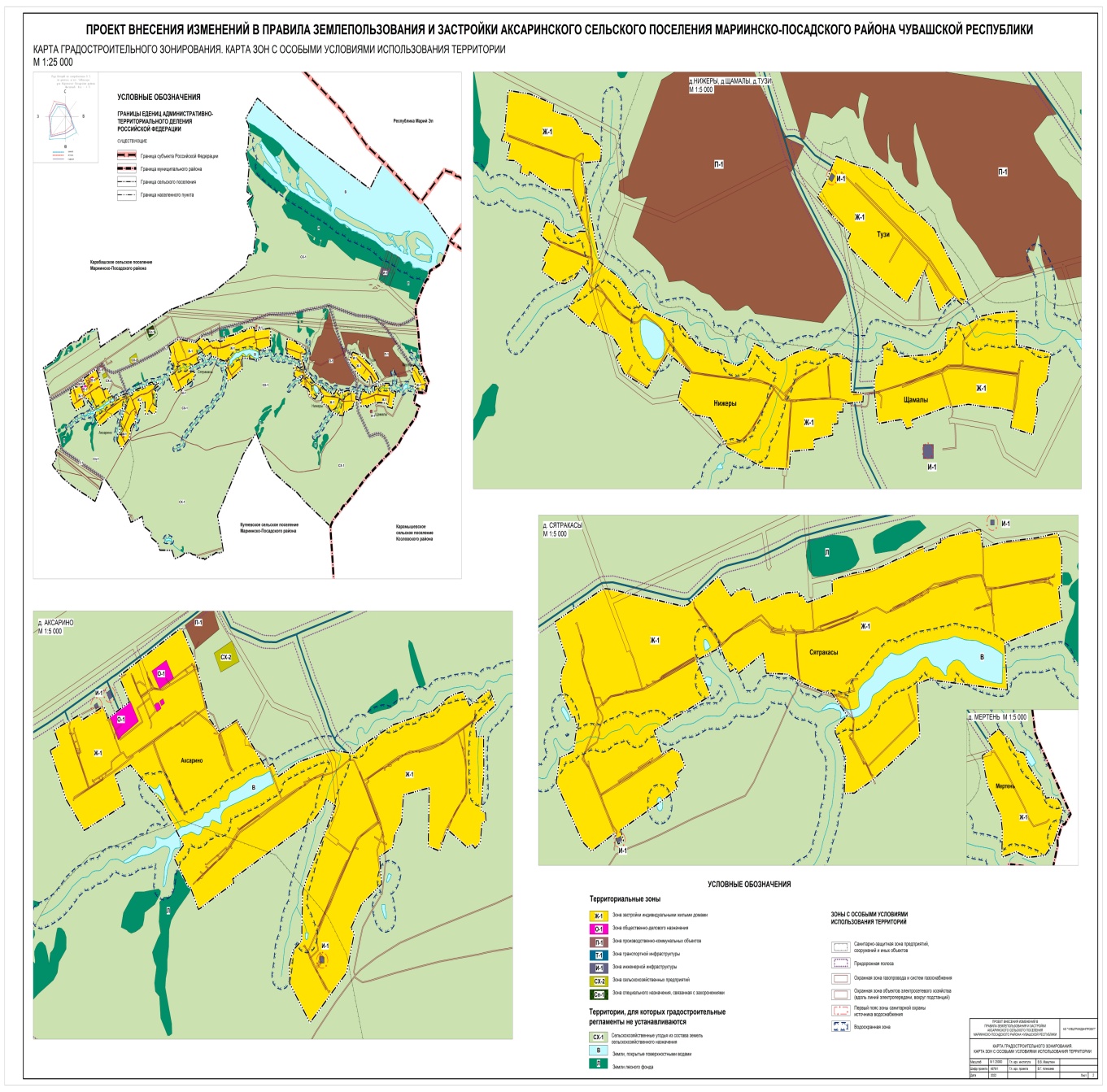 РАЗДЕЛ II. КАРТА ГРАДОСТРОИТЕЛЬНОГО ЗОНИРОВАНИЯ.Статья 1. Состав и содержание карты градостроительного зонирования1. Карта градостроительного зонирования Аксаринского сельского поселения представляет собой чертĂж с отображением границ Аксаринского сельского поселения, границ населенных пунктов, расположенных на территории муниципального образования, границ территориальных зон, резервные территории для перспективного градостроительного освоения и границы зон с особыми условиями использования территории. Указанные границы могут отображаться на отдельных картах, которые являются приложением к правилам землепользования и застройки.На карте градостроительного зонирования в обязательном порядке устанавливаются территории, в границах которых предусматривается осуществление деятельности по комплексному и устойчивому развитию территории, в случае планирования осуществления такой деятельности. Границы таких территорий устанавливаются по границам одной или нескольких территориальных зон и могут отображаться на отдельной карте.2. Вся территория Аксаринского сельского поселения, включая земельные участки, находящиеся в государственной, муниципальной и частной собственности, а также бесхозяйные земельные участки, в пределах границ муниципального образования делится на территориальные зоны, которые фиксируются на карте градостроительного зонирования.Для земельных участков и объектов капитального строительства, расположенных в одной территориальной зоне, устанавливаются общие требования градостроительных регламентов по видам разрешенного использования земельных участков и объектов капитального строительства, предельным размерам земельных участков и предельным параметрам разрешенного строительства, реконструкции объектов капитального строительства.Градостроительные регламенты не устанавливаются для земель лесного фонда, земель, покрытых поверхностными водами, земель запаса, земель особо охраняемых природных территорий (за исключением земель лечебно-оздоровительных местностей и курортов), сельскохозяйственных угодий в составе земель сельскохозяйственного назначения, земельных участков, расположенных в границах особых экономических зон. 3. Границы территориальных зон устанавливаются с учетом соблюдения требования принадлежности каждого земельного участка только к одной территориальной зоне.Территориальные зоны, как правило, не устанавливаются применительно к одному земельному участку, за исключением случаев, когда земельный участок имеет площадь, соответствующую одному или нескольким планировочным элементам.4. Границы территориальных зон устанавливаются с учетом:1) возможности сочетания в пределах одной территориальной зоны различных видов существующего и планируемого использования земельных участков;2) функциональных зон и параметров их планируемого развития, определенных генеральным планом;3) определенного Градостроительным кодексом Российской Федерации перечня территориальных зон;4) сложившейся планировки территории и существующего землепользования;5) планируемых изменений границ земель различных категорий в соответствии с документами территориального планирования и документацией по планировке территории;6) предотвращения возможности причинения вреда объектам капитального строительства, расположенным на смежных земельных участках.5. Границы территориальных зон могут устанавливаться по:1) линиям магистралей, улиц, проездов, разделяющим транспортные потоки противоположных направлений;2) красным линиям;3) границам земельных участков;4) границам населенных пунктов в пределах муниципальных образований;5) границам муниципальных образований6) естественным границам природных объектов;7) иным границам. Статья 2. Порядок ведения карты градостроительного зонирования, карты зон с особыми условиями использования территорииВ случае изменения границ Аксаринского сельского поселения, границ земель различных категорий, расположенных на территории муниципального образования, границ территориальных зон или границ зон с особыми условиями использования территории, требуется соответствующее изменение карты градостроительного зонирования посредством внесения изменений в настоящие Правила.Внесение изменений в настоящие Правила производится в соответствии со статьей 2 Правил .Статья 3. Перечень территориальных зон, выделенных на карте градостроительного зонирования муниципального образованияТаблица №1. Перечень территориальных зон РАЗДЕЛ III. ГРАДОСТРОИТЕЛЬНЫЕ РЕГЛАМЕНТЫСтатья 4. Требования градостроительных регламентов1. Градостроительным регламентом определяется правовой режим земельных участков, равно как всего, что находится над и под поверхностью земельных участков и используется в процессе их застройки и последующей эксплуатации объектов капитального строительства.2. При использовании и застройке земельных участков соблюдение требований градостроительных регламентов является обязательным наряду с требованиями технических регламентов, санитарных норм, республиканских и (или) местных нормативов градостроительного проектирования, публичных сервитутов, предельных параметров, ограничений использования земельных участков и объектов капитального строительства, установленных в зонах с особыми условиями использования территории и другими требованиями, установленными в соответствии с действующим законодательством.3. Градостроительные регламенты установлены с учетом:1) фактического использования земельных участков и объектов капитального строительства в границах территориальной зоны;2) возможности сочетания в пределах одной территориальной зоны различных видов существующего и планируемого использования земельных участков и объектов капитального строительства;3) функциональных зон и характеристик их планируемого развития, определенных генеральным планом;4) видов территориальных зон;5) требований охраны объектов культурного наследия, а также особо охраняемых природных территорий, иных природных объектов.4. Применительно к каждой территориальной зоне статьями 36 - 40 настоящих Правил к земельным участкам и объектам капитального строительства установлены градостроительные регламенты по видам разрешенного использования земельных участков и объектов капитального строительства; предельным (минимальным и (или) максимальным) размерам земельных участков и предельным параметрам разрешĂнного строительства, реконструкции объектов капитального строительства, а также ограничениям использования земельных участков и объектов капитального строительства, установленным в соответствии с законодательством Российской Федерации (таблицы 3-11).5. Применительно ко всем территориальным зонам:1) статьей 33 настоящих Правил для объектов жилищного строительства, учреждений и предприятий обслуживания установлены параметры минимального количества машино-мест для временного хранения легковых автомобилей, минимальных отступов зданий, строений, сооружений от границ соседних земельных участков, от красных линий улиц, красных линий проездов, допустимой площади озелененной территории земельных участков;2) статьей 34 настоящих Правил для объектов жилищного строительства, учреждений и предприятий обслуживания установлены параметры допустимой площади озелененной территории земельных участков (таблица 2). 6. Для каждого земельного участка и объекта капитального строительства, считается разрешĂнным такое использование, которое соответствует градостроительному регламенту, предельным параметрам разрешĂнного строительства, реконструкции объектов капитального строительства и с обязательным учĂтом ограничений на использование объектов недвижимости.7. Действие градостроительного регламента распространяется на все земельные участки и объекты капитального строительства, расположенные в пределах границ территориальной зоны, обозначенной на карте градостроительного зонирования Аксаринского сельского поселения.8. Действие градостроительного регламента не распространяется на земельные участки:1) в границах территорий памятников и ансамблей, включенных в единый государственный реестр объектов культурного наследия (памятников истории и культуры) народов Российской Федерации, а также в границах территорий памятников или ансамблей, которые являются выявленными объектами культурного наследия;2) в границах территорий общего пользования;3) предназначенные для размещения линейных объектов и/или занятые линейными объектами;4) предоставленные для добычи полезных ископаемых.9. Градостроительные регламенты не установлены для земель лесного фонда, земель, покрытых поверхностными водами, земель запаса, земель особо охраняемых природных территорий (за исключением земель лечебно-оздоровительных местностей и курортов), сельскохозяйственных угодий в составе земель сельскохозяйственного назначения, земельных участков, расположенных в границах особых экономических зон и территорий опережающего социально-экономического развития.10. Земельные участки или объекты капитального строительства, созданные (образованные) в установленном порядке до введения в действие Правил, виды разрешĂнного использования, предельные (минимальные и (или) максимальные) размеры и предельные параметры которых не соответствуют градостроительному регламенту, могут использоваться без установления срока приведения их в соответствие с градостроительным регламентом, за исключением случаев, если использование таких земельных участков и объектов капитального строительства опасно для жизни или здоровья человека, для окружающей среды, объектов культурного наследия.11. Реконструкция указанных в части 10 настоящей статьи объектов капитального строительства может осуществляться только путĂм приведения таких объектов в соответствие с градостроительным регламентом или путĂм уменьшения их несоответствия предельным параметрам разрешĂнного строительства, реконструкции. Изменение видов разрешĂнного использования указанных земельных участков и объектов капитального строительства может осуществляться путĂм приведения их в соответствие с видами разрешĂнного использования земельных участков и объектов капитального строительства, установленными градостроительным регламентом.12. В случае если использование указанных в части 10 настоящей статьи земельных участков и объектов капитального строительства продолжается и опасно для жизни или здоровья человека, для окружающей среды, объектов культурного наследия, в соответствии с федеральными законами может быть наложен запрет на использование таких земельных участков и объектов капитального строительства.13. Требования к использованию земельных участков и объектов капитального строительства, на которые распространяется действие градостроительного регламента, содержащиеся в градостроительных регламентах, указываются в градостроительных планах земельных участков.14. Объекты капитального строительства, созданные с нарушением требований градостроительных регламентов, являются самовольными постройками в соответствии со статьĂй 222 Гражданского кодекса Российской Федерации.Статья 5. Требования к временному хранению индивидуальных транспортных средств и параметры земельных участков гаражей и открытых автостоянок, относящиеся ко всем территориальным зонамДля временного хранения легковых автомобилей следует предусматривать открытые стоянки из расчета не менее чем для 70% расчетного парка легкового автотранспорта в том числе:в жилых районах - 30%,в производственных зонах - 10%,в зонах отдыха - 15%.Размер земельных участков гаражей и открытых автостоянок следует принимать в кв.м/машино-место:для гаражей одноэтажных - 30 для наземных стоянок - 25В общественно-деловых зонах площадь участка для стоянки одного автомобиля на автостоянках следует уменьшать до 22,5 кв.м, а при примыкании участков к проезжей части улиц и проездов - до 18,0 кв.м. на автомобиль.Статья 6. Параметры допустимой площади озелененной территории земельных участков, относящиеся ко всем территориальным зонам Таблица №2. Допустимые площади озелененной территории земельных участков.Примечание:1. К озелененной территории земельного участка относятся части участков, которые не застроены объектами капитального строительства, не заняты временными сооружениями, водоемами и акваториями, тротуарами или проездами с твердым покрытием и при этом покрыты зелеными насаждениями (древесной, кустарниковой и травянистой растительностью), доступными для всех пользователей объектов, расположенных на земельном участке;2. Озелененная территория земельного участка может быть оборудована: площадками для отдыха взрослых, детскими площадками; открытыми спортивными площадками; площадками для выгула собак; грунтовыми пешеходными дорожками; другими подобными объектами. Площадь, занимаемая объектами, которыми может быть оборудована озелененная территория земельного участка, не должна превышать 50% площади озелененной территории;3. При совмещении на одном участке видов использования с различными требованиями к озеленению процент озеленения определяется по виду использования с максимальным значением;4. Требования к размерам и озеленению санитарно-защитных зон следует принимать в соответствии с техническими регламентами, СанПиНами и иными действующими нормативными документами, но не менее 60% территории земельного участка.5. Для объектов, не указанных в таблице, минимальная (максимальная) площадь озеленения определяется в соответствии с местными и (или) республиканскими нормативами градостроительного проектирования, требованиями технических регламентов, заданием на проектирование объектов и другими нормативными правовыми документами или по аналогии с видами использования, указанными в данной таблице.Статья 7. Градостроительный регламент жилой зоны.Зоны застройки индивидуальными жилыми домами (Ж-1)Таблица №3. Виды разрешенного использования земельных участков и объектов капитального строительства, предельные размеры земельных участков и параметры разрешенного строительства, реконструкции объектов капитального строительства:Примечания:1. Виды разрешенного использования земельного участка установлены в соответствии с Классификатором видов разрешенного использования земельных участков, утвержденным уполномоченным федеральным органом исполнительной власти.2. Нормы предоставления земельных участков гражданам в собственность (за плату или бесплатно), в аренду из земель, находящихся в государственной или муниципальной собственности для индивидуального строительства, личного подсобного хозяйства, дачного строительства, садоводства, огородничества, устанавливаются Законом Чувашской Республики и решением Собрания депутатов Аксаринского сельского поселения.3. Минимальная ширина земельного участка для индивидуального жилищного строительства, ведения личного подсобного хозяйства по уличному фронту не менее – 20 метров.4. Отступ от красной линии до линии застройки при новом строительстве составляет не менее 5 метров.5. Требования к ограждениям земельных участков индивидуальных жилых домов со стороны улицы: а) максимальная высота ограждений – 1.8 метра;  б) ограждение в виде декоративного озеленения – 1,2 м;вид ограждения и его высота должны быть единообразными, как минимум на протяжении одного квартала, светопрозрачность допускается не менее 40 %; на границе с соседними участками ограждения должны быть решетчатыми или сетчатыми с целью минимального затемнения.6. Высота вспомогательных зданий и сооружений: а) до верха плоской кровли - не более 3м; б) до конька скатной кровли - не более 5м.7. В целях наименьшего затенения соседних участков расстояние от дома, хозяйственных построек, и сооружений до границ соседних участков, расположенных с востока, севера и запада и промежуточных положений, должно составлять не менее 0,5 высоты указанных строений (сооружений), измеренной от планировочной отметки земли до конька крыши (до верхней отметки сооружений) с соблюдением следующих минимальных планировочных и нормативных требований к размещению: - расстояние между фронтальной границей участка и основным строением - до 6 м;- до границы соседнего участка расстояния по санитарно-бытовым и зооветеринарным по требованиям должны быть не менее:- от усадебного одно-, двухэтажного дома – 3 м;- от постройки для содержания скота и птицы – 4 м;- от хозяйственных и прочих построек – 1 м;- открытой стоянки - 1 м;- отдельно стоящего гаража - 1 м.- от стволов высокорослых деревьев – 4 м;- среднерослых – 2 м;- от кустарника - 1 м;- от открытой стоянки – 1 м;- расстояние от полотна дороги до ограждения не менее 2 метров;- благоустройство придомовой территории со стороны улицы перед ограждением допускает озеленение не выше 2 м.;- при наличии расстояния между проезжей частью и ограждением более 2 метров допускается озеленение выше 2 метров, воздушный проĂм от линии электропередач до верха озеленения не менее 1 метра.Допускается блокировка хозяйственных построек на смежных приусадебных участках по взаимному согласию собственников жилого дома и в случаях, обусловленных историко-культурными охранными сервитутами, а также блокировка хозяйственных построек к основному строению.Вспомогательные строения, за исключением гаражей, размещать со стороны улиц не допускается. Ограничения, связанные с размещением оконных проемов, выходящих на соседние землевладения: расстояния от окон жилых помещений до хозяйственных и прочих строений, расположенных на соседних участках, должно быть не менее 6 м.8. Действие настоящего регламента не распространяется на земельные участки:а) в границах территорий памятников и ансамблей, включенных в единый государственный реестр объектов культурного наследия (памятников истории и культуры) народов Российской Федерации, а также в границах территорий памятников или ансамблей, которые являются выявленными объектами культурного наследия и решения о режиме содержания, параметрах реставрации, консервации, воссоздания, ремонта и приспособления которых принимаются в порядке, установленном законодательством Российской Федерации об охране культурного наследия;б) в границах территорий общего пользования;в) предназначенные для размещения линейных объектов и (или) занятые линейными объектами;г) предоставленные для добычи полезных ископаемых.Статья 8. Градостроительный регламент общественно деловой зоны Зона общественно-делового назначения (О-1)Таблица № 4. Виды разрешенного использования земельных участков и объектов капитального строительства, предельные размеры земельных участков и параметры разрешенного строительства, реконструкции объектов капитального строительства:Примечания:1. Виды разрешенного использования земельного участка установлены в соответствии с Классификатором видов разрешенного использования земельных участков, утвержденным уполномоченным федеральным органом исполнительной власти.2. Действие настоящего регламента не распространяется на земельные участки:а) в границах территорий памятников и ансамблей, включенных в единый государственный реестр объектов культурного наследия (памятников истории и культуры) народов Российской Федерации, а также в границах территорий памятников или ансамблей, которые являются выявленными объектами культурного наследия и решения о режиме содержания, параметрах реставрации, консервации, воссоздания, ремонта и приспособления которых принимаются в порядке, установленном законодательством Российской Федерации об охране культурного наследия;б) в границах территорий общего пользования;в) предназначенные для размещения линейных объектов и (или) занятые линейными объектами;г) предоставленные для добычи полезных ископаемых.Статья 9. Градостроительный регламент производственной зоныЗона производственно-коммунальных объектов (П-1)Таблица № 5. Виды разрешенного использования земельных участков и объектов капитального строительства, предельные размеры земельных участков и параметры разрешенного строительства, реконструкции объектов капитального строительства:Примечания:1. Виды разрешенного использования земельного участка установлены в соответствии с Классификатором видов разрешенного использования земельных участков, утвержденным уполномоченным федеральным органом исполнительной власти.2. Не допускается размещать объекты по производству лекарственных веществ, лекарственных средств и (или) лекарственных форм, объекты пищевых отраслей промышленности в санитарно-защитной зоне и на территории объектов других отраслей промышленности.3. Не допускается размещать склады сырья и полупродуктов для фармацевтических предприятий, оптовые склады продовольственного сырья и пищевых продуктов в санитарно-защитной зоне и на территории объектов других отраслей промышленности.Статья 10. Градостроительный регламент зоны сельскохозяйственного использованияЗона сельскохозяйственных предприятий (СХ-2)Таблица № 7. Виды разрешенного использования земельных участков и объектов капитального строительства, предельные размеры земельных участков и параметры разрешенного строительства, реконструкции объектов капитального строительства:Примечания:1. Виды разрешенного использования земельного участка установлены в соответствии с Классификатором видов разрешенного использования земельных участков, утвержденным уполномоченным федеральным органом исполнительной власти.2. Размер полевых участков личных подсобных хозяйств, предоставляемых гражданину в собственность из находящихся в государственной или муниципальной собственности земель устанавливается Законом Чувашской Республики и решениями представительного органа местного самоуправления муниципального образования.Статья 11. Градостроительный регламент зоны специального назначенияЗона специального назначения, связанная с захоронениями (Сп-1)Таблица № 8. Виды разрешенного использования земельных участков и объектов капитального строительства, предельные размеры земельных участков и параметры разрешенного строительства, реконструкции объектов капитального строительства:Примечания:1. Виды разрешенного использования земельного участка установлены в соответствии с Классификатором видов разрешенного использования земельных участков, утвержденным уполномоченным федеральным органом исполнительной власти.2. Размер земельного участка для сельского кладбища не может превышать 10 га. Использование земельных участков осуществлять в соответствии с требованиями Федерального закона от 12.01.1996 №8 «О погребении и похоронном деле» и гигиеническими требованиями к размещению, устройству и содержанию кладбищ, зданий и сооружений похоронного назначения.3. Скотомогильники (биотермические ямы) следует размещать на сухом возвышенном участке земли площадью не менее 600 м2. Уровень стояния грунтовых вод должен быть не менее 2 м от поверхности земли.4. Использование земельных участков для захоронения и сортировке бытового мусора и отходов осуществлять в соответствии с гигиеническими требованиями к устройству и содержанию полигонов твердых бытовых отходов.5. Использование земельных участков осуществлять в соответствии с требованиями «СП 2.1.7.1038-01. 2.1.7. Почва, очистка населенных мест, отходы производства и потребления, санитарная охрана почвы. Гигиенические требования к устройству и содержанию полигонов для твердых бытовых отходов. Санитарные правила».6. Запрещается захоронение отходов в границах населенных пунктов.Статья 12. Градостроительный регламент зоны транспортной и инженерной инфраструктурыЗона транспортной инфраструктуры (Т-1)Таблица № 9. Виды разрешенного использования земельных участков и объектов капитального строительства, предельные размеры земельных участков и параметры разрешенного строительства, реконструкции объектов капитального строительства:Примечания:1. Виды разрешенного использования земельного участка установлены в соответствии с Классификатором видов разрешенного использования земельных участков, утвержденным уполномоченным федеральным органом исполнительной власти.2. Использование земельных участков осуществлять в соответствии с Постановлением Правительства РФ от 12.10.2006 № 611 «О порядке установления и использования полос отвода и охранных зон железных дорог», Приказом Министерства транспорта РФ от 06.08.2008 № 126 «Об утверждении Норм отвода земельных участков, необходимых для формирования полосы отвода железных дорог, а также норм расчета охранных зон железных дорог».3. Размещение линий связи, линий электропередачи, радиотехнических и других объектов, которые могут угрожать безопасности полетов воздушных судов или создавать помехи в работе радиотехнического оборудования, устанавливаемого на аэродроме, должно быть согласовано с собственником аэродрома и осуществляться в соответствии с воздушным законодательством РФ.4. Использование земельного участка, расположенного в пределах береговой полосы водного объекта общего пользования, допускается при условии обеспечения свободного доступа граждан к водному объекту общего пользования и его береговой полосе.Зона инженерной инфраструктуры (И-1)Таблица № 10. Виды разрешенного использования земельных участков и объектов капитального строительства, предельные размеры земельных участков и параметры разрешенного строительства, реконструкции объектов капитального строительства:Примечания:Виды разрешенного использования земельного участка установлены в соответствии с Классификатором видов разрешенного использования земельных участков, утвержденным уполномоченным федеральным органом исполнительной власти.Приложение 2 к постановлению главы Аксаринского сельского поселения от .15.11.2022 № 7 ОПОВЕЩЕНИЕО НАЧАЛЕ ПУБЛИЧНЫХ СЛУШАНИЙНа публичные слушания представляется проект :»Внесение изменений в Правила землепользования и застройки Аксаринского сельского поселения Мариинско-Посадского района Чувашской Республики» (далее – Проект).Проект размещен на сайте администрации Аксаринского сельского поселения в информационно-телекоммуникационной сети «Интернет» и в муниципальной газете Мариинско-Посадского района «Посадский вестник».Организатором публичных слушаний является комиссия ,утвержденная постановлением главы Аксаринского сельского поселения от 03.11.2022 № 5 (далее – Организатор), публичные слушания проводятся в порядке, установленном требованиями Градостроительного кодекса Российской Федерации.Публичные слушания по Проекту проводятся в порядке, установленном требованиями Градостроительного кодекса Российской Федерации. Срок проведения публичных слушаний с 15.11.2022 по 01.12.2022 года.Дата, время и место проведения собрания участников публичных слушаний по рассмотрению Проекта: 01 декабря 2022 года в 10.30 часов в здании администрации Аксаринского сельского поселения, расположенном по адресу: Чувашская Республика, Мариинско-Посадский район, д. Аксарино, ул. Центральная усадьба, д. 11.Начало регистрации участников осуществляется за 30 мин. до начала слушаний.Дата открытия экспозиции – 15.11. 2022 года.Экспозиция по Проекту проводится в здании администрации Аксаринского сельского поселения, расположенном по адресу: Чувашская Республика, Мариинско-Посадский район, д. Аксарино, ул. Центральная усадьба, д. 11.Посещение экспозиции и консультирование посетителей экспозиции осуществляется в рабочие дни с 9.00 до 16.00 часов (перерыв с 12.00 до 13.00) в период с15.11. 2022 г. по30.11. 2022 г.. В течение всего периода проведения публичных слушаний участники публичных слушаний имеют право направить Организатору свои предложения и замечания по обсуждаемому вопросу по адресу: Чувашская Республика, Мариинско-Посадский район, д. Аксарино, ул. Центральная усадьба, д. 11, в письменном виде по форме согласно приложению 3 к постановлению Аксаринского сельского поселения от 03.11.2022 № 5, а также посредством записи в книге (журнале) учета посетителей экспозиции проекта по форме согласно приложению 4 к постановлению Аксаринского сельского поселения от 03.11.2022 № 5. Предложения и замечания по Проекту, направленные в установленном порядке, подлежат регистрации и обязательному рассмотрению Организатором.Номера контактных справочных телефонов комиссии: 8(83542) 30-3-10Почтовый адрес комиссии: Чувашская Республика, д. Аксарино, ул. Центральная усадьба, д. 11Адрес электронной почты: marpos_aks@cap.ru Приложение 3 к постановлению главы Аксаринского сельского поселения от15.11. .2022 № 7ФОРМАлиста записи предложений и замечаний по обсуждаемому проекту внесения изменений в Правила землепользования и застройки Аксаринского сельского поселенияФамилия, имя, отчество __________________________________________________________________________________________________________________________________________________________________________________________________________________Дата рождения ______________________________________________________________Адрес места жительства (регистрации)__________________________________________________________________________________________________________________________________________________________________________________________________(заполняется физическими лицами - жителями населенных пунктов Аксаринского сельского поселения)Наименование, ОГРН, место нахождения, адрес: _________________________________________________________________________________________________________________________________________________________________________________________________________________________________________________________________________________(для юридических лиц)Правоустанавливающие документы ______________________________________________________________________________________________________________________________________________________________________________________________________________(заполняется правообладателями земельных участков, объектов капитального строительства, жилых и нежилых помещений)Предложения, замечания по обсуждаемому проекту:____________________________________________________________________________________________________________________________________________________________________________________________________________________________________________________________________________________________________________________________________________________________________________________________Приложение: копии документов, являющиеся подтверждением вышеуказанных сведений.Подпись ________________ Дата ____________Приложение 4 к постановлению главы Аксаринского сельского поселения от15.11. .2022 №7Книга (журнал)учета посетителей экспозиции проектаО мерах по реализации решения Собрания депутатов Аксаринского сельского поселения «О внесении изменений в решение Собрания депутатов Аксаринского сельского поселения Мариинско-Посадского района «О бюджете Аксаринского сельского поселения Мариинско-Посадского района Чувашской Республики на 2022 год и на плановый период 2023 и 2024 годов»В соответствии с решением Собрания депутатов Аксаринского сельского поселения от 21 декабря 2021 г. № 29/1 «О бюджете Аксаринского сельского поселения Мариинско-Посадского района Чувашской Республики на 2022 год и на плановый период 2023 и 2024 годов» администрация Аксаринского сельского поселения п о с т а н о в л я е т:Принять к исполнению бюджет Аксаринского сельского поселения Мариинско-Посадского района Чувашской Республики на 2022 год и на плановый период 2023 и 2024 годов с учĂтом изменений, внесенных решением Собрания депутатов Мариинско-Посадского муниципального округа Чувашской Республики от 14.11.2022 г. № 3/26 «О внесении изменений в решение Собрания депутатов Аксаринского сельского поселения Мариинско-Посадского района «О бюджете Аксаринского сельского поселения Мариинско-Посадского района Чувашской Республики на 2022 год и на плановый период 2023 и 2024 годов». 2. Утвердить прилагаемый перечень мероприятий по реализации решения Собрания депутатов Мариинско-Посадского муниципального округа Чувашской Республики от 14.11.2022 г. № 3/26 «О внесении изменений в решение Собрания депутатов Аксаринского сельского поселения Мариинско-Посадского района «О бюджете Аксаринского сельского поселения Мариинско-Посадского района Чувашской Республики на 2022 год и на плановый период 2023 и 2024 годов» (далее – Решение о бюджете).3. Финансовому отделу администрации района внести изменения в сводную бюджетную роспись бюджета Аксаринского сельского поселения Мариинско-Посадского района на 2022 год. Принять меры по обеспечению своевременного финансирования всех предусмотренных расходов.4. Централизованной бухгалтерии Мариинско-Посадского района внести соответствующие изменения в показатели бюджетных смет на 2022 год. Не допускать образования просроченной кредиторской задолжĂнности по расходным обязательствам.\Глава Аксаринского сельского поселения А.А. Потемкина Утвержденпостановлением администрации Аксаринского сельского поселения Мариинско-Посадского районаЧувашской Республикиот 17 .11.2022 № 54Перечень
мероприятий по реализации Решения Собрания депутатов Мариинско-Посадского муниципального округа Чувашской Республики от 14.11.2022 г. № 3/26 «О внесении изменений в решение Собрания депутатов Аксаринскогосельского поселения Мариинско-Посадского района «О бюджете Аксаринского сельского поселения Мариинско-Посадского района Чувашской Республики на 2022 год и плановый период 2023 и 2024 годов»»Об утверждении проекта планировки и проекта межевания территории линейных объектов «Улично-дорожная сеть в д. Нижеры Аксаринского сельского поселения Мариинско-Посадского района Чувашской Республики», «Улично-дорожная сеть д. Тузи Аксаринского сельского поселения Мариинско-Посадского района Чувашской Республики», «Улично-дорожная сеть д. Мертень Аксаринского сельского поселения Мариинско-Посадского района Чувашской Республики»В соответствии со статьей 45 Градостроительного кодекса Российской Федерации, Федеральным законом от 06.10.2003 № 131-ФЗ «Об общих принципах организации местного самоуправления в Российской Федерации», на основании протокола № 1 от 15.11.2022 и заключения № 1 о результатах публичных слушаний от 15.11.2022, постановления администрации от 19.07.2022 № 28 «О разработке проекта планировки и межевания территории линейного объекта», постановления администрации от 07.09.2022 № 40 «О разработке проекта планировки и межевания территории линейного объекта», администрация Аксаринского сельского поселения Мариинско – Посадского районап о с т а н о в л я е т:1. Утвердить проект планировки территории (ППТ) и проект межевания территории (ПМТ) для линейного объекта «Улично-дорожная сеть в д. Нижеры Аксаринского сельского поселения Мариинско-Посадского района Чувашской Республики» согласно приложению № 1.2. Утвердить проект планировки территории (ППТ) и проект межевания территории (ПМТ) для линейного объекта «Улично-дорожная сеть д. Тузи Аксаринского сельского поселения Мариинско-Посадского района Чувашской Республики» согласно приложению № 2.3. Утвердить проект планировки территории (ППТ) и проект межевания территории (ПМТ) для линейного объекта «Улично-дорожная сеть д. Мертень Аксаринского сельского поселения Мариинско-Посадского района Чувашской Республики» согласно приложению № 3.4. Настоящее постановление подлежит официальному опубликованию в печатном средстве массовой информации - муниципальной газете Мариинско - Посадского района «Посадский вестник".5. Настоящее постановление вступает в силу после его официального опубликования.Об утверждении проекта планировки и проекта межевания территории линейных объектов «Улично-дорожная сеть в д. Нижеры Аксаринского сельского поселения Мариинско-Посадского района Чувашской Республики», «Улично-дорожная сеть д. Тузи Аксаринского сельского поселения Мариинско-Посадского района Чувашской Республики», «Улично-дорожная сеть д. Мертень Аксаринского сельского поселения Мариинско-Посадского района Чувашской Республики»В соответствии со статьей 45 Градостроительного кодекса Российской Федерации, Федеральным законом от 06.10.2003 № 131-ФЗ «Об общих принципах организации местного самоуправления в Российской Федерации», на основании протокола № 1 от 15.11.2022 и заключения № 1 о результатах публичных слушаний от 15.11.2022, постановления администрации от 19.07.2022 № 28 «О разработке проекта планировки и межевания территории линейного объекта», постановления администрации от 07.09.2022 № 40 «О разработке проекта планировки и межевания территории линейного объекта», администрация Аксаринского сельского поселения Мариинско – Посадского районап о с т а н о в л я е т:1. Утвердить проект планировки территории (ППТ) и проект межевания территории (ПМТ) для линейного объекта «Улично-дорожная сеть в д. Нижеры Аксаринского сельского поселения Мариинско-Посадского района Чувашской Республики» согласно приложению № 1.2. Утвердить проект планировки территории (ППТ) и проект межевания территории (ПМТ) для линейного объекта «Улично-дорожная сеть д. Тузи Аксаринского сельского поселения Мариинско-Посадского района Чувашской Республики» согласно приложению № 2.3. Утвердить проект планировки территории (ППТ) и проект межевания территории (ПМТ) для линейного объекта «Улично-дорожная сеть д. Мертень Аксаринского сельского поселения Мариинско-Посадского района Чувашской Республики» согласно приложению № 3.4. Настоящее постановление подлежит официальному опубликованию в печатном средстве массовой информации - муниципальной газете Мариинско - Посадского района «Посадский вестник".5. Настоящее постановление вступает в силу после его официального опубликования.О мерах по реализации решения Собрания депутатов Кугеевского сельского поселения «О внесении изменений в решение Собрания депутатов Кугеевского сельского поселения Мариинско-Посадского района «О бюджете Кугеевского сельского поселения Мариинско-Посадского района Чувашской Республики на 2022 год и на плановый период 2023 и 2024 годов»В соответствии с решением Собрания депутатов Кугеевского сельского поселения от 22 декабря 2021 г. № 54 «О бюджете Кугеевского сельского поселения Мариинско-Посадского района Чувашской Республики на 2022 год и на плановый период 2023 и 2024 годов» администрация Кугеевского сельского поселения п о с т а н о в л я е т: Принять к исполнению бюджет Кугеевского сельского поселения Мариинско-Посадского района Чувашской Республики на 2022 год и на плановый период 2023 и 2024 годов с учĂтом изменений, внесенных решением Собрания депутатов Мариинско-Посадского муниципального округа Чувашской Республики от 14.11.2022 г. № 3/30 «О внесении изменений в решение Собрания депутатов Кугеевского сельского поселения Мариинско-Посадского района «О бюджете Кугеевского сельского поселения Мариинско-Посадского района Чувашской Республики на 2022 год и на плановый период 2023 и 2024 годов». Утвердить прилагаемый перечень мероприятий по реализации решения Собрания депутатов Мариинско-Посадского муниципального округа Чувашской Республики от 14.11.2022 г. № 3/30 «О внесении изменений в решение Собрания депутатов Кугеевского сельского поселения Мариинско-Посадского района «О бюджете Кугеевского сельского поселения Мариинско-Посадского района Чувашской Республики на 2022 год и на плановый период 2023 и 2024 годов» (далее – Решение о бюджете).3. Финансовому отделу администрации района внести изменения в сводную бюджетную роспись бюджета Кугеевского сельского поселения Мариинско-Посадского района на 2022 год. Принять меры по обеспечению своевременного финансирования всех предусмотренных расходов.4. Централизованной бухгалтерии Мариинско-Посадского района внести соответствующие изменения в показатели бюджетных смет на 2022 год. Не допускать образования просроченной кредиторской задолженности по расходным обязательствам.И.о. главы Кугеевского сельского поселения С.М.Назаров Утвержденпостановлением администрации Кугеевского сельского поселения Мариинско-Посадского районаЧувашской Республикиот 18.11.2022 №49Перечень
мероприятий по реализации Решения Собрания депутатов Мариинско-Посадского муниципального округа Чувашской Республики от 14.11.2022 г. № 3/30 «О внесении изменений в решение Собрания депутатов Кугеевского сельского поселения Мариинско-Посадского района «О бюджете Кугеевского сельского поселения Мариинско-Посадского района Чувашской Республики на 2022 год и плановый период 2023 и 2024 годов»»О мерах по реализации решения Собраниядепутатов Октябрьского сельского поселения«О внесении изменений в решения Собрания депутатов Октябрьского сельского поселения Мариинско-Посадского района «О бюджете Октябрьского сельского поселения Мариинско-Посадского района Чувашской Республики на 2022 год и на плановый период 2023 и 2024 годов»В соответствии с решением Собрания депутатов Октябрьского сельского поселения от 20 декабря 2021 г. № С-26/1 «О бюджете Октябрьского сельского поселения Мариинско-Посадского района Чувашской Республики на 2022 год и на плановый период 2023 и 2024 годов» администрация Октябрьского сельского поселения п о с т а н о в л я е т: Принять к исполнению бюджет Октябрьского сельского поселения Мариинско-Посадского района Чувашской Республики на 2022 год и на плановый период 2023 и 2024 годов с учĂтом изменений, внесенных решением Собрания депутатов Мариинско-Посадского муниципального округа Чувашской Республики от 14.11.2022 г. № 3/35 «О внесении изменений в решение Собрания депутатов Октябрьского сельского поселения Мариинско-Посадского района «О бюджете Октябрьского сельского поселения Мариинско-Посадского района Чувашской Республики на 2022 год и на плановый период 2023 и 2024 годов». Утвердить прилагаемый перечень мероприятий по реализации решения Собрания депутатов Мариинско-Посадского муниципального округа Чувашской Республики от 14.11.2022 г. № 3/35 «О внесении изменений в решение Собрания депутатов Октябрьского сельского поселения Мариинско-Посадского района «О бюджете Октябрьского сельского поселения Мариинско-Посадского района Чувашской Республики на 2022 год и на плановый период 2023 и 2024 годов» (далее – Решение о бюджете).3. Финансовому отделу администрации района внести изменения в сводную бюджетную роспись бюджета Октябрьского сельского поселения Мариинско-Посадского района на 2022 год. Принять меры по обеспечению своевременного финансирования всех предусмотренных расходов.4. Централизованной бухгалтерии Мариинско-Посадского района внести соответствующие изменения в показатели бюджетных смет на 2022 год. Не допускать образования просроченной кредиторской задолжĂнности по расходным обязательствам.Глава Октябрьскогосельского поселения В.Ф.КураковУтвержденпостановлением администрации Октябрьского сельского поселения Мариинско-Посадского районаЧувашской Республикиот 16.11.2022 № 96Перечень
мероприятий по реализации Решения Собрания депутатов Мариинско-Посадского муниципального округа Чувашской Республики от 14.11.2022 г. № 3/35 «О внесении изменений в решение Собрания депутатов Октябрьского сельского поселения Мариинско-Посадского района «О бюджете Октябрьского сельского поселения Мариинско-Посадского района Чувашской Республики на 2022 год и плановый период 2023 и 2024 годов»»Заключениео результатах публичных слушаний по документации по планировке и межевания территории линейных объектов: «Улично-дорожная сеть д. Нижеры Аксаринского сельского поселения Мариинско-Посадского района Чувашской Республики», «Улично-дорожная сеть д. Тузи Аксаринского сельского поселения Мариинско-Посадского района Чувашской Республики», «Улично-дорожная сеть д. Мертень Аксаринского сельского поселения Мариинско-Посадского района Чувашской Республики»15.11.2022 г. д. Аксарино1. В соответствии со ст.46 Градостроительного кодекса РФ, Федеральным законом от 06.10.2003 г. № 131-ФЗ «Об общих принципах организации местного самоуправления в Российской Федерации», Уставом Аксаринского сельского поселения Мариинско-Посадского района Чувашской Республики, Положением о порядке организации и проведения общественных обсуждений или публичных слушаний по проектам генеральных планов, проектам правил землепользования и застройки, проектам планировки территории, проектам межевания территории, проектам правил благоустройства территорий, проектам, предусматривающим внесение изменений в один из указанных утвержденных документов, проектам решений о предоставлении разрешения на условно разрешенный вид использования земельного участка или объекта капитального строительства, проектам решений о предоставлении разрешения на отклонение от предельных параметров разрешенного строительства, реконструкции объектов капитального строительства на территории Аксаринского сельского поселения Мариинско-Посадского района Чувашской Республики, утвержденным решением Собрания депутатов Аксаринского сельского поселения Мариинско-Посадского района Чувашской Республики от 27.01.2020 № 101/1, постановлением от 13.10.2022 года № 46 «О назначении и проведении публичных слушаний по проекту планировки и межевания территории линейного объекта «Улично-дорожная сеть в д. Нижеры Аксаринского сельского поселения Мариинско-Посадского района Чувашской Республики», «Улично-дорожная сеть д. Тузи Аксаринского сельского поселения Мариинско-Посадского района Чувашской Республики», «Улично-дорожная сеть д. Мертень Аксаринского сельского поселения Мариинско-Посадского района Чувашской Республики», опубликованного в муниципальной газете «Посадский вестник» от 17.10.2022 № 43 и размещенного на официальном сайте администрации Аксаринского сельского поселения Мариинско-Посадского района в информационно-телекоммуникационной сети Интернет, оповещения о публичных слушаниях, опубликованного в муниципальной газете «Посадский вестник» от 24.10.2022 № 44, размещенного на официальном сайте администрации Аксаринского сельского поселения Мариинско-Посадского района в информационно-телекоммуникационной сети Интернет, организовано проведение публичных слушаний по проекту планировки и межевания территории линейных объектов: «Улично-дорожная сеть д. Нижеры Аксаринского сельского поселения Мариинско-Посадского района Чувашской Республики», «Улично-дорожная сеть д. Тузи Аксаринского сельского поселения Мариинско-Посадского района Чувашской Республики», «Улично-дорожная сеть д. Мертень Аксаринского сельского поселения Мариинско-Посадского района Чувашской Республики».По документации по проекту планировки и межевания территории линейных объектов: «Улично-дорожная сеть д. Нижеры Аксаринского сельского поселения Мариинско-Посадского района Чувашской Республики», «Улично-дорожная сеть д. Тузи Аксаринского сельского поселения Мариинско-Посадского района Чувашской Республики», «Улично-дорожная сеть д. Мертень Аксаринского сельского поселения Мариинско-Посадского района Чувашской Республики» была проведена экспозиция в рабочие дни с 9.00 до 16.00 часов в период с 13 октября 2022 г. по 14 ноября 2022 г. по адресу: Чувашская Республика Мариинско-Посадский район д. Аксарино, ул. Центральная усадьба дом 11.В период работы экспозиции были проведены консультации с 09.00 до 16.00 часов с 13.10.2022 по 14.11.2022.Публичные слушания состоялись 15.11.06.2022 в 10ч30мин по адресу: Чувашская Республика Мариинско-Посадский район д. Аксарино ул. Центральная усадьба дом 11. Председатель слушаний: Потемкина А.А. - глава Аксаринского сельского поселения Мариинско-Посадского района Чувашской Республики.В публичных слушаниях приняли участие– 11 чел.2. Для обсуждения на публичные слушания была вынесена проект планировки и межевания территории линейных объектов: «Улично-дорожная сеть д. Нижеры Аксаринского сельского поселения Мариинско-Посадского района Чувашской Республики», «Улично-дорожная сеть д. Тузи Аксаринского сельского поселения Мариинско-Посадского района Чувашской Республики», «Улично-дорожная сеть д. Мертень Аксаринского сельского поселения Мариинско-Посадского района Чувашской Республики».Заказчик: Администрация Аксаринского сельского поселения Мариинско-Посадского района Чувашской Республики.Разработчик проекта планировки и межевания территории линейных объектов: «Улично-дорожная сеть д. Нижеры Аксаринского сельского поселения Мариинско-Посадского района Чувашской Республики», «Улично-дорожная сеть д. Тузи Аксаринского сельского поселения Мариинско-Посадского района Чувашской Республики», «Улично-дорожная сеть д. Мертень Аксаринского сельского поселения Мариинско-Посадского района Чувашской Республики» ООО «Альфа».3. По результатам публичных слушаний составлен протокол публичных слушаний от 15.11.2022, на основании которого подготовлено заключение о результатах публичных слушаний.4. В период проведения публичных слушаний от граждан, постоянно проживающих на территории, в пределах которой проводятся публичные слушания, от иных участников публичных слушаний замечания и предложения не поступали.Выводы по результатам публичных слушаний:1. Установить, что порядок и процедура публичных слушаний соблюдены согласно Положения о порядке организации и проведения общественных обсуждений или публичных слушаний по проектам генеральных планов, проектам правил землепользования и застройки, проектам планировки территории, проектам межевания территории, проектам правил благоустройства территорий, проектам, предусматривающим внесение изменений в один из указанных утвержденных документов, проектам решений о предоставлении разрешения на условно разрешенный вид использования земельного участка или объекта капитального строительства, проектам решений о предоставлении разрешения на отклонение от предельных параметров разрешенного строительства, реконструкции объектов капитального строительства на территории Аксаринского сельского поселения Мариинско-Посадского района Чувашской Республики», утвержденным решением Собрания депутатов Аксаринского сельского поселения Мариинско-Посадского района Чувашской Республики от 27.01.2020 № 101/1. 2. Считать указанные публичные слушания состоявшимися.3. Считать целесообразным продолжить дальнейшую работу по согласованию и утверждению в установленном порядке проект планировки и межевания территории линейных объектов: «Улично-дорожная сеть д. Нижеры Аксаринского сельского поселения Мариинско-Посадского района Чувашской Республики», «Улично-дорожная сеть д. Тузи Аксаринского сельского поселения Мариинско-Посадского района Чувашской Республики», «Улично-дорожная сеть д. Мертень Аксаринского сельского поселения Мариинско-Посадского района Чувашской Республики».У т в е р ж д а ю:Глава Эльбарусовского сельского поселения Мариинско-Посадского района Чувашской Республики__________________ Р.А.КольцоваИЗВЕЩЕНИЕо проведении открытого аукциона на право заключения договора арендыземельных участков1. Организатор аукциона: Администрация Эльбарусовского сельского поселения Мариинско-Посадского района Чувашской Республики.2. Адрес Организатора аукциона: 429567, Чувашская Республика, Мариинско-Посадский район, д. Эльбарусово, ул. Центральная, д.1. Адрес электронной почты: marpos_elb@cap.ru3. Форма торгов: открытый аукцион по составу участников и форме подачи предложений.4. Основание проведения аукциона: постановление администрации Эльбарусовского сельского поселения Мариинско-Посадского района № 80 от «18» ноября 2022г. «О проведении аукциона на право заключения договоров аренды земельных участков, находящихся в муниципальной собственности Эльбарусовского сельского поселения Мариинско-Посадского района Чувашской Республики»5. Предмет аукциона: аренда земельных участков, находящихся в муниципальной собственности Эльбарусовского сельского поселения Мариинско-Посадского района Чувашской Республики.Лот № 1, земельный участок из категории земель сельскохозяйственного назначения, разрешенное использование – для ведения сельскохозяйственного производства, местоположение: Чувашская Республика - Чувашия, р-н Мариинско-Посадский, с/пос. Эльбарусовское, кадастровый № 21:16:121403:918, площадью 691698 кв.м (69,1698 га).; вид права – собственность Эльбарусовского сельского поселения.Начальная цена стоимости годовой арендной платы земельных участков определена по результатам рыночной оценки в соответствии с Федеральным законом «Об оценочной деятельности в Российской Федерации» и установлена в соответствии с отчетом ООО «Центр независимой оценки «Меридиан» № 22/03-89 от 03.11.2022 года – 34 585 руб. (тридцать четыре тысячи пятьсот восемьдесят пять) рублей 00 коп. Шаг аукциона - 3% от начальной цены составляет 1 037 (одна тысяча тридцать семь) рублей 55 копеек, размер задатка – 100% от начальной цены земельного участка.6. Сведения об ограничениях, обременениях: сведения, необходимые для заполнения раздела: 4 – Сведения о частях земельного участка, отсутствуют.7. Условия проведения аукциона по лоту.7.1. Место, дата, время и сроки приема Заявок и проведения открытого аукциона:7.1.1. Место приема заявок: 429570, г. Мариинский Посад, ул. Николаева, д. 47, каб. 311.7.1.2. Дата и время начала приема заявок: с 21.11.2022 г. в рабочие дни, с понедельника по пятницу - с 08 час. 00 мин до 17 час. 00 мин (здесь и далее время московское); перерыв с 12 час. 00 мин до 13 час. 00 мин. 7.1.3. Дата и время окончания приема заявок: 14.12.2022 г. 12 час. 00 мин. 7.1.4. Дата рассмотрения заявок: 16.12.2022 г. в 10 часов 00 мин. 7.2. Место, дата и время определения Участников аукциона: 429570, г. Мариинский Посад, ул. Николаева, д. 47, каб. 311. 16.12.2022 г. 10 час. 00 мин.7.3. Место проведения аукциона: 429570, г. Мариинский Посад, ул. Николаева, д. 47, каб. 311.7.4. Дата и время регистрации участников аукциона: 21.12.2022 г. с 13 час. 00 мин. по 13 час. 50 мин.7.5. Дата и время начала аукциона: 19.12.2022 г. в 14 час. 00 мин.7.6. Дата и место подведения итогов аукциона: 19.12.2022 г. Мариинский Посад, ул. Николаева, д. 47.7.7. Порядок публикации информации о проведении аукциона.Извещение о проведении аукциона размещается на официальном сайте торгов Российской Федерации: www.torgi.gov.ru, на официальном сайте администрации Эльбарусовского сельского поселения Мариинско-Посадского района Чувашской Республики в сети «Интернет», и публикуется информация о проведении аукциона на право заключения договоров аренды земельных участков в муниципальной газете «Посадский вестник». 7.8. Порядок, форма приема Заявок и срок отзыва Заявок на участие в Аукционе.Один заявитель вправе подать только одну заявку на участие в аукционе. Форма заявки размещена на официальном сайте Российской Федерации в сети «Интернет» для размещения информации о проведении торгов www.torgi.gov.ruЗаявка на участие в аукционе, поступившая по истечении срока приема заявок, возвращается заявителю в день ее поступления.Заявитель имеет право отозвать принятую организатором аукциона заявку на участие в аукционе до дня окончания срока приема заявок, уведомив об этом в письменной форме организатора аукциона. Организатор аукциона обязан возвратить заявителю внесенный им задаток в течение трех рабочих дней со дня поступления уведомления об отзыве заявки. В случае отзыва заявки заявителем позднее дня окончания срока приема заявок задаток возвращается в порядке, установленном для участников аукциона.Перечень документов, представляемых заявителями для участия в аукционе:1) заявка на участие в аукционе по установленной в извещении о проведении аукциона форме с указанием банковских реквизитов счета для возврата задатка;2) копии документов, удостоверяющих личность заявителя (для граждан);3) надлежащим образом заверенный перевод на русский язык документов о государственной регистрации юридического лица в соответствии с законодательством иностранного государства в случае, если заявителем является иностранное юридическое лицо;4) документы, подтверждающие внесение задатка.Настоящее извещение является публичной офертой для заключения соглашения о задатке в соответствии со статьей 437 Гражданского кодекса Российской Федерации, а представление заявителем документов, подтверждающих внесение задатка, является акцептом такой оферты и признается заключением соглашения о задатке в письменной форме.В случае, если от имени заявителя действует его представитель по доверенности, к заявке должна быть приложена доверенность на осуществление действий от имени претендента, оформленная в установленном порядке, или нотариально заверенная копия такой доверенности. В случае, если доверенность на осуществление действий от имени претендента подписана лицом, уполномоченным руководителем юридического лица, заявка должна содержать также документ, подтверждающий полномочия этого лица.Заявка составляется в 2 (двух) экземплярах, один из которых остается у организатора аукциона, другой - у заявителя.Один заявитель вправе подать только одну заявку на участие в аукционе (лоту).Заявка на участие в аукционе, поступившая по истечении срока приема заявок, возвращается заявителю в день ее поступления.Заявитель имеет право отозвать принятую организатором аукциона заявку на участие в аукционе до дня окончания срока приема заявок, уведомив об этом в письменной форме Организатора аукциона. Заявитель не допускается к участию в аукционе в следующих случаях:1) непредставление необходимых для участия в аукционе документов или представление недостоверных сведений;2) не поступления задатка на дату рассмотрения заявок на участие в аукционе;3) подача заявки на участие в аукционе лицом, которое в соответствии с настоящим Кодексом и другими федеральными законами не имеет права быть участником конкретного аукциона, покупателем земельного участка или приобрести земельный участок в аренду;4) наличие сведений о заявителе, об учредителях (участниках), о членах коллегиальных исполнительных органов заявителя, лицах, исполняющих функции единоличного исполнительного органа заявителя, являющегося юридическим лицом, в предусмотренном настоящей статьей реестре недобросовестных участников аукциона.7.9. Порядок, сроки и размеры платежей, необходимых для перечисления Заявителем в бюджет Мариинско-Посадского городского поселения: ИНН 2111007340, КПП 211101001, Получатель : УФК по Чувашской (Администрация Эльбарусовского сельского поселения, л/с05153002020), р/с 03232643976294451500 в Отделение НБ - Чувашская Республика, БИК, 019706900, ОКТМО 97629460, в назначении платежа указать «задаток на участие в аукционе Лот №__».Заявитель обязан обеспечить поступление задатка в срок до 17.12.2022г.7.10. Порядок возврата задатка: 1) в случае если заявитель отозвал принятою организатором аукциона заявку на участие в аукционе до дня окончания срока приема заявок, уведомив об этом в письменной форме организатора аукциона, задаток возвращается заявителю в течение трех рабочих дней со дня поступления уведомления об отзыве заявки; 2) в случае отзыва заявки заявителем позднее дня окончания срока приема заявок задаток возвращается в порядке, установленном для участников аукциона;3) задаток возвращается заявителю, не допущенному к участию в аукционе, в течение трех рабочих дней со дня оформления протокола приема заявок на участие в аукционе;4) в случае если заявитель аукцион не выиграл, задаток возвращается заявителю в течение трех рабочих дней со дня подписания протокола о результатах аукциона;5) задаток, внесенный лицом, признанным победителем аукциона, задаток, внесенный иным лицом, с которым договор аренды земельного участка заключается в случае:- если аукцион признан несостоявшимся и только один заявитель признан участником аукциона;- если по окончании срока подачи заявок на участие в аукционе подана только одна заявка на участие в аукционе, засчитывается в счет арендной платы за него. Задатки, внесенные этими лицами, не заключившими договора аренды земельного участка вследствие уклонения от заключения указанных договоров, не возвращаются.7.11. Рассмотрение заявок на участие в аукционе. Организатор аукциона ведет протокол рассмотрения заявок на участие в аукционе. Заявитель, признанный участником аукциона, становится участником аукциона с даты подписания организатором аукциона протокола рассмотрения заявок.Заявители, признанные участниками аукциона, и заявители, не допущенные к участию в аукционе, уведомляются организатором аукциона о принятых в отношении них решениях не позднее дня, следующего после дня рассмотрения заявок на участие в аукционе (подписания протокола рассмотрения заявок).В случае, если на основании результатов рассмотрения заявок на участие в аукционе принято решение об отказе в допуске к участию в аукционе всех заявителей или о допуске к участию в аукционе и признании участником аукциона только одного заявителя, аукцион признается несостоявшимся.7.12. Аукцион признается несостоявшимися:- в случае, если только один заявитель признан участником аукциона. Организатор аукциона не ранее 10 (десяти) дней со дня подписания протокола рассмотрения заявок на участие в аукционе направляет заявителю три экземпляра подписанного проекта договора аренды земельного участка. При этом договор аренды земельного участка заключается по начальной цене предмета аукциона. - в случае, если по окончании срока подачи заявок на участие в аукционе подана только одна заявка на участие в аукционе или не подано ни одной заявки на участие в аукционе. Если единственная заявка на участие в аукционе и заявитель, подавший указанную заявку, соответствуют всем требованиям и указанным в настоящем извещении условиям аукциона, организатор аукциона не ранее 10 (десяти) дней со дня рассмотрения указанной заявки направляет заявителю три экземпляра подписанного проекта договора аренды земельного участка. При этом договор аренды земельного участка заключается по начальной цене предмета аукциона.- в случае, если в аукционе участвовал только один участник или при проведении аукциона не присутствовал ни один из участников аукциона, либо в случае, если после троекратного объявления предложения о начальной цене предмета аукциона не поступило ни одного предложения о цене предмета аукциона, которое предусматривало бы более высокую цену предмета аукциона. 7.13. Аукцион проводится в указанном в извещении о проведении аукциона месте, в соответствующие день и час. В аукционе могут участвовать только заявители, признанные участниками аукциона. Организатор аукциона обязан обеспечить участникам аукциона возможность принять участие в аукционе непосредственно или через своих представителей. Участники аукциона (их представители) должны заблаговременно прибыть по адресу проведения аукциона. Организатор аукциона перед началом проведения аукциона регистрирует явившихся на аукцион участников аукциона (их представителей) в журнале регистрации участников аукциона.Победителем признается участник аукциона, предложивший наибольшую цену за аренду земельного участка. 7.14. Организатор аукциона направляет победителю аукциона или единственному принявшему участие в аукционе его участнику три экземпляра подписанного проекта договора аренды земельного участка не ранее 10 (десяти) дней срок со дня составления протокола о результатах аукциона. При этом договор аренды земельного участка заключается по цене, предложенной победителем аукциона, или в случае заключения указанного договора с единственным принявшим участие в аукционе его участником по начальной цене предмета аукциона. Если договор аренды земельного участка в течение 30 (тридцати) дней со дня направления победителю аукциона проекта указанного договора не был им подписан и представлен, организатор аукциона предлагает заключить указанный договор иному участнику аукциона, который сделал предпоследнее предложение о цене предмета аукциона, по цене, предложенной победителем аукциона.8. Сведения о победителях аукционов, уклонившихся от заключения договора аренды земельного участка, являющегося предметом аукциона, и об иных лицах, с которыми указанный договор заключается как с единственным участником аукциона, уклонившимся от его заключения, включаются в реестр недобросовестных участников аукциона.9. Результаты аукциона оформляются протоколом, который составляет организатор аукциона. Протокол о результатах аукциона составляется в двух экземплярах, один из которых передается победителю аукциона, а второй остается у организатора аукциона. 10. Ознакомиться с документами и иными сведениями о выставляемом на аукцион земельном участке, а также с формой заявки, условиями договора аренды земельного участка, можно с момента начала приĂма заявок по адресу Организатора торгов по рабочим дням с 08.00 до 17.00 часов: г. Мариинский Посад, ул. Николаева, д. 47, каб. 311, на официальном сайте администрации Эльбарусовского сельского поселения и сети интернет. Осмотр земельного участка будет осуществляться по рабочим дням с 13.00 до 16.00 по адресу: Чувашская Республика, Мариинско-Посадский район, д. Эльбарусово, ул. Центральная, д.1, по предварительным заявкам заявителей Организатору конкурса.Приложение №1Заполняется физическими лицамиАдминистрация Эльбарусовского сельского поселения Мариинско-Посадского района Чувашской Республики(наименование продавца)ЗАЯВКА НА УЧАСТИЕ В АУКЦИОНЕот ________________________________________________________________(Ф.И.О., подающего заявку)тел. 1. Изучив данные информационного сообщения, я согласен (-на) приобрести право на заключение договора аренды земельного участка:- лот № , дата проведения аукциона , местоположение: Чувашская Республика, Мариинско-Посадский район, _______________________________________________________________________кадастровый номер:_____________________________________________________ 2. Я согласен с тем, что, в случае признания меня победителем аукциона и моего отказа от подписания Протокола о результатах аукциона и заключения договора аренды в течение 5 дней со дня проведения аукциона, либо не внесения в срок установленной суммы платежа, сумма внесенного мною задатка остается в распоряжении Продавца.3. До подписания договора права аренды настоящая заявка будет считаться имеющей силу договора между нами.4. Данные покупателя:Паспорт серии __________№_______________ выдан ____________________________________________________________________________Адрес___________________________________________________________________________________________________________________________5. Свидетельство о государственной регистрации предпринимателя____________________________________________________________________________________________________________________________________6. Платежные реквизиты гражданина, счет в банке, на который перечисляется сумма возвращаемого задатка:______________________________________________________________________________________________________ Подпись гражданина _______________ Принято: _________________________ (заполняется продавцом)Опись представленных документов:______________________________________________________________________________________________________________________________________________Сдал _________________Принял_______________Регистрационный номер № Приложение №2 Заполняется юридическим лицомАдминистрация Эльбарусовского сельского поселенияМариинско-Посадского района Чувашской Республики(наименование продавца)ЗАЯВКА НА УЧАСТИЕ В АУКЦИОНЕот ________________________________________________________________________ (полное наименование юридического лица, подающего заявку)___________________________________________________________________________ 1. Изучив данные информационного сообщения, я согласен приобрести право на заключение договора аренды земельного участка: - лот № , дата проведения аукциона , местоположение – Чувашская Республика, Мариинско-Посадский район,_____________________________________________________________________________________________________________________________________________________________________________________________________________________________________________ 2. Мы согласны с тем, что, в случае признания нас победителями аукциона и нашего отказа от подписания Протокола о результатах аукциона и заключения договора аренды в течение 5 дней со дня проведения аукциона, либо не внесения в срок установленной суммы платежа, сумма внесенного нами задатка остается в распоряжении Продавца.3. До подписания договора аренды настоящая заявка будет считаться имеющим силу договора между нами.4. Полное наименование и адрес участника:______________________________________________________________________________________________________________________________________________________________________________________5. Платежные реквизиты участника аукциона, счет в банке, на который перечисляется сумма возвращаемого задатка:______________________________________________________________________________________________________________________________________________________________________________________________6. Доля Российской Федерации, субъектов Российской Федерации, муниципальных образований в уставном капитале нашего юридического лица составляет:______________________________________________________________________________________________________________________________________________рублей, (сумма цифрами и прописью)что составляет ______________________________________________________________(сумма цифрами и прописью)_________________________________ процентов от общей суммы уставного капитала.Приложение на ______________________________________ листах. (прописью)Подпись уполномоченного лица:За ________________________________________________________________________ (наименование покупателя)__________________________________________________________________________  (должность уполномоченного лица)___________________________________________________________________________(Ф.И.О.)_________________________ М. П. (подпись)Принято:__________________________ (заполняется продавцом)Опись представленных документов:_______________________________________________________________________________________________________________________________________________________________________________________________________________________________________________________________________________________________________________________________________________________________________________________________________________________________________________________________________________________________________________________________________________________________________________________________________________________________________________________________________________________________________________________________________________________________________________________________________________________________________________________________________________________________________________________________________________________________________________________________________________Сдал_________________Принял_______________Регистрационный № Приложение №3ДОГОВОР АРЕНДЫ № ______находящегося в муниципальной собственности земельного участкад. Эльбарусово « » 2022 г.Администрация Эльбарусовского сельского поселения Мариинско-Посадского района Чувашской Республики, именуемая в дальнейшем «Арендодатель», в лице главы Эльбарусовского сельского поселения Мариинско-Посадского района Чувашской Республики Кольцовой Рены Аврамовны, действующей на основании распоряжения главы Эльбарусовского сельского поселения № __-л от «__»___20__г и Устава, и _________________________________________________________, именуемый в дальнейшем «Арендатор», заключили настоящий договор (далее – Договор) о нижеследующем:1. Предмет Договора1.1. На основании протокола о результатах аукциона, открытого по составу участников и по форме подачи предложений о цене по аренде земельного участка по лоту №__ от __.__.20___г. Арендодатель предоставляет, а Арендатор принимает в аренду земельный участок из земель сельскохозяйственного назначения с кадастровым №___________, площадью _______ кв.м. (________ га), расположенный по адресу: Чувашская Республика, Мариинско-Посадский район, Эльбарусовское сельское поселение (разрешенное использование – _______________________________________), в границах, указанных в кадастровом паспорте земельного участка, прилагаемом к настоящему Договору и являющимся его неотъемлемой частью.2. Срок Договора2.1. Срок аренды Участка устанавливается на 49 (сорок девять) лет с __.__.20__г. по __.__.20__г.2.2. Договор, заключенный на срок более одного года, вступает в силу с даты его государственной регистрации в Управлении Федеральной службы государственной регистрации, кадастра и картографии по Чувашской Республике.3. Размер и условия внесения арендной платы3.1. Согласно протоколу о результатах аукциона, открытого по составу участников и по форме подачи предложений о цене по аренде земельного участка по лоту №__ от __.__.20___г., отчету по определению рыночной стоимости годовой арендной платы за пользование недвижимым имуществом №_____ от __.__.20___г., размер годовой арендной платы за Участок составляет ______ (_____________) руб.3.2. За первый год аренды Арендатор вносит арендную плату единовременно, до регистрации данного договора в Управлении Федеральной службы государственной регистрации, кадастра и картографии по Чувашской Республике. За последующие годы аренды арендная плата вносится Арендатором ежеквартально, в срок не позднее 20 числа последнего месяца квартала, путем перечисления на р/с 40101810900000010005 Отделение НБ – Чувашская Республика, УФК по ЧР (Администрация Эльбарусовского сельского поселения Мариинско-Посадского района Чувашской Республики), ИНН 2111007340, БИК 049706001, КПП 211101001, ОКТМО 97629460, КБК 993 111 05025 10 0000 120 – арендная плата за земли поселений.3.3. Размер арендной платы изменяется ежегодно путем корректировки индекса инфляции на текущий финансовый год в соответствии с федеральным законом о федеральном бюджете на соответствующий год. Размер арендной платы может быть пересмотрен Арендодателем в одностороннем порядке в связи с изменением ставок арендной платы. В этом случае исчисление и уплата Арендатором арендной платы осуществляется на основании дополнительных соглашений к Договору.4. Права и обязанности Сторон4.1. Арендодатель имеет право:4.1.1. Требовать досрочного расторжения Договора при использовании земельного участка не по целевому назначению, а также при использовании способами, приводящими к его порче, при не внесении арендной платы более чем за 6 месяцев, в случае не подписания Арендатором дополнительных соглашений к Договору в соответствии с п.3.4 и нарушения других условий Договора.4.1.2. На беспрепятственный доступ на территорию арендуемого земельного участка с целью его осмотра на предмет соблюдения условий Договора.4.1.3. На возмещение убытков, причиненных ухудшением качества Участка и экологической обстановки в результате хозяйственной деятельности арендатора, а также по иным основаниям, предусмотренным законодательством Российской Федерации.4.2. Арендодатель обязан:4.2.1. Выполнять в полном объеме все условия Договора.4.2.2. Письменно в десятидневный срок уведомить Арендатора об изменении номеров счетов для перечисления арендной платы, указанных в п. 3.2.4.2.3. Своевременно производить перерасчет арендной платы и своевременно информировать об этом Арендатора.4.3. Арендатор имеет право:4.3.1. Использовать Участок на условиях, установленных Договором.4.3.2. По истечении срока действия Договора в преимущественном порядке перед другими лицами заключить договор аренды на новый срок на согласованных Сторонами условиях по письменному заявлению, направленному Арендодателю не позднее чем за 3 (три) месяца до истечения срока действия Договора.4.4. Арендатор обязан:4.4.1. Выполнять в полном объеме все условия Договора.4.4.2. Использовать Участок в соответствии с целевым назначением и разрешенным использованием.4.4.3. Уплачивать в размере и на условиях, установленных Договором, арендную плату.4.4.4. Обеспечить Арендодателю (его законным представителям), представителям органов государственного земельного контроля доступ на Участок по их требованию.4.4.5. После подписания Договора произвести его государственную регистрацию в Управлении Федеральной регистрационной службы по Чувашской Республике.4.4.6. Письменно сообщить Арендодателю не позднее чем за 1 (один) месяц о предстоящем освобождении Участка как в связи с окончанием срока действия Договора, так и при досрочном его освобождении.4.4.7. Не допускать действий, приводящих к ухудшению экологической обстановки на арендуемом земельном участке и прилегающих к ним территориях, а также выполнять работы по благоустройству территории.4.4.8. Письменно в десятидневный срок уведомить Арендодателя об изменении своих реквизитов.4.5. Арендодатель и Арендатор имеют иные права и несут иные обязанности, установленные законодательством Российской Федерации. 5. Ответственность Сторон5.1. За нарушение условий Договора Стороны несут ответственность, предусмотренную законодательством Российской Федерации.5.2. За нарушение срока внесения арендной платы по Договору, Арендатор выплачивает Арендодателю неустойку в размере 1/300 ставки рефинансирования ЦБ РФ за каждый день просрочки. Неустойка перечисляется в порядке, предусмотренном п. 3.2 Договора.5.3. Ответственность Сторон за нарушение обязательств по Договору, вызванных действием обстоятельств непреодолимой силы, регулируется законодательством Российской Федерации.6. Изменение, расторжение и прекращение Договора6.1. Все изменения и (или) дополнения к Договору оформляются Сторонами в письменной форме.6.2. Договор может быть расторгнут по требованию Арендодателя по решению суда на основании и в порядке, установленном гражданским законодательством, а также в случаях, указанных в пункте 4.1.1.6.3. При прекращении Договора Арендатор обязан вернуть Арендодателю Участок в надлежащем состоянии.7. Рассмотрение и урегулирование споров7.1. Все споры между Сторонами, возникающие по Договору, разрешаются в соответствии с законодательством Российской Федерации.8. Особые условия Договора8.1. Расходы по государственной регистрации Договора, а также изменений и дополнений к нему возлагаются на Арендатора.8.2. Договор составлен в 3 (трех) экземплярах, имеющих одинаковую юридическую силу, из которых по одному экземпляру хранится у Сторон, один экземпляр передается в Управление Федеральной службы государственной регистрации, кадастра и картографии по Чувашской Республике.9. Подписи и Реквизиты СторонУ т в е р ж д а ю:Глава Приволжского поселения Мариинско-Посадского района Чувашской Республики______________ Э.В.ЧерновИЗВЕЩЕНИЕо проведении открытого аукциона на право заключения договора купли-продажиземельного участка, находящегося в муниципальной собственности Приволжского сельского поселения Мариинско-Посадскогорайона Чувашской Республики1. Организатор аукциона: Администрация Приволжского сельского поселения Мариинско-Посадского района Чувашской Республики.2. Адрес Организатора аукциона: Чувашская Республика, Мариинско-Посадский район, д. Нерядово.Адрес электронной почты: marpos_pvo@cap.ru3. Форма торгов: открытый аукцион по составу участников и форме подачи предложений. 4. Основание проведения аукциона: постановление администрации Приволжского сельского поселения Мариинско-Посадского района № 60 от «18» ноября 2022 г. «О проведении открытого аукциона на право заключения договора купли-продажи земельного участка, находящегося в муниципальной собственности Приволжского сельского поселения Мариинско-Посадского района Чувашской Республики».5. Предмет аукциона: право заключения договора купли-продажи земельного участка, находящегося в муниципальной собственности Приволжского сельского поселения Мариинско-Посадского района Чувашской Республики: Лот № 1Адрес (местонахождение): Чувашская Республика, р-н Мариинско-Посадский, с/пос. Приволжское, садоводческое товарищество «Барский сад», участок №150Площадь земельного участка: 600 кв.м.Категория земель: земли сельскохозяйственного назначенияПрава на земельный участок: муниципальная собственность Разрешенное использование: для коллективного садоводстваКадастровый номер: 21:16:091406:23 Начальная цена за Участок – 29 538 (двадцать девять тысяч пятьсот тридцать восемь) руб. 00 коп. без учета НДС, в соответствии с выпиской из ЕГРН от 11.10.2022г.  Начальный «шаг аукциона» (3 %): 886 (восемьсот восемьдесят шесть) руб. 14 коп. Сумма задатка для участия в аукционе по Лоту: 100 % от первоначальной суммы и составляет – 29 538 (двадцать девять тысяч пятьсот тридцать восемь) руб. 00 коп. без учета НДС.  Заявители обеспечивают поступление задатков в срок не позднее: 16 декабря 2022г.6. Условия проведения аукциона по каждому лоту.6.1. Место, дата, время и сроки приема Заявок и проведения открытого аукциона:6.1.1. Место приема заявок: Чувашская Республика, г. Мариинский Посад, ул. Николаева, д. 47, каб. 311.6.1.2. Дата и время начала приема заявок: с 21 ноября 2022. в рабочие дни, с понедельника по четверг - с 08 час. 00 мин до 17 час. 00 мин (здесь и далее время московское);пятница и предпраздничные дни – с 08 час. 00 мин. до 16 час. 00 мин.;перерыв с 12 час. 00 мин до 13 час. 00 мин. 6.1.3. Дата и время окончания приема заявок: 14 декабря 2022г. 12 час. 00 мин. 6.2. Место определения Участников аукциона: Чувашская Республика, г. Мариинский Посад, ул. Николаева, д. 47, каб. 311.6.3. Место проведения аукциона: 429570, г. Мариинский Посад, ул. Николаева, д. 47, каб. 311.6.4. Дата и время регистрации участников аукциона: 19 декабря 2022г. с 09 час. 00 мин. по 09 час. 50 мин.6.5. Дата и время начала аукциона: 19 декабря 2022г в 10 час. 00 мин.6.6. Дата и место подведения итогов аукциона: 19 декабря 2022г г. Мариинский Посад, ул. Николаева, д. 47, каб.311.6.7. Порядок публикации информации о проведении аукциона.Извещение о проведении аукциона размещается на официальном сайте торгов Российской Федерации: www.torgi.gov.ru, на официальном сайте администрации Приволжского сельского поселения Мариинско-Посадского района Чувашской Республики в сети «Интернет», и публикуется в муниципальной газете «Посадский вестник». 6.8. Порядок, форма приема Заявок и срок отзыва Заявок на участие в Аукционе.Один заявитель вправе подать только одну заявку на участие в аукционе. Форма заявки размещена на официальном сайте Российской Федерации в сети «Интернет» для размещения информации о проведении торгов www.torgi.gov.ruЗаявка на участие в аукционе, поступившая по истечении срока приема заявок, возвращается заявителю в день ее поступления.Заявитель имеет право отозвать принятую организатором аукциона заявку на участие в аукционе до дня окончания срока приема заявок, уведомив об этом в письменной форме организатора аукциона. Организатор аукциона обязан возвратить заявителю внесенный им задаток в течение трех рабочих дней со дня поступления уведомления об отзыве заявки. В случае отзыва заявки заявителем позднее дня окончания срока приема заявок задаток возвращается в порядке, установленном для участников аукциона.Перечень документов, представляемых заявителями для участия в аукционе:1) заявка на участие в аукционе по установленной в извещении о проведении аукциона форме с указанием банковских реквизитов счета для возврата задатка;2) копии документов, удостоверяющих личность заявителя (для граждан);3) надлежащим образом заверенный перевод на русский язык документов о государственной регистрации юридического лица в соответствии с законодательством иностранного государства в случае, если заявителем является иностранное юридическое лицо;4) документы, подтверждающие внесение задатка.Настоящее извещение является публичной офертой для заключения соглашения о задатке в соответствии со статьей 437 Гражданского кодекса Российской Федерации, а представление заявителем документов, подтверждающих внесение задатка, является акцептом такой оферты и признается заключением соглашения о задатке в письменной форме.В случае, если от имени заявителя действует его представитель по доверенности, к заявке должна быть приложена доверенность на осуществление действий от имени претендента, оформленная в установленном порядке, или нотариально заверенная копия такой доверенности. В случае, если доверенность на осуществление действий от имени претендента подписана лицом, уполномоченным руководителем юридического лица, заявка должна содержать также документ, подтверждающий полномочия этого лица.Заявка составляется в 2 (двух) экземплярах, один из которых остается у организатора аукциона, другой - у заявителя.Один заявитель вправе подать только одну заявку на участие в аукционе (лоту).Заявка на участие в аукционе, поступившая по истечении срока приема заявок, возвращается заявителю в день ее поступления.Заявитель имеет право отозвать принятую организатором аукциона заявку на участие в аукционе до дня окончания срока приема заявок, уведомив об этом в письменной форме Организатора аукциона. Заявитель не допускается к участию в аукционе в следующих случаях:1) непредставление необходимых для участия в аукционе документов или представление недостоверных сведений;2) не поступления задатка на дату рассмотрения заявок на участие в аукционе;3) подача заявки на участие в аукционе лицом, которое в соответствии с настоящим Кодексом и другими федеральными законами не имеет права быть участником конкретного аукциона, покупателем земельного участка или приобрести земельный участок в собственность;4) наличие сведений о заявителе, об учредителях (участниках), о членах коллегиальных исполнительных органов заявителя, лицах, исполняющих функции единоличного исполнительного органа заявителя, являющегося юридическим лицом, в предусмотренном настоящей статьей реестре недобросовестных участников аукциона.6.9. Порядок, сроки и размеры платежей, необходимых для перечисления Заявителем в бюджет Приволжского сельского поселения Мариинско-Посадского района: Задаток вносится в размере 100% от начальной цены за земельный участок по следующим реквизитам: ИНН 2111007206, КПП 211101001, ОКТМО 97629425, Получатель: УФК по Чувашской Республике г.Чебоксары (Администрация Приволжского сельского поселения Мариинско-Посадского района, л/с 05153001950), банк получателя: Отделение–НБ Чувашская Республика Банка России, р/с 03232643976294401500, БИК 019706900, ОКТМО 97629000, назначение платежа - «задаток на участие в аукционе по Лоту №__». Заявители обеспечивают поступление задатков в срок не позднее: 16 декабря 2022г.6.10. Порядок возврата задатка: 1) в случае если заявитель отозвал принятою организатором аукциона заявку на участие в аукционе до дня окончания срока приема заявок, уведомив об этом в письменной форме организатора аукциона, задаток возвращается заявителю в течение трех рабочих дней со дня поступления уведомления об отзыве заявки; 2) в случае отзыва заявки заявителем позднее дня окончания срока приема заявок задаток возвращается в порядке, установленном для участников аукциона;3) задаток возвращается заявителю, не допущенному к участию в аукционе, в течение трех рабочих дней со дня оформления протокола приема заявок на участие в аукционе;4) в случае если заявитель аукцион не выиграл, задаток возвращается заявителю в течение трех рабочих дней со дня подписания протокола о результатах аукциона;5) задаток, внесенный лицом, признанным победителем аукциона, задаток, внесенный иным лицом, с которым договор аренды земельного участка заключается в случае:- если аукцион признан несостоявшимся и только один заявитель признан участником аукциона;- если по окончании срока подачи заявок на участие в аукционе подана только одна заявка на участие в аукционе, засчитывается в счет суммы продажи за него. Задатки, внесенные этими лицами, не заключившими договора аренды земельного участка вследствие уклонения от заключения указанных договоров, не возвращаются.6.11. Рассмотрение заявок на участие в аукционе. Организатор аукциона ведет протокол рассмотрения заявок на участие в аукционе. Заявитель, признанный участником аукциона, становится участником аукциона с даты подписания организатором аукциона протокола рассмотрения заявок. Заявители, признанные участниками аукциона, и заявители, не допущенные к участию в аукционе, уведомляются организатором аукциона о принятых в отношении них решениях не позднее дня, следующего после дня рассмотрения заявок на участие в аукционе (подписания протокола рассмотрения заявок).В случае, если на основании результатов рассмотрения заявок на участие в аукционе принято решение об отказе в допуске к участию в аукционе всех заявителей или о допуске к участию в аукционе и признании участником аукциона только одного заявителя, аукцион признается несостоявшимся.6.12. Аукцион признается несостоявшимися:- в случае, если только один заявитель признан участником аукциона. Организатор аукциона в течение 10 (десяти) дней со дня подписания протокола рассмотрения заявок на участие в аукционе направляет заявителю три экземпляра подписанного проекта договора аренды земельного участка. При этом договор аренды земельного участка заключается по начальной цене предмета аукциона. - в случае, если по окончании срока подачи заявок на участие в аукционе подана только одна заявка на участие в аукционе или не подано ни одной заявки на участие в аукционе. Если единственная заявка на участие в аукционе и заявитель, подавший указанную заявку, соответствуют всем требованиям и указанным в настоящем извещении условиям аукциона, организатор аукциона в течение 10 (десяти) дней со дня рассмотрения указанной заявки направляет заявителю три экземпляра подписанного проекта договора аренды земельного участка. При этом договор аренды земельного участка заключается по начальной цене предмета аукциона.- в случае, если в аукционе участвовал только один участник или при проведении аукциона не присутствовал ни один из участников аукциона, либо в случае, если после троекратного объявления предложения о начальной цене предмета аукциона не поступило ни одного предложения о цене предмета аукциона, которое предусматривало бы более высокую цену предмета аукциона. 6.13. Аукцион проводится в указанном в извещении о проведении аукциона месте, в соответствующие день и час. В аукционе могут участвовать только заявители, признанные участниками аукциона. Организатор аукциона обязан обеспечить участникам аукциона возможность принять участие в аукционе непосредственно или через своих представителей. Участники аукциона (их представители) должны заблаговременно прибыть по адресу проведения аукциона. Организатор аукциона перед началом проведения аукциона регистрирует явившихся на аукцион участников аукциона (их представителей) в журнале регистрации участников аукциона. Так же предусматривается кратность хода шагов аукциона по желанию участников.Победителем признается участник аукциона, предложивший наибольшую цену за земельный участок. 6.14. Организатор аукциона направляет победителю аукциона или единственному принявшему участие в аукционе его участнику три экземпляра подписанного проекта договора аренды земельного участка в десятидневный срок со дня составления протокола о результатах аукциона. При этом договор аренды земельного участка заключается по цене, предложенной победителем аукциона, или в случае заключения указанного договора с единственным принявшим участие в аукционе его участником по начальной цене предмета аукциона. Если договор аренды земельного участка в течение 30 (тридцати) дней со дня направления победителю аукциона проекта указанного договора не был им подписан и представлен, организатор аукциона предлагает заключить указанный договор иному участнику аукциона, который сделал предпоследнее предложение о цене предмета аукциона, по цене, предложенной победителем аукциона.7. Сведения о победителях аукционов, уклонившихся от заключения договора аренды земельного участка, являющегося предметом аукциона, и об иных лицах, с которыми указанный договор заключается как с единственным участником аукциона, уклонившимся от его заключения, включаются в реестр недобросовестных участников аукциона.8. Результаты аукциона оформляются протоколом, который составляет организатор аукциона. Протокол о результатах аукциона составляется в двух экземплярах, один из которых передается победителю аукциона, а второй остается у организатора аукциона. 9. Ознакомиться с документами и иными сведениями о выставляемых на аукцион земельных участках, а так же с формой заявки, условиями договора аренды земельного участка, можно с момента начала приĂма заявок по адресу Организатора торгов по рабочим дням с 08.00 до 12.00 - с 13.00 до 16.00 по адресу: Чувашская Республика, Мариинско-Посадский район, д. Нерядово, на официальном сайте администрации Приволжского сельского поселения Мариинско-Посадского района и сети интернет. Осмотр земельных участков будет осуществляться по рабочим дням с 13.00 до 16.00 по адресу: Чувашская Республика, Мариинско-Посадский район, д. Нерядово по предварительным заявкам заявителей Организатору аукциона.Приложение № 1к постановлению администрации Приволжского сельского поселения Мариинско-Посадского района Чувашской Республики от № Заполняется физическим лицомАдминистрация Приволжского сельского поселения Мариинско-Посадского района Чувашской Республики(наименование продавца приватизируемого объекта)ЗАЯВКАна участие в аукционеот _________________________________________________________________ (Ф.И.О., подающего заявку)тел.  Изучив данные информационного сообщения о продаже земельных участков, я, нижеподписавшийся, согласен приобрести земельный участок:- лот № дата проведения аукциона________________________________Местоположение: Чувашская Республика, Мариинско-Посадский район,______________  ____________________________________________________________________________, кадастровый номер _______________________________________Я согласен с тем, что, в случае признания меня победителем аукциона и моего отказа от заключения договора в течение 15 дней со дня проведения аукциона, либо невнесения в срок установленной суммы платежа, сумма внесенного мною задатка остается в распоряжении Арендатора.До подписания договора настоящая заявка будет считаться имеющим силу договора между нами.Данные заявителя:Паспорт серии ________ № _____________ выдан ____________________________ ____________________________________________________________________________Адрес______________________________________________________________________Платежные реквизиты гражданина счет в банке на который перечисляется сумма возвращаемого задатка:_____________________________________________________________________________________________________________________________________________ Подпись гражданина _______________ Принято: ___________________________________________________________ (заполняется продавцом)Опись представленных документов:__________________________________________________________________________________________________________________________________________________________Сдал _________________Принял_______________Регистрационный № Приложение № 1к постановлению администрации Приволжского сельского поселения Мариинско-Посадского района Чувашской Республики от № Заполняется юридическим лицомАдминистрация Приволжского сельского поселения Мариинско-Посадского района Чувашской Республики(наименование продавца)ЗАЯВКА НА УЧАСТИЕ В АУКЦИОНЕот ____________________________________________________________ (полное наименование юридического лица, подающего заявку)тел.  1. Изучив данные информационного сообщения, мы согласны приобрести земельный участок:- лот № , дата проведения аукциона , местоположение: Чувашская Республика, Мариинско-Посадский район, ________________________________________________________________________________________________________________________________кадастровый номер_______________________________________________ 2. Мы согласны с тем, что, в случае признания нас победителями аукциона и нашего отказа от подписания Протокола о результатах аукциона и заключения договора в течение 15 дней со дня проведения аукциона, либо невнесения в срок установленной суммы платежа, сумма внесенного нами задатка остается в распоряжении Продавца.3. До подписания договора купли - продажи настоящая заявка будет считаться имеющим силу договора между нами.4. Полное наименование и адрес участника:____________________________________________________________________________________________________________________________________________________5. Платежные реквизиты участника аукциона, счет в банке, на который перечисляется сумма возвращаемого задатка:___________________________________________________________________________________________________________________________________________________6. Доля Российской Федерации, субъектов Российской Федерации, муниципальных образований в уставном капитале нашего юридического лица составляет:__________________________________________________________________________________________________________ рублей, (сумма цифрами и прописью)что составляет __________________________________________________(сумма цифрами и прописью)______________________ процентов от общей суммы уставного капитала.Приложение на ___________________________________________ листах.(прописью)Подпись уполномоченного лица:За _____________________________________________________________(наименование покупателя)________________________________________________________________ (должность уполномоченного лица)________________________________________________________________(Ф.И.О.)________________________ М. П. (подпись)Принято_______________________ Опись представленных документов:_______________________________________________________________________________________________________________________________________________________________________________________________________________________________________________________________________________________Сдал________________________Принял______________________ Регистрационный № Проект договора  ДОГОВОР купли-продажи № находящегося в муниципальной собственности Приволжского сельского поселения Мариинско-Посадского района Чувашской Республики земельного участкад. Нерядово « » ______ 2022 г.Администрация Приволжского сельского поселения Мариинско-Посадского района Чувашской Республики, именуемая в дальнейшем «Продавец», в лице главы администрации Приволжского сельского поселения Мариинско-Посадского района Чувашской Республики Чернова Эдуарда Васильевича, действующего на основании Устава и распоряжения № ___ от «__»____202_г., И ФИО, дата рождения, паспортные данные, зарегистрирован(а) , именуемый в дальнейшем «Покупатель», заключили настоящий договор (далее – Договор) о нижеследующем:1. Предмет Договора1.1. На основании протокола итогов аукциона (рассмотрения заявок, поступивших на участие в открытом аукционе) по продаже находящегося муниципальной собственности Приволжского сельского поселения Мариинско-Посадского района Чувашской Республики земельного участка, расположенного на территории Мариинско-Посадского района Чувашской Республики по лоту № 1 от «__»_____2022 г., Продавец обязуется передать в собственность, а Покупатель принять и оплатить по цене и на условиях настоящего Договора земельный участок с кадастровым номером __________, площадью _____кв.м. , расположенный по адресу:______________(разрешенное использование – _________). 1.2. Особые отметки:_____________2. Плата по договору 2.1. Согласно протокола итогов аукциона (рассмотрения заявок, поступивших на участие в открытом аукционе) по продаже земельных участков, расположенных на территории Мариинско-Посадского района Чувашской Республики от «__»______2022г по лоту № __, цена Участка составляет – ____________________ руб. __ коп. 2.2. Покупатель в течение 5 (пяти) дней с момента заключения Договора оплачивает разницу между суммой задатка и суммой продажи – ___ (___) ___ коп, в безналичном порядке путем единовременного перечисления на счет УФК по Чувашской Республике по следующим реквизитам: Банк – Отделение - НБ Чувашская Республика; расчетный счет № : 03100643000000011500, Получатель – УФК по Чувашской Республике (Администрация Приволжского сельского поселения Мариинско-Посадского района Чувашской Республики); КПП 211101001; КБК 99311406025100000430, ОКТМО 97629440; БИК 049706001; ИНН 2111007238 – доходы от продажи земельных участков, находящихся в собственности сельских поселений.Моментом оплаты считается день зачисления на счет Продавца денежных средств, указанных в п.2.1 настоящего Договора.2.3. Полная оплата цены Участка должна быть произведена до регистрации права собственности на Участок.3. Права и обязанности Сторон3.1. Право собственности Покупателя на Участок подлежит государственной регистрации в Управлении Федеральной службы государственной регистрации, кадастра и картографии по Чувашской Республике в месячный срок со дня подписания настоящего Договора.3.2. Право собственности на земельный участок возникает с момента государственной регистрации в Управлении Федеральной службы государственной регистрации, кадастра и картографии по Чувашской Республике.3.3. Продавец обязуется:3.3.1. Предоставить Покупателю сведения, необходимые для исполнения условий, установленных Договором.3.4. Покупатель обязуется:3.4.1. Выполнять требования, вытекающие из установленных в соответствии с законодательством Российской Федерации ограничений прав на Участок и сервитутов.3.4.2. Предоставлять информацию о состоянии Участка по запросам соответствующих органов государственной власти и органов местного самоуправления, создавать необходимые условия для контроля за надлежащим выполнением условий Договора и установленного порядка использования Участка, а также обеспечивать доступ и проход на Участок их представителей.3.4.3. За свой счет обеспечить государственную регистрацию права собственности на Участок и представить копии документов о государственной регистрации Продавцу. 4. Ответственность Сторон4.1. Стороны несут ответственность за невыполнение либо ненадлежащее выполнение условий Договора в соответствии с законодательством Российской Федерации.4.2 За нарушение сроков перечисления денежных средств в счет оплаты земельного участка в порядке, предусмотренном ст.2 настоящего Договора, Покупатель уплачивает Продавцу пеню в размере 0,1 % от невнесенной суммы за каждый день просрочки, включая день погашения задолженности, по реквизитам, указанным в п 2.2. настоящего Договора. 5. Особые условия5.1. Изменение указанного в пункте 1.1 Договора целевого назначения земель допускается в порядке, предусмотренном законодательством Российской Федерации.5.2. Все изменения и дополнения к Договору действительны, если они совершены в письменной форме и подписаны уполномоченными лицами.5.3. Договор составлен в трех экземплярах, имеющих одинаковую юридическую силу.Первый экземпляр находится у Продавца.Второй экземпляр находится у Покупателя.Третий экземпляр хранится в Управлении Федеральной службы государственной регистрации, кадастра и картографии по Чувашской Республике.9. Подписи и Реквизиты СторонУ т в е р ж д а ю:Глава Приволжского поселения Мариинско-Посадского района Чувашской Республики______________ Э.В.ЧерновИЗВЕЩЕНИЕо проведении открытого аукциона на право заключения договора купли-продажиземельного участка, находящегося в муниципальной собственности Приволжского сельского поселения Мариинско-Посадскогорайона Чувашской Республики1. Организатор аукциона: Администрация Приволжского сельского поселения Мариинско-Посадского района Чувашской Республики.2. Адрес Организатора аукциона: Чувашская Республика, Мариинско-Посадский район, д. Нерядово.Адрес электронной почты: marpos_pvo@cap.ru3. Форма торгов: открытый аукцион по составу участников и форме подачи предложений. 4. Основание проведения аукциона: постановление администрации Приволжского сельского поселения Мариинско-Посадского района № 60 от «18» ноября 2022 г. «О проведении открытого аукциона на право заключения договора купли-продажи земельного участка, находящегося в муниципальной собственности Приволжского сельского поселения Мариинско-Посадского района Чувашской Республики».5. Предмет аукциона: право заключения договора купли-продажи земельного участка, находящегося в муниципальной собственности Приволжского сельского поселения Мариинско-Посадского района Чувашской Республики: Лот № 1Адрес (местонахождение): Чувашская Республика, р-н Мариинско-Посадский, с/пос. Приволжское, садоводческое товарищество «Барский сад», участок №150Площадь земельного участка: 600 кв.м.Категория земель: земли сельскохозяйственного назначенияПрава на земельный участок: муниципальная собственность Разрешенное использование: для коллективного садоводстваКадастровый номер: 21:16:091406:23 Начальная цена за Участок – 29 538 (двадцать девять тысяч пятьсот тридцать восемь) руб. 00 коп. без учета НДС, в соответствии с выпиской из ЕГРН от 11.10.2022г.  Начальный «шаг аукциона» (3 %): 886 (восемьсот восемьдесят шесть) руб. 14 коп. Сумма задатка для участия в аукционе по Лоту: 100 % от первоначальной суммы и составляет – 29 538 (двадцать девять тысяч пятьсот тридцать восемь) руб. 00 коп. без учета НДС.  Заявители обеспечивают поступление задатков в срок не позднее: 16 декабря 2022г.6. Условия проведения аукциона по каждому лоту.6.1. Место, дата, время и сроки приема Заявок и проведения открытого аукциона:6.1.1. Место приема заявок: Чувашская Республика, г. Мариинский Посад, ул. Николаева, д. 47, каб. 311.6.1.2. Дата и время начала приема заявок: с 21 ноября 2022. в рабочие дни, с понедельника по четверг - с 08 час. 00 мин до 17 час. 00 мин (здесь и далее время московское);пятница и предпраздничные дни – с 08 час. 00 мин. до 16 час. 00 мин.;перерыв с 12 час. 00 мин до 13 час. 00 мин. 6.1.3. Дата и время окончания приема заявок: 14 декабря 2022г. 12 час. 00 мин. 6.2. Место определения Участников аукциона: Чувашская Республика, г. Мариинский Посад, ул. Николаева, д. 47, каб. 311.6.3. Место проведения аукциона: 429570, г. Мариинский Посад, ул. Николаева, д. 47, каб. 311.6.4. Дата и время регистрации участников аукциона: 19 декабря 2022г. с 09 час. 00 мин. по 09 час. 50 мин.6.5. Дата и время начала аукциона: 19 декабря 2022г в 10 час. 00 мин.6.6. Дата и место подведения итогов аукциона: 19 декабря 2022г г. Мариинский Посад, ул. Николаева, д. 47, каб.311.6.7. Порядок публикации информации о проведении аукциона.Извещение о проведении аукциона размещается на официальном сайте торгов Российской Федерации: www.torgi.gov.ru, на официальном сайте администрации Приволжского сельского поселения Мариинско-Посадского района Чувашской Республики в сети «Интернет», и публикуется в муниципальной газете «Посадский вестник». 6.8. Порядок, форма приема Заявок и срок отзыва Заявок на участие в Аукционе.Один заявитель вправе подать только одну заявку на участие в аукционе. Форма заявки размещена на официальном сайте Российской Федерации в сети «Интернет» для размещения информации о проведении торгов www.torgi.gov.ruЗаявка на участие в аукционе, поступившая по истечении срока приема заявок, возвращается заявителю в день ее поступления.Заявитель имеет право отозвать принятую организатором аукциона заявку на участие в аукционе до дня окончания срока приема заявок, уведомив об этом в письменной форме организатора аукциона. Организатор аукциона обязан возвратить заявителю внесенный им задаток в течение трех рабочих дней со дня поступления уведомления об отзыве заявки. В случае отзыва заявки заявителем позднее дня окончания срока приема заявок задаток возвращается в порядке, установленном для участников аукциона.Перечень документов, представляемых заявителями для участия в аукционе:1) заявка на участие в аукционе по установленной в извещении о проведении аукциона форме с указанием банковских реквизитов счета для возврата задатка;2) копии документов, удостоверяющих личность заявителя (для граждан);3) надлежащим образом заверенный перевод на русский язык документов о государственной регистрации юридического лица в соответствии с законодательством иностранного государства в случае, если заявителем является иностранное юридическое лицо;4) документы, подтверждающие внесение задатка.Настоящее извещение является публичной офертой для заключения соглашения о задатке в соответствии со статьей 437 Гражданского кодекса Российской Федерации, а представление заявителем документов, подтверждающих внесение задатка, является акцептом такой оферты и признается заключением соглашения о задатке в письменной форме.В случае, если от имени заявителя действует его представитель по доверенности, к заявке должна быть приложена доверенность на осуществление действий от имени претендента, оформленная в установленном порядке, или нотариально заверенная копия такой доверенности. В случае, если доверенность на осуществление действий от имени претендента подписана лицом, уполномоченным руководителем юридического лица, заявка должна содержать также документ, подтверждающий полномочия этого лица.Заявка составляется в 2 (двух) экземплярах, один из которых остается у организатора аукциона, другой - у заявителя.Один заявитель вправе подать только одну заявку на участие в аукционе (лоту).Заявка на участие в аукционе, поступившая по истечении срока приема заявок, возвращается заявителю в день ее поступления.Заявитель имеет право отозвать принятую организатором аукциона заявку на участие в аукционе до дня окончания срока приема заявок, уведомив об этом в письменной форме Организатора аукциона. Заявитель не допускается к участию в аукционе в следующих случаях:1) непредставление необходимых для участия в аукционе документов или представление недостоверных сведений;2) не поступления задатка на дату рассмотрения заявок на участие в аукционе;3) подача заявки на участие в аукционе лицом, которое в соответствии с настоящим Кодексом и другими федеральными законами не имеет права быть участником конкретного аукциона, покупателем земельного участка или приобрести земельный участок в собственность;4) наличие сведений о заявителе, об учредителях (участниках), о членах коллегиальных исполнительных органов заявителя, лицах, исполняющих функции единоличного исполнительного органа заявителя, являющегося юридическим лицом, в предусмотренном настоящей статьей реестре недобросовестных участников аукциона.6.9. Порядок, сроки и размеры платежей, необходимых для перечисления Заявителем в бюджет Приволжского сельского поселения Мариинско-Посадского района: Задаток вносится в размере 100% от начальной цены за земельный участок по следующим реквизитам: ИНН 2111007206, КПП 211101001, ОКТМО 97629425, Получатель: УФК по Чувашской Республике г.Чебоксары (Администрация Приволжского сельского поселения Мариинско-Посадского района, л/с 05153001950), банк получателя: Отделение–НБ Чувашская Республика Банка России, р/с 03232643976294401500, БИК 019706900, ОКТМО 97629000, назначение платежа - «задаток на участие в аукционе по Лоту №__». Заявители обеспечивают поступление задатков в срок не позднее: 16 декабря 2022г.6.10. Порядок возврата задатка: 1) в случае если заявитель отозвал принятою организатором аукциона заявку на участие в аукционе до дня окончания срока приема заявок, уведомив об этом в письменной форме организатора аукциона, задаток возвращается заявителю в течение трех рабочих дней со дня поступления уведомления об отзыве заявки; 2) в случае отзыва заявки заявителем позднее дня окончания срока приема заявок задаток возвращается в порядке, установленном для участников аукциона;3) задаток возвращается заявителю, не допущенному к участию в аукционе, в течение трех рабочих дней со дня оформления протокола приема заявок на участие в аукционе;4) в случае если заявитель аукцион не выиграл, задаток возвращается заявителю в течение трех рабочих дней со дня подписания протокола о результатах аукциона;5) задаток, внесенный лицом, признанным победителем аукциона, задаток, внесенный иным лицом, с которым договор аренды земельного участка заключается в случае:- если аукцион признан несостоявшимся и только один заявитель признан участником аукциона;- если по окончании срока подачи заявок на участие в аукционе подана только одна заявка на участие в аукционе, засчитывается в счет суммы продажи за него. Задатки, внесенные этими лицами, не заключившими договора аренды земельного участка вследствие уклонения от заключения указанных договоров, не возвращаются.6.11. Рассмотрение заявок на участие в аукционе. Организатор аукциона ведет протокол рассмотрения заявок на участие в аукционе. Заявитель, признанный участником аукциона, становится участником аукциона с даты подписания организатором аукциона протокола рассмотрения заявок. Заявители, признанные участниками аукциона, и заявители, не допущенные к участию в аукционе, уведомляются организатором аукциона о принятых в отношении них решениях не позднее дня, следующего после дня рассмотрения заявок на участие в аукционе (подписания протокола рассмотрения заявок).В случае, если на основании результатов рассмотрения заявок на участие в аукционе принято решение об отказе в допуске к участию в аукционе всех заявителей или о допуске к участию в аукционе и признании участником аукциона только одного заявителя, аукцион признается несостоявшимся.6.12. Аукцион признается несостоявшимися:- в случае, если только один заявитель признан участником аукциона. Организатор аукциона в течение 10 (десяти) дней со дня подписания протокола рассмотрения заявок на участие в аукционе направляет заявителю три экземпляра подписанного проекта договора аренды земельного участка. При этом договор аренды земельного участка заключается по начальной цене предмета аукциона. - в случае, если по окончании срока подачи заявок на участие в аукционе подана только одна заявка на участие в аукционе или не подано ни одной заявки на участие в аукционе. Если единственная заявка на участие в аукционе и заявитель, подавший указанную заявку, соответствуют всем требованиям и указанным в настоящем извещении условиям аукциона, организатор аукциона в течение 10 (десяти) дней со дня рассмотрения указанной заявки направляет заявителю три экземпляра подписанного проекта договора аренды земельного участка. При этом договор аренды земельного участка заключается по начальной цене предмета аукциона.- в случае, если в аукционе участвовал только один участник или при проведении аукциона не присутствовал ни один из участников аукциона, либо в случае, если после троекратного объявления предложения о начальной цене предмета аукциона не поступило ни одного предложения о цене предмета аукциона, которое предусматривало бы более высокую цену предмета аукциона. 6.13. Аукцион проводится в указанном в извещении о проведении аукциона месте, в соответствующие день и час. В аукционе могут участвовать только заявители, признанные участниками аукциона. Организатор аукциона обязан обеспечить участникам аукциона возможность принять участие в аукционе непосредственно или через своих представителей. Участники аукциона (их представители) должны заблаговременно прибыть по адресу проведения аукциона. Организатор аукциона перед началом проведения аукциона регистрирует явившихся на аукцион участников аукциона (их представителей) в журнале регистрации участников аукциона. Так же предусматривается кратность хода шагов аукциона по желанию участников.Победителем признается участник аукциона, предложивший наибольшую цену за земельный участок. 6.14. Организатор аукциона направляет победителю аукциона или единственному принявшему участие в аукционе его участнику три экземпляра подписанного проекта договора аренды земельного участка в десятидневный срок со дня составления протокола о результатах аукциона. При этом договор аренды земельного участка заключается по цене, предложенной победителем аукциона, или в случае заключения указанного договора с единственным принявшим участие в аукционе его участником по начальной цене предмета аукциона. Если договор аренды земельного участка в течение 30 (тридцати) дней со дня направления победителю аукциона проекта указанного договора не был им подписан и представлен, организатор аукциона предлагает заключить указанный договор иному участнику аукциона, который сделал предпоследнее предложение о цене предмета аукциона, по цене, предложенной победителем аукциона.7. Сведения о победителях аукционов, уклонившихся от заключения договора аренды земельного участка, являющегося предметом аукциона, и об иных лицах, с которыми указанный договор заключается как с единственным участником аукциона, уклонившимся от его заключения, включаются в реестр недобросовестных участников аукциона.8. Результаты аукциона оформляются протоколом, который составляет организатор аукциона. Протокол о результатах аукциона составляется в двух экземплярах, один из которых передается победителю аукциона, а второй остается у организатора аукциона. 9. Ознакомиться с документами и иными сведениями о выставляемых на аукцион земельных участках, а так же с формой заявки, условиями договора аренды земельного участка, можно с момента начала приĂма заявок по адресу Организатора торгов по рабочим дням с 08.00 до 12.00 - с 13.00 до 16.00 по адресу: Чувашская Республика, Мариинско-Посадский район, д. Нерядово, на официальном сайте администрации Приволжского сельского поселения Мариинско-Посадского района и сети интернет. Осмотр земельных участков будет осуществляться по рабочим дням с 13.00 до 16.00 по адресу: Чувашская Республика, Мариинско-Посадский район, д. Нерядово по предварительным заявкам заявителей Организатору аукциона.Приложение № 1к постановлению администрации Приволжского сельского поселения Мариинско-Посадского района Чувашской Республики от № Заполняется физическим лицомАдминистрация Приволжского сельского поселения Мариинско-Посадского района Чувашской Республики(наименование продавца приватизируемого объекта)ЗАЯВКАна участие в аукционеот _________________________________________________________________ (Ф.И.О., подающего заявку)тел.  Изучив данные информационного сообщения о продаже земельных участков, я, нижеподписавшийся, согласен приобрести земельный участок:- лот № дата проведения аукциона________________________________Местоположение: Чувашская Республика, Мариинско-Посадский район,______________  ____________________________________________________________________________, кадастровый номер _______________________________________Я согласен с тем, что, в случае признания меня победителем аукциона и моего отказа от заключения договора в течение 15 дней со дня проведения аукциона, либо невнесения в срок установленной суммы платежа, сумма внесенного мною задатка остается в распоряжении Арендатора.До подписания договора настоящая заявка будет считаться имеющим силу договора между нами.Данные заявителя:Паспорт серии ________ № _____________ выдан ____________________________ ____________________________________________________________________________Адрес______________________________________________________________________Платежные реквизиты гражданина счет в банке на который перечисляется сумма возвращаемого задатка:_____________________________________________________________________________________________________________________________________________ Подпись гражданина _______________ Принято: ___________________________________________________________ (заполняется продавцом)Опись представленных документов:__________________________________________________________________________________________________________________________________________________________Сдал _________________Принял_______________Регистрационный № Приложение № 1к постановлению администрации Приволжского сельского поселения Мариинско-Посадского района Чувашской Республики от № Заполняется юридическим лицомАдминистрация Приволжского сельского поселения Мариинско-Посадского района Чувашской Республики(наименование продавца)ЗАЯВКА НА УЧАСТИЕ В АУКЦИОНЕот ____________________________________________________________ (полное наименование юридического лица, подающего заявку)тел.  1. Изучив данные информационного сообщения, мы согласны приобрести земельный участок:- лот № , дата проведения аукциона , местоположение: Чувашская Республика, Мариинско-Посадский район, ________________________________________________________________________________________________________________________________кадастровый номер_______________________________________________ 2. Мы согласны с тем, что, в случае признания нас победителями аукциона и нашего отказа от подписания Протокола о результатах аукциона и заключения договора в течение 15 дней со дня проведения аукциона, либо невнесения в срок установленной суммы платежа, сумма внесенного нами задатка остается в распоряжении Продавца.3. До подписания договора купли - продажи настоящая заявка будет считаться имеющим силу договора между нами.4. Полное наименование и адрес участника:____________________________________________________________________________________________________________________________________________________5. Платежные реквизиты участника аукциона, счет в банке, на который перечисляется сумма возвращаемого задатка:___________________________________________________________________________________________________________________________________________________6. Доля Российской Федерации, субъектов Российской Федерации, муниципальных образований в уставном капитале нашего юридического лица составляет:__________________________________________________________________________________________________________ рублей, (сумма цифрами и прописью)что составляет __________________________________________________(сумма цифрами и прописью)______________________ процентов от общей суммы уставного капитала.Приложение на ___________________________________________ листах.(прописью)Подпись уполномоченного лица:За _____________________________________________________________(наименование покупателя)________________________________________________________________ (должность уполномоченного лица)________________________________________________________________(Ф.И.О.)________________________ М. П. (подпись)Принято_______________________ Опись представленных документов:_______________________________________________________________________________________________________________________________________________________________________________________________________________________________________________________________________________________Сдал________________________Принял______________________ Регистрационный № Проект договора  ДОГОВОР купли-продажи № находящегося в муниципальной собственности Приволжского сельского поселения Мариинско-Посадского района Чувашской Республики земельного участкад. Нерядово « » ______ 2022 г.Администрация Приволжского сельского поселения Мариинско-Посадского района Чувашской Республики, именуемая в дальнейшем «Продавец», в лице главы администрации Приволжского сельского поселения Мариинско-Посадского района Чувашской Республики Чернова Эдуарда Васильевича, действующего на основании Устава и распоряжения № ___ от «__»____202_г., И ФИО, дата рождения, паспортные данные, зарегистрирован(а) , именуемый в дальнейшем «Покупатель», заключили настоящий договор (далее – Договор) о нижеследующем:1. Предмет Договора1.1. На основании протокола итогов аукциона (рассмотрения заявок, поступивших на участие в открытом аукционе) по продаже находящегося муниципальной собственности Приволжского сельского поселения Мариинско-Посадского района Чувашской Республики земельного участка, расположенного на территории Мариинско-Посадского района Чувашской Республики по лоту № 1 от «__»_____2022 г., Продавец обязуется передать в собственность, а Покупатель принять и оплатить по цене и на условиях настоящего Договора земельный участок с кадастровым номером __________, площадью _____кв.м. , расположенный по адресу:______________(разрешенное использование – _________). 1.2. Особые отметки:_____________2. Плата по договору 2.1. Согласно протокола итогов аукциона (рассмотрения заявок, поступивших на участие в открытом аукционе) по продаже земельных участков, расположенных на территории Мариинско-Посадского района Чувашской Республики от «__»______2022г по лоту № __, цена Участка составляет – ____________________ руб. __ коп. 2.2. Покупатель в течение 5 (пяти) дней с момента заключения Договора оплачивает разницу между суммой задатка и суммой продажи – ___ (___) ___ коп, в безналичном порядке путем единовременного перечисления на счет УФК по Чувашской Республике по следующим реквизитам: Банк – Отделение - НБ Чувашская Республика; расчетный счет № : 03100643000000011500, Получатель – УФК по Чувашской Республике (Администрация Приволжского сельского поселения Мариинско-Посадского района Чувашской Республики); КПП 211101001; КБК 99311406025100000430, ОКТМО 97629440; БИК 049706001; ИНН 2111007238 – доходы от продажи земельных участков, находящихся в собственности сельских поселений.Моментом оплаты считается день зачисления на счет Продавца денежных средств, указанных в п.2.1 настоящего Договора.2.3. Полная оплата цены Участка должна быть произведена до регистрации права собственности на Участок.3. Права и обязанности Сторон3.1. Право собственности Покупателя на Участок подлежит государственной регистрации в Управлении Федеральной службы государственной регистрации, кадастра и картографии по Чувашской Республике в месячный срок со дня подписания настоящего Договора.3.2. Право собственности на земельный участок возникает с момента государственной регистрации в Управлении Федеральной службы государственной регистрации, кадастра и картографии по Чувашской Республике.3.3. Продавец обязуется:3.3.1. Предоставить Покупателю сведения, необходимые для исполнения условий, установленных Договором.3.4. Покупатель обязуется:3.4.1. Выполнять требования, вытекающие из установленных в соответствии с законодательством Российской Федерации ограничений прав на Участок и сервитутов.3.4.2. Предоставлять информацию о состоянии Участка по запросам соответствующих органов государственной власти и органов местного самоуправления, создавать необходимые условия для контроля за надлежащим выполнением условий Договора и установленного порядка использования Участка, а также обеспечивать доступ и проход на Участок их представителей.3.4.3. За свой счет обеспечить государственную регистрацию права собственности на Участок и представить копии документов о государственной регистрации Продавцу. 4. Ответственность Сторон4.1. Стороны несут ответственность за невыполнение либо ненадлежащее выполнение условий Договора в соответствии с законодательством Российской Федерации.4.2 За нарушение сроков перечисления денежных средств в счет оплаты земельного участка в порядке, предусмотренном ст.2 настоящего Договора, Покупатель уплачивает Продавцу пеню в размере 0,1 % от невнесенной суммы за каждый день просрочки, включая день погашения задолженности, по реквизитам, указанным в п 2.2. настоящего Договора. 5. Особые условия5.1. Изменение указанного в пункте 1.1 Договора целевого назначения земель допускается в порядке, предусмотренном законодательством Российской Федерации.5.2. Все изменения и дополнения к Договору действительны, если они совершены в письменной форме и подписаны уполномоченными лицами.5.3. Договор составлен в трех экземплярах, имеющих одинаковую юридическую силу.Первый экземпляр находится у Продавца.Второй экземпляр находится у Покупателя.Третий экземпляр хранится в Управлении Федеральной службы государственной регистрации, кадастра и картографии по Чувашской Республике.9. Подписи и Реквизиты СторонПриложение 2 к постановлению главы Аксаринского сельского поселения от .15.11.2022 № 7 ОПОВЕЩЕНИЕО НАЧАЛЕ ПУБЛИЧНЫХ СЛУШАНИЙНа публичные слушания представляется проект «О внесении изменений в Правила землепользования и застройки Аксаринского сельского поселения Мариинско-Посадского района Чувашской Республики», утвержденное решением Собрания депутатов Аксаринского сельского поселения от 25 февраля 2011 г. № 6/2 (далее – Проект).Проект размещен на сайте администрации Аксаринского сельского поселения в информационно-телекоммуникационной сети «Интернет» и в муниципальной газете Мариинско-Посадского района «Посадский вестник».Организатором публичных слушаний является комиссия, утвержденная постановлением главы Аксаринского сельского поселения от 03.11.2022 № 5 (далее – Организатор), публичные слушания по Проекту проводятся в порядке, установленном требованиями Градостроительного кодекса Российской Федерации.Срок проведения публичных слушаний с 15.11.2022 по 01.12.2022 года.Дата, время и место проведения собрания участников публичных слушаний по рассмотрению Проекта: 01 декабря 2022 года в 10.30 часов в здании администрации Аксаринского сельского поселения, расположенном по адресу: Чувашская Республика, Мариинско-Посадский район, д. Аксарино, ул. Центральная усадьба, д. 11.Начало регистрации участников осуществляется за 30 мин. до начала слушаний.Дата открытия экспозиции – 15.11. 2022 года.Экспозиция по Проекту проводится в здании администрации Аксаринского сельского поселения, расположенном по адресу: Чувашская Республика, Мариинско-Посадский район, д. Аксарино, ул. Центральная усадьба, д. 11.Посещение экспозиции и консультирование посетителей экспозиции осуществляется в рабочие дни с 9.00 до 16.00 часов (перерыв с 12.00 до 13.00) в период с 15.11.2022 по 30.11.2022 г.В течение всего периода проведения публичных слушаний участники публичных слушаний имеют право направить Организатору свои предложения и замечания по обсуждаемому вопросу по адресу: Чувашская Республика, Мариинско-Посадский район, д. Аксарино, ул. Центральная усадьба, д. 11, в письменном виде по форме согласно приложению 3 к постановлению главы Аксаринского сельского поселения от 03.11.2022 № 5, а также посредством записи в книге (журнале) учета посетителей экспозиции проекта по форме согласно приложению 4 к постановлению главы Аксаринского сельского поселения от 03.11.2022 № 5. Предложения и замечания по Проекту, направленные в установленном порядке, подлежат регистрации и обязательному рассмотрению Организатором.Номера контактных справочных телефонов комиссии: 8(83542) 30-3-10Почтовый адрес комиссии: Чувашская Республика, д. Аксарино, ул. Центральная усадьба, д. 11Адрес электронной почты: marpos_aks@cap.ru Приложение 3 к постановлению главы Аксаринского сельского поселения от 15.11. .2022 № 7ФОРМАлиста записи предложений и замечаний по обсуждаемому проекту внесения изменений в Правила землепользования и застройки Аксаринского сельского поселенияФамилия, имя, отчество __________________________________________________________________________________________________________________________________________________________________________________________________________________Дата рождения ______________________________________________________________Адрес места жительства (регистрации)__________________________________________________________________________________________________________________________________________________________________________________________________(заполняется физическими лицами - жителями населенных пунктов Аксаринского сельского поселения)Наименование, ОГРН, место нахождения, адрес: _________________________________________________________________________________________________________________________________________________________________________________________________________________________________________________________________________________(для юридических лиц)Правоустанавливающие документы ______________________________________________________________________________________________________________________________________________________________________________________________________________(заполняется правообладателями земельных участков, объектов капитального строительства, жилых и нежилых помещений)Предложения, замечания по обсуждаемому проекту:____________________________________________________________________________________________________________________________________________________________________________________________________________________________________________________________________________________________________________________________________________________________________________________________Приложение: копии документов, являющиеся подтверждением вышеуказанных сведений.Подпись ________________ Дата ____________Приложение 4 к постановлению главы Аксаринского сельского поселения от 15.11. .2022 №7Книга (журнал)учета посетителей экспозиции проектаО мерах по реализации решения Собраниядепутатов Карабашского сельского поселения«О внесении изменений в решение Собраниядепутатов Карабашского сельского поселенияМариинско-Посадского района «О бюджетеКарабашского сельского поселенияМариинско-Посадского района ЧувашскойРеспублики на 2022 год и на плановый период 2023 и 2024 годов»В соответствии с решением Собрания депутатов Карабашского сельского поселения от 20 декабря 2021 г. № С-35/2 «О бюджете Карабашского сельского поселения Мариинско-Посадского района Чувашской Республики на 2022 год и на плановый период 2023 и 2024 годов» администрация Карабашского сельского поселения п о с т а н о в л я е т: 1.Принять к исполнению бюджет Карабашского сельского поселения Мариинско-Посадского района Чувашской Республики на 2022 год и на плановый период 2023 и 2024 годов с учĂтом изменений, внесенных решением Собрания депутатов Мариинско-Посадского муниципального округа Чувашской Республики от 14.11.2022 г. № 3/29 «О внесении изменений в решение Собрания депутатов Карабашского сельского поселения Мариинско-Посадского района «О бюджете Карабашского сельского поселения Мариинско-Посадского района Чувашской Республики на 2022 год и на плановый период 2023 и 2024 годов».  2. Утвердить прилагаемый перечень мероприятий по реализации решения Собрания депутатов Мариинско-Посадского муниципального округа Чувашской Республики от 14.11.2022 г. № 3/29 «О внесении изменений в решение Собрания депутатов Карабашского сельского поселения Мариинско-Посадского района «О бюджете Карабашского сельского поселения Мариинско-Посадского района Чувашской Республики на 2022 год и на плановый период 2023 и 2024 годов» (далее – Решение о бюджете). 3. Финансовому отделу администрации района внести изменения в сводную бюджетную роспись бюджета Карабашского сельского поселения Мариинско-Посадского района на 2022 год и на плановый период 2023 и 2024 годов. Принять меры по обеспечению своевременного финансирования всех предусмотренных расходов. 4. Централизованной бухгалтерии Мариинско-Посадского района внести соответствующие изменения в показатели бюджетных смет на 2022 год и на плановый период 2023 и 2024 годов. Не допускать образования просроченной кредиторской задолжĂнности по расходным обязательствам.Глава Карабашскогосельского поселения О.Н. Мартьянова Утвержденпостановлением администрации Карабашского сельского поселения Мариинско-Посадского районаЧувашской Республикиот 17.11.2022 №76Перечень
мероприятий по реализации Решения Собрания депутатов Мариинско-Посадского муниципального округа Чувашской Республики от 14.11.2022 г. № 3/29 «О внесении изменений в решение Собрания депутатов Карабашскогосельского поселения Мариинско-Посадского района «О бюджете Карабашского сельского поселения Мариинско-Посадского района Чувашской Республики на 2022 год и плановый период 2023 и 2024 годов»Протокол № 1публичных слушаний по проекту планировки и межевания территории линейных объектов: «Улично-дорожная сеть д. Нижеры Аксаринского сельского поселения Мариинско-Посадского района Чувашской Республики», «Улично-дорожная сеть д. Тузи Аксаринского сельского поселения Мариинско-Посадского района Чувашской Республики», «Улично-дорожная сеть д. Мертень Аксаринского сельского поселения Мариинско-Посадского района Чувашской Республики»15 ноября 2022г. д. АксариноМесто проведения: Чувашская Республика, Мариинско-Посадский район, д. Аксарино, ул. Центральная усадьба, д. 11Время проведения: 10ч.30 мин.Организатор публичных слушаний: Администрация Аксаринского сельского поселения Мариинско-Посадского района Чувашской Республики.Предмет слушаний: документация по проекту планировки и межевания территории линейных объектов: «Улично-дорожная сеть д. Нижеры Аксаринского сельского поселения Мариинско-Посадского района Чувашской Республики», «Улично-дорожная сеть д. Тузи Аксаринского сельского поселения Мариинско-Посадского района Чувашской Республики», «Улично-дорожная сеть д. Мертень Аксаринского сельского поселения Мариинско-Посадского района Чувашской Республики».Заявитель: Администрация Аксаринского сельского поселения Мариинско-Посадского района Чувашской Республики Разработчик: Общество с ограниченной ответственностью «Альфа».Председатель слушаний: Потемкина А.А. - глава Аксаринского сельского поселения Мариинско-Посадского района Чувашской Республики.Секретарь слушаний: Семенова Ольга Николаевна, ведущий специалист-эксперт администрации Аксаринского сельского поселенияВсего присутствовало: 11 человек (список прилагается). Способ информирования общественности: Оповещение о публичных слушаниях было:- опубликовано в муниципальной газете «Посадский вестник» от 17.10.2022 № 43 и размещено на официальном сайте администрации Аксаринского сельского поселения Мариинско-Посадского района, на информационных стендах, оборудованных около здания администрации Аксаринского сельского поселения, в местах массового скопления граждан.Постановление № 46 от 13.10.2022 года «О назначении и проведении публичных слушаний по проекту планировки и межевания территории линейного объекта «Улично-дорожная сеть в д. Нижеры Аксаринского сельского поселения Мариинско-Посадского района Чувашской Республики», «Улично-дорожная сеть д. Тузи Аксаринского сельского поселения Мариинско-Посадского района Чувашской Республики», «Улично-дорожная сеть д. Мертень Аксаринского сельского поселения Мариинско-Посадского района Чувашской Республики», проекту планировки и межевания территории линейных объектов: «Улично-дорожная сеть д. Нижеры Аксаринского сельского поселения Мариинско-Посадского района Чувашской Республики», «Улично-дорожная сеть д. Тузи Аксаринского сельского поселения Мариинско-Посадского района Чувашской Республики», «Улично-дорожная сеть д. Мертень Аксаринского сельского поселения Мариинско-Посадского района Чувашской Республики» размещены на официальном сайте администрации Аксаринского сельского поселения Мариинско-Посадского района в информационно-телекоммуникационной сети Интернет. По документации проекту планировки и межевания территории линейных объектов: «Улично-дорожная сеть д. Нижеры Аксаринского сельского поселения Мариинско-Посадского района Чувашской Республики», «Улично-дорожная сеть д. Тузи Аксаринского сельского поселения Мариинско-Посадского района Чувашской Республики», «Улично-дорожная сеть д. Мертень Аксаринского сельского поселения Мариинско-Посадского района Чувашской Республики» утвержденные постановлением администрации Аксаринского сельского поселения Мариинско-Посадского района Чувашской Республики, была проведена экспозиция в рабочие дни с 9.00 до 16.00 в период с 13 октября 2022 года по 14 ноября 2022 года.В период работы экспозиции были проведены консультации с 9.00 до 16.00 13 октября 2022 года по 14 ноября 2022 года.Основание для проведения публичных слушаний: Публичные слушания проведены в соответствии с Градостроительным кодексом Российской Федерации, Федеральным законом от 06.10.2003 № 131-ФЗ «Об общих принципах организации местного самоуправления в Российской Федерации», Уставом Аксаринского сельского поселения Мариинско-Посадского района Чувашской Республики, Положением о порядке организации и проведения общественных обсуждений или публичных слушаний по проектам генеральных планов, проектам правил землепользования и застройки, проектам планировки территории, проектам межевания территории, проектам правил благоустройства территорий, проектам, предусматривающим внесение изменений в один из указанных утвержденных документов, проектам решений о предоставлении разрешения на условно разрешенный вид использования земельного участка или объекта капитального строительства, проектам решений о предоставлении разрешения на отклонение от предельных параметров разрешенного строительства, реконструкции объектов капитального строительства на территории Аксаринского сельского поселения Мариинско-Посадского района Чувашской Республики, утвержденным решением Собрания депутатов Аксаринского сельского поселения Мариинско-Посадского района Чувашской республики от 27.01.2020 № 101/1, постановлением от 13.10.2022 года № 46 «О назначении и проведении публичных слушаний по проекту планировки и межевания территории линейного объекта «Улично-дорожная сеть в д. Нижеры Аксаринского сельского поселения Мариинско-Посадского района Чувашской Республики», «Улично-дорожная сеть д. Тузи Аксаринского сельского поселения Мариинско-Посадского района Чувашской Республики», «Улично-дорожная сеть д. Мертень Аксаринского сельского поселения Мариинско-Посадского района Чувашской Республики».Порядок проведения публичных слушаний: 1. Вступительное слово А.А.Потемкина. 2. Вопросы и выступления участников публичных слушаний. Председатель проинформировала о порядке работы на публичных слушаниях, ознакомила с основаниями для проведения публичных слушаний и способами информирования общественности о проведении публичных слушаний, подробно ознакомила с документацией по планировке территории. Сообщила о том, что с момента опубликования оповещения о проведении публичных слушаний по документации по планировки и межевания территории линейных объектов: «Улично-дорожная сеть д. Нижеры Аксаринского сельского поселения Мариинско-Посадского района Чувашской Республики», «Улично-дорожная сеть д. Тузи Аксаринского сельского поселения Мариинско-Посадского района Чувашской Республики», «Улично-дорожная сеть д. Мертень Аксаринского сельского поселения Мариинско-Посадского района Чувашской Республики», поступило 1(одно) замечание письменной форме в адрес организатора публичных слушаний, в том числе посредством записи в книге (журнале) учета посетителей экспозиции проекта. Данное замечание не подлежит рассмотрению на публичных слушаниях, так как не по сути проекта планировки и межевания территории линейных объектов: «Улично-дорожная сеть д. Нижеры Аксаринского сельского поселения Мариинско-Посадского района Чувашской Республики», «Улично-дорожная сеть д. Тузи Аксаринского сельского поселения Мариинско-Посадского района Чувашской Республики», «Улично-дорожная сеть д. Мертень Аксаринского сельского поселения Мариинско-Посадского района Чувашской Республики».Основанием для разработки проекта является Градостроительный кодекс РФ. Итоги голосования: ЗА – 11, ПРОТИВ- 0, ВОЗДЕРЖАЛИСЬ – 0. В результате рассмотрения материалов публичных слушаний установлено следующее: порядок и процедура публичных слушаний соблюдены. Публичные слушания по проекту планировки и межевания территории линейного объекта: «Улично-дорожная сеть д. Нижеры Аксаринского сельского поселения Мариинско-Посадского района Чувашской Республики», «Улично-дорожная сеть д. Тузи Аксаринского сельского поселения Мариинско-Посадского района Чувашской Республики», «Улично-дорожная сеть д. Мертень Аксаринского сельского поселения Мариинско-Посадского района Чувашской Республики» считать состоявшимися. РЕШИЛИ:Одобрить проекты планировки и межевания территории линейных объектов: «Улично-дорожная сеть д. Нижеры Аксаринского сельского поселения Мариинско-Посадского района Чувашской Республики», «Улично-дорожная сеть д. Тузи Аксаринского сельского поселения Мариинско-Посадского района Чувашской Республики», «Улично-дорожная сеть д. Мертень Аксаринского сельского поселения Мариинско-Посадского района Чувашской Республики» для принятия решения об утверждении документации по планировке территории. Подготовить протокол и заключение по результатам публичных слушаний по проектам планировки и проектам межевания территории линейных объектов: «Улично-дорожная сеть д. Нижеры Аксаринского сельского поселения Мариинско-Посадского района Чувашской Республики», «Улично-дорожная сеть д. Тузи Аксаринского сельского поселения Мариинско-Посадского района Чувашской Республики», « Улично-дорожная сеть д. Мертень Аксаринского сельского поселения Мариинско-Посадского района Чувашской Республики» и опубликовать в муниципальной газете «Посадский вестник», разместить на официальном сайте администрации Аксаринского сельского поселения Мариинско-Посадского района в информационно-телекоммуникационной сети Интернет. Председатель А.А. ПотемкинаСекретарь О.Н. Семенова Кадастровый инженер Е.В.Кутаркина Заказчик: Администрация Аксаринскогосельского поселения Мариинско-Посадского района Чувашской РеспубликиПРОЕКТ ПЛАНИРОВКИ И МЕЖЕВАНИЯ ТЕРРИТОРИИ линейного объекта: «Улично-дорожная сеть д.НижерыАксаринского сельского поселенияМариинско-Посадского районаЧувашской Республики» (утверждаемая часть) 03.ППМТ.2022Содержание ПРОЕКТ ПЛАНИРОВКИ ТЕРРИТОРИИ1.Общие положенияПроектная документация на формирование земельного участка линейного объекта: «Улично-дорожная сеть д.Нижеры Аксаринского сельского поселения Мариинско-Посадского района Чувашской Республики» разработана ООО «Альфа» согласно постановления администрации Аксаринского сельского поселения Мариинско-Посадского района от 19.07.2022г. № 28.В соответствии со ст.43 Градостроительного кодекса Российской Федерации подготовка проекта межевания территории осуществляется в целях определения местоположения границ образуемых и изменяемых земельных участков.При утверждении проекта планировки территории утверждаются: красные линии; предложения по трассировке дорог, улиц; места размещения объектов инженерной и транспортной инфраструктуры; предложения по установлению границ зон планируемого размещения объектов капитального строительства и реконструкции.Настоящим проектом планировки территории предусматриваются действия по определению местоположения границ образуемого земельного участка с целью его использования под улично-дорожной сетью деревни Нижеры. Границы земельного участка определяются в соответствии с территориальным зонированием с учĂтом существующей улично-дорожной сети населĂнного пункта.Проект планировки территории выполнен в системе координат МСК-21, используемой при ведении Единого государственного реестра недвижимости в Чувашской Республике.Проект планировки территории разрабатывается в целях формирования земельного участка под улично-дорожной сетью д.Нижеры.  Местоположение объекта: Чувашская Республика, Мариинско-Посадский район, Аксаринское сельское поселение, д.Нижеры, ул.Солнечная, ул.ОзĂрная, ул.Первомайская, ул.Полевая в границах кадастровых кварталов 21:16:220701, 21:16:220702, 21:16:220703, 21:16:221201.Нормативные правовые и нормативно-технические документы:1.Земельный кодекс Российской Федерации от 25.10.2001 № 136-ФЗ (с изменениями).2.Градостроительный кодекс Российской Федерации от 29.12.2004 №190-ФЗ(с изменениями).3.Федеральный закон «О землеустройстве» от 18.06.2001 № 78-ФЗ.4.Федеральный закон «О кадастровой деятельности» от 28.07.2007 № 221-ФЗ.5.Федеральный закон «О государственной регистрации недвижимости» от 13 июля 2015 года N 218-ФЗ6.Постановление Правительства РФ от 12 мая 2017 г. N 564 "Об утверждении Положения о составе и содержании документации по планировке территории, предусматривающей размещение одного или нескольких линейных объектов". 7.СП 42.13330.2011 Градостроительство. Планировка и застройка городских и сельских поселений. Актуализированная редакция СНИП 2.07.01-89.8.РДС 30-201-98 Инструкция о порядке проектирования и установления красных линий в городах и других поселениях Российской Федерации.9.СНиП 11-04-2003 Инструкция о порядке разработки, согласования, экспертизы и утверждения градостроительной документации.В качестве исходных материалов и документов использовались:-правила землепользования и застройки Аксаринского сельского поселения Мариинско-Посадского района Чувашской Республики;-техническое задание на разработку проекта планировки и межевания территории;-сведения Государственного кадастра недвижимости: кадастровые планы территории кадастровых кварталов 21:16:220701, 21:16:220702, 21:16:220703, 21:16:221201, 21:16:000000.2.Сведения о планируемой территорииПланируемая территория расположена в д.Нижеры Аксаринского сельского поселения Мариинско-Посадского района Чувашской Республики.В соответствии со сведениями ЕГРН в границах проектируемой территории установлены публичные сервитуты в виде охранных зон линий электропередачи и газопроводов. Установление новых границ зон действия публичных сервитутов проектом не предусмотрены.Объекты культурного наследия в границах проектируемой территории отсутствуют.В границах проектируемой территории не предусматривается размещение общественно-деловой и жилой застройки.Проектируемую территорию затрагивают существующие инженерные коммуникации: газопровод низкого давления, ЛЭП 0.4 кВ, ЛЭП10кВ. Обеспечение сохранности и функционирования инженерных коммуникаций решается рабочими проектами строительства объектов в соответствии с техническими условиями служб, осуществляющих обслуживание данных коммуникаций.Существующая дорожная сеть имеет щебĂночное и гравийное покрытие, а также без покрытия (грунтовые). В местах пересечения существующей дорожной сети с водными объектами (река Кинерка и еĂ притоки) имеются ранее возведĂнные водопропускные сооружения (трубы), с целью обеспечения защиты от загрязнения водного объекта.3.Предложения по установлению линий градостроительного регулированияЗадачей разработки проекта планировки территории является установление красных линий, составляющих внутренний каркас проектируемой территории с целью ее устойчивого развития, а также выделения территории общего пользования (территории, которой беспрепятственно может пользоваться неограниченный круг лиц, в том числе площади, улицы, проезды и т.д.), которая также является местом размещения линий электропередачи, линий связи, трубопроводов и иных линейных сооружений.На проектируемой территории отсутствуют Утвержденные красные линии, поэтому в проекте планировки территории даются предложения по установлению красных линий на проектируемом участке. Красные линии разработаны исходя из сложившейся градостроительной ситуации в разработанных границах проектирования территории.Основным принципом установления красных линий в данном проекте является сохранение существующих земельных участков, стоящих на кадастровом учĂте и обеспечение максимальной ширины профиля улицы на тех местах, где это возможно. Красные линии определены границами проектируемой территории с учĂтом существующих и проектируемых пересечений и примыканий автодороги.Координаты точек устанавливаемых красных линий представлены в таблице:КАТАЛОГ КООРДИНАТкрасных линий4.Предложения по установлению границ земельных участков, на которых расположены объекты строительстваВ границах проекта планировки не предусматривается размещение общественно-деловой и жилой застройки. Проектируемая территория пересекает границы охранных зон, установленных для охраны газопровода низкого давления и линий электропередачи. 5.Предложения по установлению границ и разрешĂнного использования образуемых земельных участков Проектируемая территория, согласно Правилам землепользования и застройки Аксаринского сельского поселения, расположена в территориальной зоне Ж-1 «Жилая зона» (зона застройки индивидуальными жилыми домами), затрагивает водоохранные зоны реки Кинерка и ее притоков.Для выполнения проектного задания образуется один земельный участок с разрешĂнным использованием «улично-дорожная сеть» в границах деревни Нижеры на общей площади 55628 кв.м. (земли наразграниченной государственной собственности), участок ограничен земельными участками с кадастровыми номерами 21:16:221201:208(1), 21:16:221201:208(2), 21:16:000000:8300(4), а также существующими земельными участками граждан и других лиц, границей населенного пункта Нижеры.При проектировании и строительстве проезжей части уличной сети в границах образуемого земельного участка следует предусмотреть устройство новых водопропускных сооружений в местах пересечения с водными объектами и природоохранные мероприятия, не допускающие загрязнение водных объектов. ПРОЕКТ МЕЖЕВАНИЯ ТЕРРИТОРИИ1.Основания для проектированияПроект межевания территории линейного объекта: «Улично-дорожная сеть д. Нижеры Аксаринского сельского поселения Мариинско-Посадского района Чувашской Республики» разработан согласно договору между ООО «Альфа» и Администрацией Аксаринского сельского поселения Мариинско-Посадского района Чувашской Республики от 29.03.2022 г. № 03.Основанием для разработки проектной документации является постановление администрации Аксаринского сельского поселения Мариинско-Посадского района от 19.07.2022г. № 28 «О разработке проекта планировки и межевания территории линейного объекта». 2.Предложения по установлению границ и разрешĂнного использования проектируемых земельных участковДля размещения улично-дорожной сети деревни Нижеры проектом предусмотрено образование одного земельного участка в границах населенного пункта Нижеры.Границы образуемого земельного участка принимаются с учĂтом ранее сложившихся границ земельных участков граждан и других участков. Образуемый в границах населенного пункта земельный участок относится к землям общего пользования, в связи с этим не требуется установление сервитутов на данный участок для обеспечения доступа к объектам социального и общественного назначения и земельным участками граждан. Проектом межевания не предусматривается изменение существующих границ земельных участков. В восточной части населĂнного пункта граница земельного участка обусловлена наличием ранее образованного земельного участка: 21:16:221201:208 с разрешĂнным использованием «предоставление коммунальных услуг». Данный земельный участок расположен на улицах населĂнного пункта Нижеры и в связи с этим необходимо изменение их разрешĂнного использования на «улично-дорожная сеть» с целью возможности размещения в их границах объектов общественной инфраструктуры: дорожной сети, объектов инженерных сетей.Земельный участок улично-дорожной сети заканчивается в восточной части населенного пункта примыканием к границе земельного участка 21:16:000000:8300(4).Общая протяжĂнность улично-дорожной сети д. Нижеры составляет 3820 м. В таблице 1 приведены сведения об образуемом земельном участке.Таблица 1.Сведения об образуемом земельном участкеВ таблице 2 приведĂн каталог координат характерных точек образуемого земельного участка.3. Заключение о соответствии разработанной документации требованиям законодательства о градостроительной деятельности.Документация по межеванию территории линейного объекта «Улично-дорожная сеть д. Нижеры Аксаринского сельского поселения Мариинско-Посадского района Чувашской Республики» выполнена на основании правил землепользования и застройки в соответствии с требованиями технических регламентов, нормативов градостроительного проектирования, градостроительных регламентов с учĂтом границ территорий объектов культурного наследия, границ зон с особыми условиями использования территорий, а также с требованиями Федерального закона «384-ФЗ «Технический регламент о безопасности зданий и сооружений», обеспечивающих безопасную эксплуатацию зданий, строений и сооружений и безопасное использование прилегающих к ним территорий с соблюдением технических условий.Графический материал к основной частиКадастровый инженер Е.В.Кутаркина Заказчик: Администрация Аксаринскогосельского поселения Мариинско-Посадского района Чувашской РеспубликиПРОЕКТ ПЛАНИРОВКИ И МЕЖЕВАНИЯ ТЕРРИТОРИИ линейного объекта: «Улично-дорожная сеть д.ТузиАксаринского сельского поселенияМариинско-Посадского районаЧувашской Республики» (утверждаемая часть) 08.ППМТ.2022Содержание ПРОЕКТ ПЛАНИРОВКИ ТЕРРИТОРИИ1.Общие положенияПроектная документация на формирование земельного участка линейного объекта: «Улично-дорожная сеть д.Тузи Аксаринского сельского поселения Мариинско-Посадского района Чувашской Республики» разработана ООО «Альфа» согласно договора № 32-ю от 26 августа 2022 г. с Администрацией Аксаринского сельского поселения Мариинско-Посадского района Чувашской Республики, технического задания и постановления администрации Аксаринского сельского поселения Мариинско-Посадского района № 40 от 07 сентября 2022г. «О разработке проекта планировки и межевания территории линейного объекта». В соответствии со ст.43 Градостроительного кодекса Российской Федерации подготовка проекта межевания территории осуществляется в целях определения местоположения границ образуемых и изменяемых земельных участков.При утверждении проекта планировки территории утверждаются: красные линии; предложения по трассировке дорог, улиц; места размещения объектов инженерной и транспортной инфраструктуры; предложения по установлению границ зон планируемого размещения объектов капитального строительства и реконструкции.Настоящим проектом планировки территории предусматриваются действия по определению местоположения границ образуемого земельного участка с целью его использования под улично-дорожной сетью деревни Тузи. Границы земельного участка определяются в соответствии с территориальным зонированием с учетом существующей улично-дорожной сети населенного пункта.Проект планировки территории выполнен в системе координат МСК-21, используемой при ведении Единого государственного реестра недвижимости в Чувашской Республике.Проект планировки территории разрабатывается в целях формирования земельного участка под улично-дорожной сетью д.Тузи.  Местоположение объекта: Чувашская Республика, Мариинско-Посадский район, Аксаринское сельское поселение, д.Тузи, ул.Нагорная в границах кадастрового квартала 21:16:221001.Нормативные правовые и нормативно-технические документы:1.Земельный кодекс Российской Федерации от 25.10.2001 № 136-ФЗ (с изменениями).2.Градостроительный кодекс Российской Федерации от 29.12.2004 №190-ФЗ(с изменениями).3.Федеральный закон «О землеустройстве» от 18.06.2001 № 78-ФЗ.4.Федеральный закон «О кадастровой деятельности» от 28.07.2007 № 221-ФЗ.5.Федеральный закон «О государственной регистрации недвижимости» от 13 июля 2015 года N 218-ФЗ6.Постановление Правительства РФ от 12 мая 2017 г. N 564 "Об утверждении Положения о составе и содержании документации по планировке территории, предусматривающей размещение одного или нескольких линейных объектов". 7.СП 42.13330.2011 Градостроительство. Планировка и застройка городских и сельских поселений. Актуализированная редакция СНИП 2.07.01-89.8.РДС 30-201-98 Инструкция о порядке проектирования и установления красных линий в городах и других поселениях Российской Федерации.9.СНиП 11-04-2003 Инструкция о порядке разработки, согласования, экспертизы и утверждения градостроительной документации.В качестве исходных материалов и документов использовались:-правила землепользования и застройки Аксаринского сельского поселения Мариинско-Посадского района Чувашской Республики;-техническое задание на разработку проекта планировки и межевания территории;-сведения Государственного кадастра недвижимости: кадастровый план территории кадастрового квартала 21:16:221001.2.Сведения о планируемой территорииПланируемая территория расположена в д.Тузи Аксаринского сельского поселения Мариинско-Посадского района Чувашской Республики.В соответствии со сведениями ЕГРН в границах проектируемой территории установлены публичные сервитуты в виде охранных зон линий электропередачи и газопроводов. Установление границ зон действия публичных сервитутов проектом не предусмотрены.Объекты культурного наследия в границах проектируемой территории отсутствуют.В границах проектируемой территории не предусматривается размещение общественно-деловой и жилой застройки.Проектируемую территорию затрагивают существующие инженерные коммуникации: газопровод низкого давления, ЛЭП 0.4 кВ, водопровод. Обеспечение сохранности и функционирования инженерных коммуникаций решается рабочими проектами строительства объектов в соответствии с техническими условиями служб, осуществляющих обслуживание данных коммуникаций.Существующая дорожная сеть имеет щебеночное и гравийное покрытие, а также без покрытия (грунтовые). 3.Предложения по установлению линий градостроительного регулированияЗадачей разработки проекта планировки территории является установление красных линий, составляющих внутренний каркас проектируемой территории с целью ее устойчивого развития, а также выделения территории общего пользования (территории, которой беспрепятственно может пользоваться неограниченный круг лиц, в том числе площади, улицы, проезды и т.д.), которая также является местом размещения линий электропередачи, линий связи, трубопроводов и иных сооружений.На проектируемой территории отсутствуют Утвержденные красные линии, поэтому в проекте планировки территории даются предложения по установлению красных линий на проектируемом участке. Красные линии разработаны исходя из сложившейся градостроительной ситуации в разработанных границах проектирования территории.Основным принципом установления красных линий в данном проекте является сохранение существующих земельных участков, стоящих на кадастровом учĂте и обеспечение максимальной ширины профиля улицы на тех местах, где это возможно. Красные линии определены границами проектируемой территории с учĂтом существующих и проектируемых пересечений и примыканий автодороги.Координаты точек устанавливаемых красных линий представлены в таблице:КАТАЛОГ КООРДИНАТкрасных линий4.Предложения по установлению границ земельных участков, на которых расположены объекты строительстваВ границах проекта планировки не предусматривается размещение общественно-деловой и жилой застройки. Проектируемая территория пересекает границы охранных зон, установленных для охраны газопровода низкого давления и линий электропередачи. 5.Предложения по установлению границ и разрешĂнного использования образуемых земельных участков Проектируемая территория, согласно Правилам землепользования и застройки Аксаринского сельского поселения, расположена в территориальной зоне Ж-1 «Жилая зона» (зона застройки индивидуальными жилыми домами).Для выполнения проектного задания образуется один земельный участок с разрешĂнным использованием «улично-дорожная сеть» в границах деревни Тузи на общей площади 11380 кв.м. (земли наразграниченной государственной собственности»), участок берет начало от северо-западной границы населенного пункта и заканчивается границей населĂнного пункта в юго-восточной части. Образуемый земельный участок предназначен для размещения линий электропередачи, линий связи, трубопроводов и иных сооружений общественной инфраструктуры.ПРОЕКТ МЕЖЕВАНИЯ ТЕРРИТОРИИ1.Основания для проектированияПроект межевания территории линейного объекта: «Улично-дорожная сеть д.Тузи Аксаринского сельского поселения Мариинско-Посадского района Чувашской Республики» разработан согласно договору между ООО «Альфа» и Администрацией Аксаринского сельского поселения Мариинско-Посадского района Чувашской Республики № 32-ю от 26 августа 2022 г.Основанием для разработки проектной документации является постановление администрации Аксаринского сельского поселения Мариинско-Посадского района от 07 сентября 2022 г. № 40 «О разработке проекта планировки и межевания территории линейного объекта». 2.Предложения по установлению границ и разрешĂнного использования проектируемых земельных участковДля размещения улично-дорожной сети деревни Тузи проектом предусмотрено образование одного земельного участка в границах населенного пункта Тузи, разрешенное использование земельного участка «улично-дорожная сеть».Границы образуемого земельного участка принимаются с учĂтом ранее сложившихся границ земельных участков граждан и других участков. Образуемый в границах населенного пункта земельный участок относится к землям общего пользования, в связи с этим не требуется установление сервитутов на данный участок для обеспечения доступа к объектам социального и общественного назначения и земельным участками граждан. Проектом межевания не предусматривается изменение существующих границ земельных участков. Общая протяженность улично-дорожной сети д.Тузи составляет 1090м. В таблице 1 приведены сведения об образуемом земельном участке.Таблица 1.Сведения об образуемых земельных участкахВ таблице 2 приведĂн каталог координат характерных точек образуемого земельного участка.3.Заключение о соответствии разработанной документации требованиям законодательства о градостроительной деятельности.Документация по межеванию территории линейного объекта «Улично-дорожная сеть д.Тузи Аксаринского сельского поселения Мариинско-Посадского района Чувашской Республики» выполнена на основании правил землепользования и застройки в соответствии с требованиями технических регламентов, нормативов градостроительного проектирования, градостроительных регламентов с учĂтом границ территорий объектов культурного наследия, границ зон с особыми условиями использования территорий, а также с требованиями Федерального закона «384-ФЗ «Технический регламент о безопасности зданий и сооружений», обеспечивающих безопасную эксплуатацию зданий, строений и сооружений и безопасное использование прилегающих к ним территорий с соблюдением технических условий.Графический материал к основной частиКадастровый инженер Е.В.Кутаркина Заказчик: Администрация Аксаринскогосельского поселения Мариинско-Посадского района Чувашской РеспубликиПРОЕКТ ПЛАНИРОВКИ И МЕЖЕВАНИЯ ТЕРРИТОРИИ линейного объекта: «Улично-дорожная сеть д.МертеньАксаринского сельского поселенияМариинско-Посадского районаЧувашской Республики» (утверждаемая часть) 07.ППМТ.2022Содержание ПРОЕКТ ПЛАНИРОВКИ ТЕРРИТОРИИ1.Общие положенияПроектная документация на формирование земельного участка линейного объекта: «Улично-дорожная сеть д. Мертень Аксаринского сельского поселения Мариинско-Посадского района Чувашской Республики» разработана ООО «Альфа» согласно договора № 35-ю от 26 августа 2022 г. с Администрацией Аксаринского сельского поселения Мариинско-Посадского района Чувашской Республики, технического задания и постановления администрации Аксаринского сельского поселения Мариинско-Посадского района № 40 от 07.09.2022г.В соответствии со ст.43 Градостроительного кодекса Российской Федерации подготовка проекта межевания территории осуществляется в целях определения местоположения границ образуемых и изменяемых земельных участков.При утверждении проекта планировки территории утверждаются: красные линии; предложения по трассировке дорог, улиц; места размещения объектов инженерной и транспортной инфраструктуры; предложения по установлению границ зон планируемого размещения объектов капитального строительства и реконструкции.Настоящим проектом планировки территории предусматриваются действия по определению местоположения границ образуемого земельного участка с целью его использования под улично-дорожной сетью деревни Мертень. Границы земельного участка определяются в соответствии с территориальным зонированием с учетом существующей улично-дорожной сети населенного пункта.Проект планировки территории выполнен в системе координат МСК-21, используемой при ведении Единого государственного реестра недвижимости в Чувашской Республике.Проект планировки территории разрабатывается в целях формирования земельного участка под улично-дорожной сетью д. Мертень.  Местоположение объекта: Чувашская Республика, Мариинско-Посадский район, Аксаринское сельское поселение, д. Мертень, ул. Лесная в границах кадастрового квартала 21:16:221101.Нормативные правовые и нормативно-технические документы:1.Земельный кодекс Российской Федерации от 25.10.2001 № 136-ФЗ (с изменениями).2.Градостроительный кодекс Российской Федерации от 29.12.2004 №190-ФЗ(с изменениями).3.Федеральный закон «О землеустройстве» от 18.06.2001 № 78-ФЗ.4.Федеральный закон «О кадастровой деятельности» от 28.07.2007 № 221-ФЗ.5.Федеральный закон «О государственной регистрации недвижимости» от 13 июля 2015 года N 218-ФЗ6.Постановление Правительства РФ от 12 мая 2017 г. N 564 "Об утверждении Положения о составе и содержании документации по планировке территории, предусматривающей размещение одного или нескольких линейных объектов". 7.СП 42.13330.2011 Градостроительство. Планировка и застройка городских и сельских поселений. Актуализированная редакция СНИП 2.07.01-89.8.РДС 30-201-98 Инструкция о порядке проектирования и установления красных линий в городах и других поселениях Российской Федерации.9.СНиП 11-04-2003 Инструкция о порядке разработки, согласования, экспертизы и утверждения градостроительной документации.В качестве исходных материалов и документов использовались:-правила землепользования и застройки Аксаринского сельского поселения Мариинско-Посадского района Чувашской Республики;-техническое задание на разработку проекта планировки и межевания территории;-сведения Государственного кадастра недвижимости: кадастровый план территории кадастрового квартала 21:16:221101.2.Сведения о планируемой территорииПланируемая территория расположена в д.Мертень Аксаринского сельского поселения Мариинско-Посадского района Чувашской Республики.В соответствии со сведениями ЕГРН в границах проектируемой территории установлен публичный сервитут в виде охранной зоны линии электропередачи. Установление новых границ зон действия публичных сервитутов проектом не предусмотрены.Объекты культурного наследия в границах проектируемой территории отсутствуют.В границах проектируемой территории не предусматривается размещение общественно-деловой и жилой застройки.Проектируемую территорию затрагивают существующие инженерные коммуникации: ЛЭП 10кВ. Обеспечение сохранности и функционирования инженерных коммуникаций решается рабочими проектами строительства объектов в соответствии с техническими условиями служб, осуществляющих обслуживание данных коммуникаций.Существующая дорожная сеть имеет щебеночное и гравийное покрытие, а также без покрытия (грунтовые). 3.Предложения по установлению линий градостроительного регулированияЗадачей разработки проекта планировки территории является установление красных линий, составляющих внутренний каркас проектируемой территории с целью ее устойчивого развития, а также выделения территории общего пользования (территории, которой беспрепятственно может пользоваться неограниченный круг лиц, в том числе улицы, проезды и т.д.), которая также является местом размещения линий электропередачи, линий связи, трубопроводов и иных сооружений.На проектируемой территории отсутствуют Утвержденные красные линии, поэтому в проекте планировки территории даются предложения по установлению красных линий на проектируемом участке. Красные линии разработаны исходя из сложившейся градостроительной ситуации в разработанных границах проектирования территории.Основным принципом установления красных линий в данном проекте является сохранение существующих земельных участков, стоящих на кадастровом учĂте и обеспечение максимальной ширины профиля улицы на тех местах, где это возможно. Красные линии определены границами проектируемой территории с учĂтом существующих и проектируемых пересечений и примыканий автодороги.Координаты точек устанавливаемых красных линий представлены в таблице:КАТАЛОГ КООРДИНАТкрасных линий4.Предложения по установлению границ земельных участков, на которых расположены объекты строительстваВ границах проекта планировки не предусматривается размещение общественно-деловой и жилой застройки. Проектируемая территория пересекает границы охранных зон, установленных для линий электропередачи. 5.Предложения по установлению границ и разрешĂнного использования образуемых земельных участков Проектируемая территория, согласно Правилам землепользования и застройки Аксаринского сельского поселения, расположена в территориальной зоне Ж-1 «Жилая зона» (зона застройки индивидуальными жилыми домами).Для выполнения проектного задания образуется один земельный участок с разрешĂнным использованием «улично-дорожная сеть» в границах деревни Мертень на общей площади 5750 кв.м. (земли наразграниченной государственной собственности»), участок берет начало от границы населенного пункта в северо-западной его части и заканчивается границей населенного пункта в юго-восточной части. Образуемый земельный участок предназначен для размещения проезжей части уличной сети, тротуаров, линий электропередачи, линий связи, трубопроводов и иных сооружений общественной инфраструктуры.ПРОЕКТ МЕЖЕВАНИЯ ТЕРРИТОРИИ1.Основания для проектированияПроект межевания территории линейного объекта: «Улично-дорожная сеть д.Мертень Аксаринского сельского поселения Мариинско-Посадского района Чувашской Республики» разработан согласно договору между ООО «Альфа» и Администрацией Аксаринского сельского поселения Мариинско-Посадского района Чувашской Республики от 26 августа 2022 г. № 35-ю.Основанием для разработки проектной документации является постановление администрации Аксаринского сельского поселения Мариинско-Посадского района от 07 сентября 2022 г. № 40 «О разработке проекта планировки и межевания территории линейного объекта». 2.Предложения по установлению границ и разрешĂнного использования проектируемых земельных участковДля размещения улично-дорожной сети деревни Мертень проектом предусмотрено образование одного земельного участка в границах населенного пункта Мертень.Границы образуемого земельного участка принимаются с учĂтом ранее сложившихся границ земельных участков граждан и других участков. Образуемый в границах населенного пункта земельный участок относится к землям общего пользования, в связи с этим не требуется установление сервитутов на данный участок для обеспечения доступа к объектам социального и общественного назначения и земельным участками граждан. Проектом межевания не предусматривается изменение существующих границ земельных участков. Общая протяженность улично-дорожной сети д.Мертень составляет 582 м. В таблице 1 приведены сведения об образуемом земельном участке.Таблица 1.Сведения об образуемых земельных участкахВ таблице 2 приведĂн каталог координат характерных точек образуемого земельного участка.3.Заключение о соответствии разработанной документации требованиям законодательства о градостроительной деятельности.Документация по межеванию территории линейного объекта «Улично-дорожная сеть д. Мертень Аксаринского сельского поселения Мариинско-Посадского района Чувашской Республики» выполнена на основании правил землепользования и застройки в соответствии с требованиями технических регламентов, нормативов градостроительного проектирования, градостроительных регламентов с учĂтом границ территорий объектов культурного наследия, границ зон с особыми условиями использования территорий, а также с требованиями Федерального закона «384-ФЗ «Технический регламент о безопасности зданий и сооружений», обеспечивающих безопасную эксплуатацию зданий, строений и сооружений и безопасное использование прилегающих к ним территорий с соблюдением технических условий.Графический материал к основной части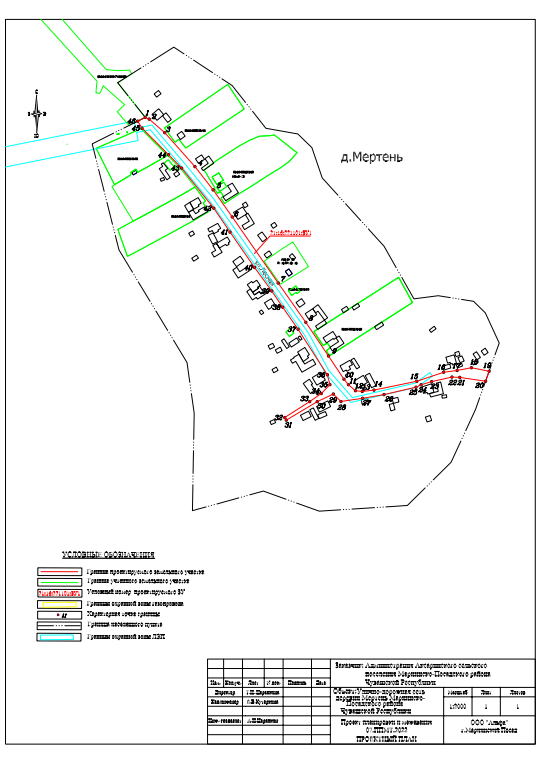 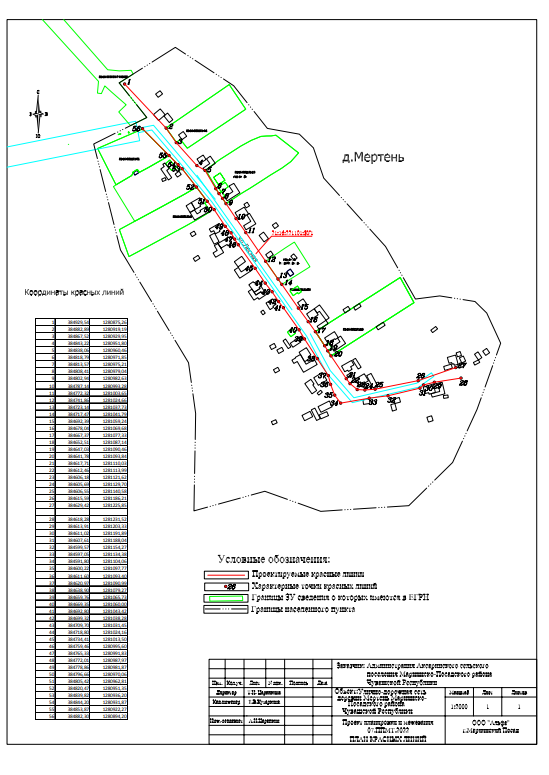 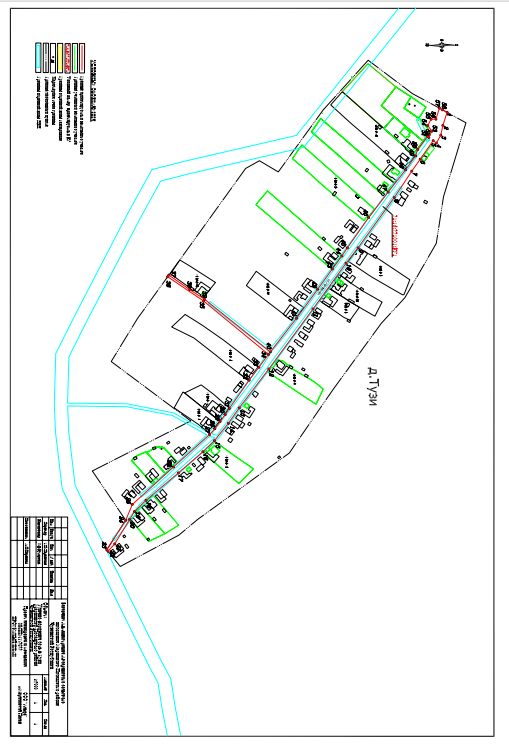 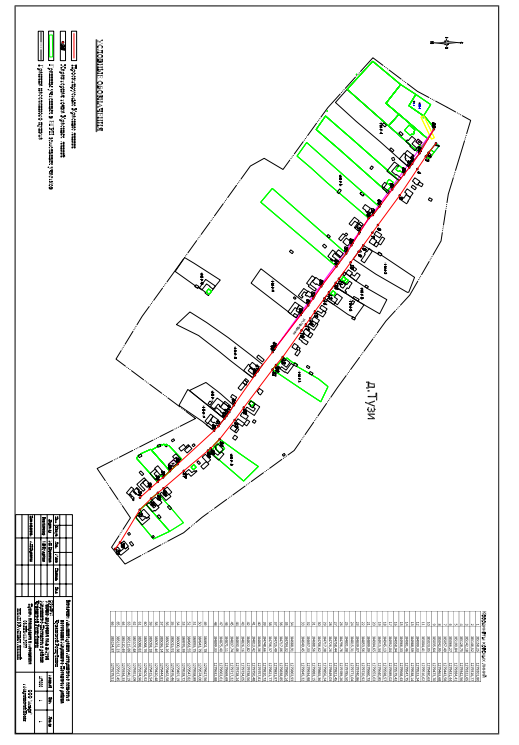 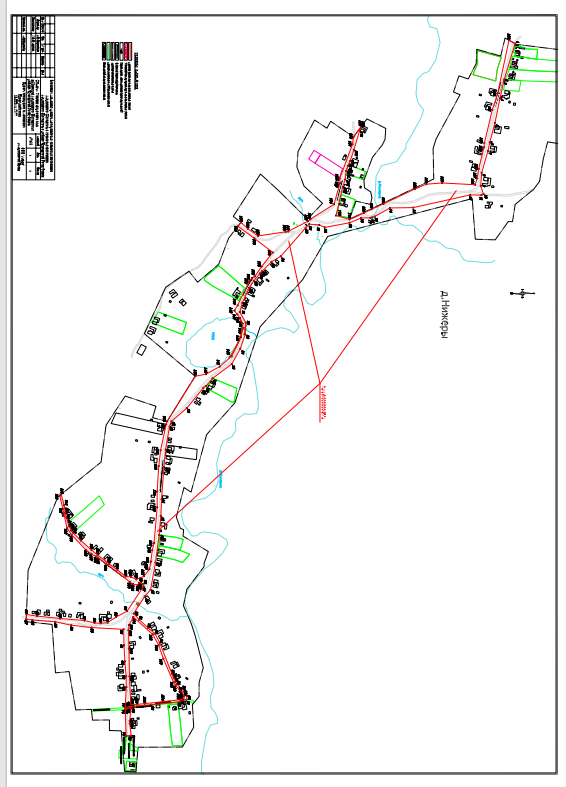 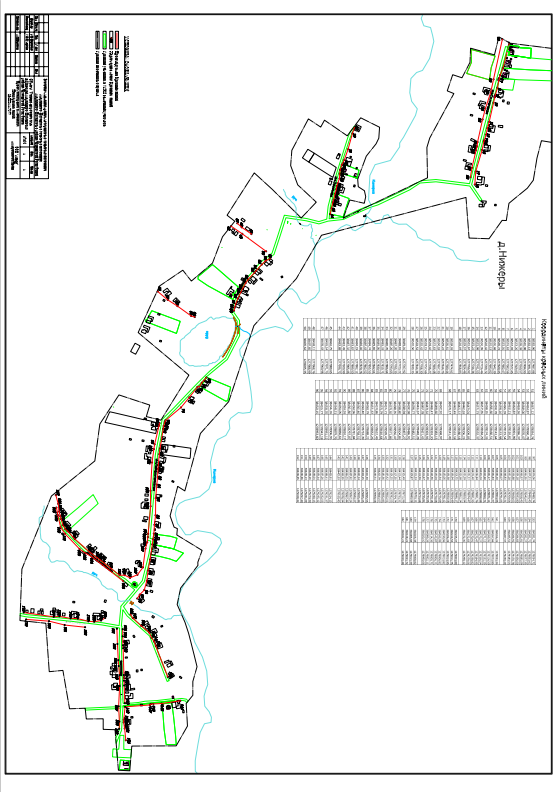 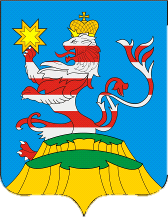 ПОСАДСКИЙВЕСТНИК2022ноябрь, 21,понедельник,№ 48ЧĂВАШ РЕСПУБЛИКИСĔНТĔРВĂРРИ РАЙОНĚЧУВАШСКАЯ РЕСПУБЛИКА МАРИИНСКО-ПОСАДСКИЙ РАЙОН  УРХАС-КУШКĂ ПОСЕЛЕНИЙĚН  ХУТЛĂХĚ ЙЫШĂНУ2022.11.16 61 №Урхас-кушка сали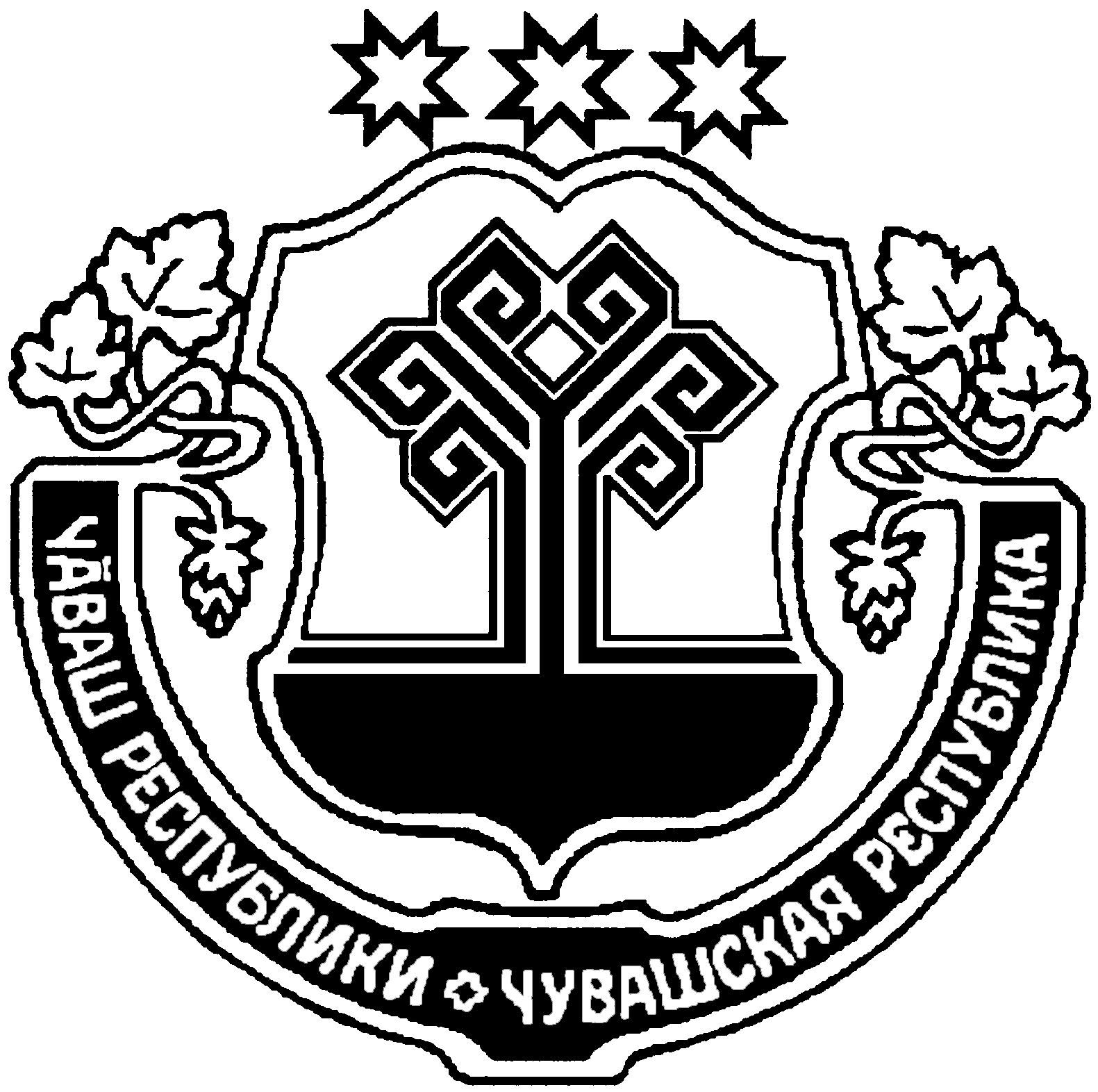 АДМИНИСТРАЦИЯПЕРВОЧУРАШЕВСКОГО СЕЛЬСКОГО ПОСЕЛЕНИЯ ПОСТАНОВЛЕНИЕ 16.11.2022 № 61село Первое ЧурашевоN п/пНаименование мероприятияСроки реализацииОтветственный исполнитель12341.Внесение изменений в муниципальные программы Первочурашевского сельского поселения Мариинско-Посадского района Чувашской Республики в целях их приведения в соответствие с решением о бюджете не позднее трех месяцев со дня вступления в силу Решения о бюджете администрация Первочурашевского сельского поселения Мариинско-Посадского района Чувашской РеспубликиЧĂВАШ РЕСПУБЛИКИСĚнтĚрвĂрри РАЙОНĚЧУВАШСКАЯ РЕСПУБЛИКА МАРИИНСКО-ПОСАДСКИЙ РАЙОНУРХАС КУШКĂ ПОСЕЛЕНИЙĚНАДМИНИСТРАЦИЙĚЙЫШĂНУ2022.11.21 62 № Урхас Кушка салиАДМИНИСТРАЦИЯПЕРВОЧУРАШЕВСКОГОсельского поселенияПОСТАНОВЛЕНИЕ21.11.2022 г. № 62село Первое ЧурашевоО назначении и проведении публичных слушаний по проекту планировки и межевания территории линейного объекта «Улично-дорожная сеть по улицам Молодежная, Садовая и Школьная с.Первое Чурашево Первочурашевского сельского поселения Мариинско-Посадского района Чувашской Республики»О назначении и проведении публичных слушаний по проекту планировки и межевания территории линейного объекта «Улично-дорожная сеть по улицам Молодежная, Садовая и Школьная с.Первое Чурашево Первочурашевского сельского поселения Мариинско-Посадского района Чувашской Республики»О назначении и проведении публичных слушаний по проекту планировки и межевания территории линейного объекта «Улично-дорожная сеть по улицам Молодежная, Садовая и Школьная с.Первое Чурашево Первочурашевского сельского поселения Мариинско-Посадского района Чувашской Республики»ЧĂВАШ РЕСПУБЛИКИСĚнтĚрвĂрри РАЙОНĚ 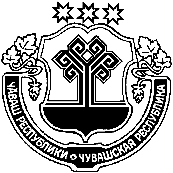 ЧУВАШСКАЯ РЕСПУБЛИКА МАРИИНСКО-ПОСАДСКИЙ РАЙОН АКСАРИН ПОСЕЛЕНИЙĚН ПУÇЛĂХĚЙЫШĂНУ2022.11.15 7 № Аксарин ялěГЛАВААКСАРИНСКОГО СЕЛЬСКОГОПОСЕЛЕНИЯ ПОСТАНОВЛЕНИЕ15.11.2022 № 7Деревня АксариноВ соответствии с Градостроительным кодексом Российской Федерации, Федеральным законом от 06 октября 2003 г. № 131–ФЗ «Об общих принципах организации местного самоуправления в Российской Федерации», Уставом Аксаринского сельского поселения п о с т а н о в л я ю:1. Вынести на публичные слушания проект «О внесении изменений в Правила землепользования и застройки Аксаринского сельского поселения Мариинско-Посадского района Чувашской Республики», утвержденное решением Собрания депутатов Аксаринского сельского поселения от 25 февраля 2011 № 6/2, приведенный в приложении 1 к настоящему постановлению (далее – Проект).2. Назначить срок проведения публичных слушаний по Проекту с 15.11.2022 по 01.12.2022 года.3. Назначить проведение собрания участников публичных слушаний 01 декабря 2022 года в 10 часов 30 часов в здании администрации Аксаринского сельского поселения, расположенного по адресу: д. Аксарино, ул. Центральная усадьба, д. 11.4. Организатором публичных слушаний по Проекту является комиссия, утвержденная постановлением главы Аксаринского сельского поселения от 03.11.2022 № 5 (далее – Организатор), публичные слушания проводятся в порядке, установленном требованиями Градостроительного кодекса Российской Федерации.5. Организатору обеспечить:равный доступ к Проекту всех участников публичных слушаний;проведение экспозиции по Проекту в здании администрации Аксаринского сельского поселения, расположенном по адресу: Чувашская Республика, д. Аксарино, ул. Центральная усадьба, д. 11, в рабочие дни с 9.00 до 16.00 часов (перерыв с 12.00 до 13.00 часов) в период с 15.11.2022г. по 30.11.2022 г.консультирование посетителей экспозиции по Проекту в здании администрации Аксаринского сельского поселения, распложенном по адресу: Чувашская Республика, Мариинско-Посадский район, д. Аксарино, ул. Центральная усадьба, д. 11, в рабочие дни с 9.00 до 16.00 часов (перерыв с 12.00 до 13.00 часов) в период с 15.11.2022г. по 30.11.2022 г.;подготовку оповещения о начале публичных слушаний по форме согласно приложению 2 к настоящему постановлению, его опубликование в муниципальной газете Мариинско-Посадского района «Посадский вестник» и размещение на официальном сайте администрации Аксаринского сельского поселения в информационно-телекоммуникационной сети «Интернет», а также его распространение на информационных стендах, оборудованных в администрации Аксаринского сельского поселения, и в местах массового скопления граждан;6. Предложения и замечания по Проекту в течение всего периода проведения публичных слушаний по 30.11.2022 года до 14.00 часов включительно направляются Организатору по адресу: Чувашская Республика, Мариинско-Посадский район, д. Аксарино, ул. Центральная усадьба, д. 11, в письменном виде по форме согласно приложению 3 к настоящему постановлению, а также посредством записи в книге (журнале) учета посетителей экспозиции проекта по форме согласно приложению 4 к настоящему постановлению. Предложения и замечания по Проекту, направленные в установленном порядке, подлежат регистрации и обязательному рассмотрению Организатором.7. Организатору обеспечить подготовку протокола публичных слушаний, на основании которого осуществить подготовку заключения о результатах публичных слушаний по Проекту и обеспечить его опубликование в течение 10 дней со дня проведения публичных слушаний в средствах массовой информации, а также размещение на официальном сайте Аксаринского сельского поселения в информационно-телекоммуникационной сети «Интернет».8. Администрации Аксаринского сельского поселения опубликовать настоящее постановление в муниципальной газете Мариинско-Посадского района «Посадский вестник» и разместить на официальном сайте Аксаринского сельского поселения в информационно-телекоммуникационной сети «Интернет».10. Контроль за исполнением настоящего постановления оставляю за собой.Глава Аксаринского сельского поселения А.А.ПотемкинаПриложение 1 к постановлению главы Аксаринского сельского поселения от15.11. .2022 № 7 В соответствии с Градостроительным кодексом Российской Федерации, Федеральным законом от 06 октября 2003 г. № 131–ФЗ «Об общих принципах организации местного самоуправления в Российской Федерации», Уставом Аксаринского сельского поселения п о с т а н о в л я ю:1. Вынести на публичные слушания проект «О внесении изменений в Правила землепользования и застройки Аксаринского сельского поселения Мариинско-Посадского района Чувашской Республики», утвержденное решением Собрания депутатов Аксаринского сельского поселения от 25 февраля 2011 № 6/2, приведенный в приложении 1 к настоящему постановлению (далее – Проект).2. Назначить срок проведения публичных слушаний по Проекту с 15.11.2022 по 01.12.2022 года.3. Назначить проведение собрания участников публичных слушаний 01 декабря 2022 года в 10 часов 30 часов в здании администрации Аксаринского сельского поселения, расположенного по адресу: д. Аксарино, ул. Центральная усадьба, д. 11.4. Организатором публичных слушаний по Проекту является комиссия, утвержденная постановлением главы Аксаринского сельского поселения от 03.11.2022 № 5 (далее – Организатор), публичные слушания проводятся в порядке, установленном требованиями Градостроительного кодекса Российской Федерации.5. Организатору обеспечить:равный доступ к Проекту всех участников публичных слушаний;проведение экспозиции по Проекту в здании администрации Аксаринского сельского поселения, расположенном по адресу: Чувашская Республика, д. Аксарино, ул. Центральная усадьба, д. 11, в рабочие дни с 9.00 до 16.00 часов (перерыв с 12.00 до 13.00 часов) в период с 15.11.2022г. по 30.11.2022 г.консультирование посетителей экспозиции по Проекту в здании администрации Аксаринского сельского поселения, распложенном по адресу: Чувашская Республика, Мариинско-Посадский район, д. Аксарино, ул. Центральная усадьба, д. 11, в рабочие дни с 9.00 до 16.00 часов (перерыв с 12.00 до 13.00 часов) в период с 15.11.2022г. по 30.11.2022 г.;подготовку оповещения о начале публичных слушаний по форме согласно приложению 2 к настоящему постановлению, его опубликование в муниципальной газете Мариинско-Посадского района «Посадский вестник» и размещение на официальном сайте администрации Аксаринского сельского поселения в информационно-телекоммуникационной сети «Интернет», а также его распространение на информационных стендах, оборудованных в администрации Аксаринского сельского поселения, и в местах массового скопления граждан;6. Предложения и замечания по Проекту в течение всего периода проведения публичных слушаний по 30.11.2022 года до 14.00 часов включительно направляются Организатору по адресу: Чувашская Республика, Мариинско-Посадский район, д. Аксарино, ул. Центральная усадьба, д. 11, в письменном виде по форме согласно приложению 3 к настоящему постановлению, а также посредством записи в книге (журнале) учета посетителей экспозиции проекта по форме согласно приложению 4 к настоящему постановлению. Предложения и замечания по Проекту, направленные в установленном порядке, подлежат регистрации и обязательному рассмотрению Организатором.7. Организатору обеспечить подготовку протокола публичных слушаний, на основании которого осуществить подготовку заключения о результатах публичных слушаний по Проекту и обеспечить его опубликование в течение 10 дней со дня проведения публичных слушаний в средствах массовой информации, а также размещение на официальном сайте Аксаринского сельского поселения в информационно-телекоммуникационной сети «Интернет».8. Администрации Аксаринского сельского поселения опубликовать настоящее постановление в муниципальной газете Мариинско-Посадского района «Посадский вестник» и разместить на официальном сайте Аксаринского сельского поселения в информационно-телекоммуникационной сети «Интернет».10. Контроль за исполнением настоящего постановления оставляю за собой.Глава Аксаринского сельского поселения А.А.ПотемкинаПриложение 1 к постановлению главы Аксаринского сельского поселения от15.11. .2022 № 7 В соответствии с Градостроительным кодексом Российской Федерации, Федеральным законом от 06 октября 2003 г. № 131–ФЗ «Об общих принципах организации местного самоуправления в Российской Федерации», Уставом Аксаринского сельского поселения п о с т а н о в л я ю:1. Вынести на публичные слушания проект «О внесении изменений в Правила землепользования и застройки Аксаринского сельского поселения Мариинско-Посадского района Чувашской Республики», утвержденное решением Собрания депутатов Аксаринского сельского поселения от 25 февраля 2011 № 6/2, приведенный в приложении 1 к настоящему постановлению (далее – Проект).2. Назначить срок проведения публичных слушаний по Проекту с 15.11.2022 по 01.12.2022 года.3. Назначить проведение собрания участников публичных слушаний 01 декабря 2022 года в 10 часов 30 часов в здании администрации Аксаринского сельского поселения, расположенного по адресу: д. Аксарино, ул. Центральная усадьба, д. 11.4. Организатором публичных слушаний по Проекту является комиссия, утвержденная постановлением главы Аксаринского сельского поселения от 03.11.2022 № 5 (далее – Организатор), публичные слушания проводятся в порядке, установленном требованиями Градостроительного кодекса Российской Федерации.5. Организатору обеспечить:равный доступ к Проекту всех участников публичных слушаний;проведение экспозиции по Проекту в здании администрации Аксаринского сельского поселения, расположенном по адресу: Чувашская Республика, д. Аксарино, ул. Центральная усадьба, д. 11, в рабочие дни с 9.00 до 16.00 часов (перерыв с 12.00 до 13.00 часов) в период с 15.11.2022г. по 30.11.2022 г.консультирование посетителей экспозиции по Проекту в здании администрации Аксаринского сельского поселения, распложенном по адресу: Чувашская Республика, Мариинско-Посадский район, д. Аксарино, ул. Центральная усадьба, д. 11, в рабочие дни с 9.00 до 16.00 часов (перерыв с 12.00 до 13.00 часов) в период с 15.11.2022г. по 30.11.2022 г.;подготовку оповещения о начале публичных слушаний по форме согласно приложению 2 к настоящему постановлению, его опубликование в муниципальной газете Мариинско-Посадского района «Посадский вестник» и размещение на официальном сайте администрации Аксаринского сельского поселения в информационно-телекоммуникационной сети «Интернет», а также его распространение на информационных стендах, оборудованных в администрации Аксаринского сельского поселения, и в местах массового скопления граждан;6. Предложения и замечания по Проекту в течение всего периода проведения публичных слушаний по 30.11.2022 года до 14.00 часов включительно направляются Организатору по адресу: Чувашская Республика, Мариинско-Посадский район, д. Аксарино, ул. Центральная усадьба, д. 11, в письменном виде по форме согласно приложению 3 к настоящему постановлению, а также посредством записи в книге (журнале) учета посетителей экспозиции проекта по форме согласно приложению 4 к настоящему постановлению. Предложения и замечания по Проекту, направленные в установленном порядке, подлежат регистрации и обязательному рассмотрению Организатором.7. Организатору обеспечить подготовку протокола публичных слушаний, на основании которого осуществить подготовку заключения о результатах публичных слушаний по Проекту и обеспечить его опубликование в течение 10 дней со дня проведения публичных слушаний в средствах массовой информации, а также размещение на официальном сайте Аксаринского сельского поселения в информационно-телекоммуникационной сети «Интернет».8. Администрации Аксаринского сельского поселения опубликовать настоящее постановление в муниципальной газете Мариинско-Посадского района «Посадский вестник» и разместить на официальном сайте Аксаринского сельского поселения в информационно-телекоммуникационной сети «Интернет».10. Контроль за исполнением настоящего постановления оставляю за собой.Глава Аксаринского сельского поселения А.А.ПотемкинаПриложение 1 к постановлению главы Аксаринского сельского поселения от15.11. .2022 № 7 Чăваш РеспубликинСĕнтĕрвăрри муниципаллă округĕн депутатсен ПухăвĕЙ Ы Ш Ă Н УСĕнтĕрвăрри хули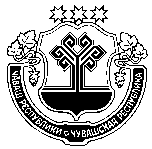 Чувашская РеспубликаСобрание депутатов Мариинско-Посадскогомуниципального округа Р Е Ш Е Н И Е г. Мариинский ПосадО внесении изменений в Правила землепользования и застройки Аксаринского сельского поселения Мариинско-Посадского района Чувашской Республики, утвержденные решением Собрания депутатов Аксаринского сельского поселения от 25.02.2011 № 6/2Председатель Собрания депутатов Мариинско-Посадского муниципального округаВ.В. ПетровПРОЕКТ ПРАВИЛА ЗЕМЛЕПОЛЬЗОВАНИЯ И ЗАСТРОЙКИАксаринского сельского поселенияМариинско-Посадского района Чувашской РеспубликиРАЗДЕЛ I. ПОРЯДОК ПРИМЕНЕНИЯ И ВНЕСЕНИЯ ИЗМЕНЕНИЙ  2022 г.ПРОЕКТ ПРАВИЛА ЗЕМЛЕПОЛЬЗОВАНИЯ И ЗАСТРОЙКИАксаринского сельского поселенияМариинско-Посадского района Чувашской РеспубликиРАЗДЕЛ II - III: ГРАДОСТРОИТЕЛЬНЫЕ РЕГЛАМЕНТЫ 2022 г.№п/пОбозначениезоныНаименование территориальной зоныЖилые зоны1Ж-1Зона застройки индивидуальными жилыми домамиОбщественно-деловые зоны2О-1Зона общественно-делового назначенияПроизводственные зоны3П-1Зона производственно-коммунальных объектовЗоны сельскохозяйственного использования 4СХ-2Зона сельскохозяйственных предприятийЗоны специального назначения5Сп-1Зона специального назначения, связанная с захоронениямиЗоны транспортной и инженерной инфраструктуры6Т-1Зона транспортной инфраструктуры7И-1Зона инженерной инфраструктурыЗемли, на которые градостроительный регламент не устанавливаетсяЗемли, на которые градостроительный регламент не устанавливаетсяЗемли, на которые градостроительный регламент не устанавливаетсяСХ-1СХ-1Сельскохозяйственные угодья из состава земель сельскохозяйственного назначенияВВЗемли, покрытые поверхностными водамиЛЛЗемли лесного фонда№п/п№п/пВид использованияВид использованияПлощадь озелененной территории, в процентах (%)122331.Индивидуальные жилые дома, садовые участки, дачиИндивидуальные жилые дома, садовые участки, дачи≥ 40≥ 402.Многоквартирные жилые домаМногоквартирные жилые дома≥ 25≥ 253.Детские дошкольные и общеобразовательные организацииДетские дошкольные и общеобразовательные организации≥ 50≥ 504.Прочие объекты, в т.ч производственные предприятия за исключением объектов коммунального хозяйства, объектов сельскохозяйственного использования, объектов транспорта.Прочие объекты, в т.ч производственные предприятия за исключением объектов коммунального хозяйства, объектов сельскохозяйственного использования, объектов транспорта.≥15≥155.Объекты коммунального хозяйства, объекты сельскохозяйственного использования, объекты транспорта, специальные парки (зоопарки, ботанические сады). Объекты коммунального хозяйства, объекты сельскохозяйственного использования, объекты транспорта, специальные парки (зоопарки, ботанические сады). не установленоне установлено6.Парки, скверы, зоны отдыхаПарки, скверы, зоны отдыхав соответствии с местными нормативами градостроительного проектированияв соответствии с местными нормативами градостроительного проектирования№п/пКод (числовое обозначение) в соответствии с КлассификаторомВид разрешенного использования земельного участка (в соответствии с Классификатором видов разрешенного использования земельных участков утвержденным уполномоченным федеральным органом исполнительной власти)Параметры разрешенного строительства, реконструкции объектов капстроительстваПараметры разрешенного строительства, реконструкции объектов капстроительстваПараметры разрешенного строительства, реконструкции объектов капстроительстваПараметры разрешенного строительства, реконструкции объектов капстроительстваПараметры разрешенного строительства, реконструкции объектов капстроительства№п/пКод (числовое обозначение) в соответствии с КлассификаторомВид разрешенного использования земельного участка (в соответствии с Классификатором видов разрешенного использования земельных участков утвержденным уполномоченным федеральным органом исполнительной власти)Предельная этажность зданий, строений, сооружений, этажПредельные размеры земельных участков (мин.-макс.), гаМаксимальный процент застройки, %Минимальные отступы до границ смежного земельного участкаМинимальные отступы до границ смежного земельного участка12345677Основные виды и параметры разрешенного использования земельных участков и объектов капитального строительстваОсновные виды и параметры разрешенного использования земельных участков и объектов капитального строительстваОсновные виды и параметры разрешенного использования земельных участков и объектов капитального строительстваОсновные виды и параметры разрешенного использования земельных участков и объектов капитального строительстваОсновные виды и параметры разрешенного использования земельных участков и объектов капитального строительстваОсновные виды и параметры разрешенного использования земельных участков и объектов капитального строительстваОсновные виды и параметры разрешенного использования земельных участков и объектов капитального строительстваОсновные виды и параметры разрешенного использования земельных участков и объектов капитального строительства12.1Для индивидуального жилищного строительства30,06 -0,40503322.1.1Малоэтажная многоквартирная жилая застройка40,12503332.2Для ведения личного подсобного хозяйства (приусадебный земельный участок)30,05- 1,00303342.3Блокированная жилая застройка3мин.0,03 403352.7.1Хранение автотранспорта1мин. 0,003801163.4.1Амбулаторно-поликлиническое обслуживание2Мин0,002603373.6.1Объекты культурно-досуговой деятельности2не подлежит установлению703383.6.2Парки культуры и отдыхане подлежит установлениюне подлежит установлениюне подлежит установлениюне подлежит установлениюне подлежит установлению94.4Магазины2Мин.0,00960601104.9Служебные гаражи2Мин.0,00380803115.1.4Оборудованные площадки для занятий спортомне подлежит установлениюне подлежит установлениюне подлежит установлениюне подлежит установлениюне подлежит установлению126.7Энергетикане подлежит установлениюне подлежит установлениюне подлежит установлениюне подлежит установлениюне подлежит установлению136.8Связьне подлежит установлениюне подлежит установлениюне подлежит установлениюне подлежит установлениюне подлежит установлению146.9Складне подлежит установлениюне подлежит установлениюне подлежит установлениюне подлежит установлениюне подлежит установлению159.3Историко-культурная деятельностьне подлежит установлениюне подлежит установлениюне подлежит установлениюне подлежит установлениюне подлежит установлению1611.1Общее пользование водными объектамине подлежит установлениюне подлежит установлениюне подлежит установлениюне подлежит установлениюне подлежит установлению1712.0.1Улично-дорожная сетьне подлежит установлениюне подлежит установлениюне подлежит установлениюне подлежит установлениюне подлежит установлению1812.0.2Благоустройство территориине подлежит установлениюне подлежит установлениюне подлежит установлениюне подлежит установлениюне подлежит установлению1913.1Ведение огородничестване подлежит установлению0,02-0,15не подлежит установлениюне подлежит установлениюне подлежит установлениюУсловно разрешенные виды и параметры использования земельных участков и объектов капитального строительстваУсловно разрешенные виды и параметры использования земельных участков и объектов капитального строительстваУсловно разрешенные виды и параметры использования земельных участков и объектов капитального строительстваУсловно разрешенные виды и параметры использования земельных участков и объектов капитального строительстваУсловно разрешенные виды и параметры использования земельных участков и объектов капитального строительстваУсловно разрешенные виды и параметры использования земельных участков и объектов капитального строительстваУсловно разрешенные виды и параметры использования земельных участков и объектов капитального строительстваУсловно разрешенные виды и параметры использования земельных участков и объектов капитального строительства202.7Обслуживание жилой застройки (объекты с видами разрешенного использования с кодами 3.1, 3.2, 3.3, 3.4, 3.4.1, 3.5.1, 3.6, 3.7, 3.10.1, 4.1, 4.3, 4.4, 4.6, 5.1.2, 5.1.3)20,033011214.5Банковская и страховая деятельность2мин.0,056033224.9.1.2Обеспечение дорожного отдыха2мин. 0,0058033234.9.1.3Автомобильные мойки2мин. 0,0058033244.9.1.4Ремонт автомобилей2мин. 0,0058033255.1.2Обеспечение занятий спортом в помещениях2мин. 0,038033265.1.3Площадки для занятий спортомне подлежит установлениюне подлежит установлениюне подлежит установлениюне подлежит установлениюне подлежит установлению276.8Связь не подлежит установлениюне подлежит установлениюне подлежит установлениюне подлежит установлениюне подлежит установлению№п/пКод (числовое обозначение) в соответствии с КлассификаторомВид разрешенного использования земельного участка (в соответствии с Классификатором видов разрешенного использования земельных участков, утвержденным уполномоченным федеральным органом исполнительной власти)Параметры разрешенного строительства, реконструкции объектов капстроительстваПараметры разрешенного строительства, реконструкции объектов капстроительстваПараметры разрешенного строительства, реконструкции объектов капстроительстваПараметры разрешенного строительства, реконструкции объектов капстроительства№п/пКод (числовое обозначение) в соответствии с КлассификаторомВид разрешенного использования земельного участка (в соответствии с Классификатором видов разрешенного использования земельных участков, утвержденным уполномоченным федеральным органом исполнительной власти)Предельная этажность зданий, строений, сооружений, этажПредельные размеры земельных участков (мин.-макс.), гаМаксимальный процент застройки, %Минимальные отступы до границ смежного земельного участка1234567Основные виды и параметры разрешенного использования земельных участков и объектов капитального строительстваОсновные виды и параметры разрешенного использования земельных участков и объектов капитального строительстваОсновные виды и параметры разрешенного использования земельных участков и объектов капитального строительстваОсновные виды и параметры разрешенного использования земельных участков и объектов капитального строительстваОсновные виды и параметры разрешенного использования земельных участков и объектов капитального строительстваОсновные виды и параметры разрешенного использования земельных участков и объектов капитального строительстваОсновные виды и параметры разрешенного использования земельных участков и объектов капитального строительства13.1.1Предоставление коммунальных услуг1не подлежит установлениюне подлежит установлениюне подлежит установлению23.2.2Оказание социальной помощи населению2не подлежит установлению60333.3Бытовое обслуживание2мин. 0,00375343.4.1Амбулаторно-поликлиническое обслуживание2мин. 0,0260353.4.2Стационарное медицинское обслуживание2мин. 1,060363.5.1Дошкольное, начальное и среднее общее образование 2мин. 0,430373.5.2Среднее и высшее профессиональное образование4мин. 2,470383.6.1Объекты культурно-досуговой деятельности2не подлежит установлению70393.7.1Осуществление религиозных обрядовне подлежит установлениюне подлежит установлениюне подлежит установлениюне подлежит установлению103.7.2Религиозное управление и образованиене подлежит установлениюне подлежит установлениюне подлежит установлениюне подлежит установлению113.8.1Государственное управление2мин. 0,12603123.9Обеспечение научной деятельности2мин.0,07603133.10.1Амбулаторное ветеринарное обслуживание2мин. 0,01603144.1Деловое управление2мин. 0,01603154.2Объекты торговли (торговые центры, торгово-развлекательные центры (комплексы )2мин. 0,08603164.3Рынки2мин. 0,02803174.4Магазины2мин. 0,009601184.5Банковская и страховая деятельность2мин. 0,05603194.6Общественное питание2мин. 0,05603204.7Гостиничное обслуживание2мин. 0,05603214.8.1Развлекательные мероприятия2мин. 0,3603225.1.2Обеспечение занятий спортом в помещениях2мин. 0,03803232.7.1Хранение автотранспорта1мин.0,002801245.1.3Площадки для занятий спортомне подлежит установлениюне подлежит установлениюне подлежит установлениюне подлежит установлению255.1.4Оборудованные площадки для занятий спортомне подлежит установлениюне подлежит установлениюне подлежит установлениюне подлежит установлению266.8Связь не подлежит установлениюне подлежит установлениюне подлежит установлениюне подлежит установлению278.3Обеспечение внутреннего правопорядка2мин. 0,02603284.9Служебные гаражи 1мин. 0,05289.3Историко-культурная деятельностьне подлежит установлениюне подлежит установлениюне подлежит установлениюне подлежит установлению2912.0.1Улично-дорожная сетьне подлежит установлениюне подлежит установлениюне подлежит установлениюне подлежит установлению3012.0.2Благоустройство территориине подлежит установлениюне подлежит установлениюне подлежит установлениюне подлежит установлениюУсловно разрешенные виды и параметры использования земельных участков и объектов капитального строительстваУсловно разрешенные виды и параметры использования земельных участков и объектов капитального строительстваУсловно разрешенные виды и параметры использования земельных участков и объектов капитального строительстваУсловно разрешенные виды и параметры использования земельных участков и объектов капитального строительстваУсловно разрешенные виды и параметры использования земельных участков и объектов капитального строительстваУсловно разрешенные виды и параметры использования земельных участков и объектов капитального строительстваУсловно разрешенные виды и параметры использования земельных участков и объектов капитального строительства314.9.1.2Обеспечение дорожного отдыха2мин. 0,005801№п/пКод (числовое обозначение) в соответствии с КлассификаторомВид разрешенного использования земельного участка (в соответствии с Классификатором видов разрешенного использования земельных участков, утвержденным уполномоченным федеральным органом исполнительной власти)Параметры разрешенного строительства, реконструкции объектов капстроительстваПараметры разрешенного строительства, реконструкции объектов капстроительстваПараметры разрешенного строительства, реконструкции объектов капстроительстваПараметры разрешенного строительства, реконструкции объектов капстроительства№п/пКод (числовое обозначение) в соответствии с КлассификаторомВид разрешенного использования земельного участка (в соответствии с Классификатором видов разрешенного использования земельных участков, утвержденным уполномоченным федеральным органом исполнительной власти)Предельная этажность зданий, строений, сооружений, этажПредельные размеры земельных участков (мин.-макс.), гаМаксимальный процент застройки, %Минимальные отступы до границ смежного земельного участка1234567Основные виды и параметры разрешенного использования земельных участков и объектов капитального строительстваОсновные виды и параметры разрешенного использования земельных участков и объектов капитального строительстваОсновные виды и параметры разрешенного использования земельных участков и объектов капитального строительстваОсновные виды и параметры разрешенного использования земельных участков и объектов капитального строительстваОсновные виды и параметры разрешенного использования земельных участков и объектов капитального строительстваОсновные виды и параметры разрешенного использования земельных участков и объектов капитального строительстваОсновные виды и параметры разрешенного использования земельных участков и объектов капитального строительства11.15Хранение и переработка сельскохозяйственной продукции1мин. 0,175321.18Обеспечение сельскохозяйственного производства1мин. 0,275333.1.1Предоставление коммунальных услуг1не подлежит установлениюне подлежит установлениюне подлежит установлению44.9Служебные гаражи1мин. 0,00380154.9.1.2Обеспечение дорожного отдыха2мин. 0,005 80164.9.1.3Автомобильные мойки2мин. 0,005 80174.9.1.4Ремонт автомобилей2мин. 0,005 80186.0Производственная деятельность3мин.0,275396.1Недропользование1мин.0,5101106.4Пищевая промышленность1мин.0,5753116.6Строительная промышленность1мин.0,5753126.7Энергетикане подлежит установлениюне подлежит установлениюне подлежит установлениюне подлежит установлению136.8Связь не подлежит установлениюне подлежит установлениюне подлежит установлениюне подлежит установлению148.3Обеспечение внутреннего правопорядка2мин. 0,026031510.1Заготовка древесины1мин. 0,51011610.3Заготовка лесных ресурсов1мин. 0,51011712.0.1Улично-дорожная сетьне подлежит установлениюне подлежит установлениюне подлежит установлениюне подлежит установлению1812.0.2Благоустройство территориине подлежит установлениюне подлежит установлениюне подлежит установлениюне подлежит установлениюУсловно разрешенные виды и параметры использования земельных участков и объектов капитального строительстваУсловно разрешенные виды и параметры использования земельных участков и объектов капитального строительстваУсловно разрешенные виды и параметры использования земельных участков и объектов капитального строительстваУсловно разрешенные виды и параметры использования земельных участков и объектов капитального строительстваУсловно разрешенные виды и параметры использования земельных участков и объектов капитального строительстваУсловно разрешенные виды и параметры использования земельных участков и объектов капитального строительстваУсловно разрешенные виды и параметры использования земельных участков и объектов капитального строительства194.10Выставочно-ярмарочная деятельность1мин.0,3801206.2Тяжелая промышленность1мин.0,5753216.2.1Автомобилестроительная промышленность1мин.0,5753226.3Легкая промышленность1мин.0,5753236.3.1Фармацевтическая промышленность1мин.0,5753246.5Нефтехимическая промышленность1мин.1,0753256.11Целлюлозно-бумажная промышленность1мин.0,5753Вспомогательные виды и параметры использования земельных участков и объектов капитального строительстваВспомогательные виды и параметры использования земельных участков и объектов капитального строительстваВспомогательные виды и параметры использования земельных участков и объектов капитального строительстваВспомогательные виды и параметры использования земельных участков и объектов капитального строительстваВспомогательные виды и параметры использования земельных участков и объектов капитального строительстваВспомогательные виды и параметры использования земельных участков и объектов капитального строительстваВспомогательные виды и параметры использования земельных участков и объектов капитального строительства264.4Магазины2мин. 0,009603274.6Общественное питание1мин. 0,05603286.9Склады1мин. 0,2751№п/пКод (числовое обозначение) в соответствии с КлассификаторомВид разрешенного использования земельного участка (в соответствии с Классификатором видов разрешенного использования земельных участков, утвержденным уполномоченным федеральным органом исполнительной власти)Параметры разрешенного строительства, реконструкции объектов капстроительстваПараметры разрешенного строительства, реконструкции объектов капстроительстваПараметры разрешенного строительства, реконструкции объектов капстроительстваПараметры разрешенного строительства, реконструкции объектов капстроительстваПараметры разрешенного строительства, реконструкции объектов капстроительства№п/пКод (числовое обозначение) в соответствии с КлассификаторомВид разрешенного использования земельного участка (в соответствии с Классификатором видов разрешенного использования земельных участков, утвержденным уполномоченным федеральным органом исполнительной власти)Предельная этажность зданий, строений, сооружений, этажПредельные размеры земельных участков (мин.-макс.), гаМаксимальный процент застройки, %Минимальные отступы до границ смежного земельного участкаМинимальные отступы до границ смежного земельного участка12345556Основные виды и параметры разрешенного использования земельных участков и объектов капитального строительстваОсновные виды и параметры разрешенного использования земельных участков и объектов капитального строительстваОсновные виды и параметры разрешенного использования земельных участков и объектов капитального строительстваОсновные виды и параметры разрешенного использования земельных участков и объектов капитального строительстваОсновные виды и параметры разрешенного использования земельных участков и объектов капитального строительстваОсновные виды и параметры разрешенного использования земельных участков и объектов капитального строительстваОсновные виды и параметры разрешенного использования земельных участков и объектов капитального строительстваОсновные виды и параметры разрешенного использования земельных участков и объектов капитального строительства11.1Растениеводствоне подлежит установлениюне подлежит установлениюне подлежит установлениюне подлежит установлениюне подлежит установлению21.2Выращивание зерновых и иных сельскохозяйственных культурне подлежит установлениюне подлежит установлениюне подлежит установлениюне подлежит установлениюне подлежит установлению31.3Овощеводствоне подлежит установлениюне подлежит установлениюне подлежит установлениюне подлежит установлениюне подлежит установлению41.4Выращивание тонизирующих, лекарственных, цветочных культурне подлежит установлениюне подлежит установлениюне подлежит установлениюне подлежит установлениюне подлежит установлению51.7Животноводство1мин. 0,56060361.8Скотоводство1мин. 0,56060371.9Звероводство1мин. 0,38080181.10Птицеводство1мин. 0,58080391.11Свиноводство1мин. 0,580803101.12Пчеловодство1мин. 0,110101111.13Рыбоводство1мин. 0,510101121.15Хранение и переработка сельскохозяйственной продукции1мин. 0,180801131.18Обеспечение сельскохозяйственного производства1мин. 0,260601146.7Энергетикане подлежит установлениюне подлежит установлениюне подлежит установлениюне подлежит установлениюне подлежит установлению156.8Связь не подлежит установлениюне подлежит установлениюне подлежит установлениюне подлежит установлениюне подлежит установлению1611.1Общее пользование водными объектамине подлежит установлениюне подлежит установлениюне подлежит установлениюне подлежит установлениюне подлежит установлению1712.0.1Улично-дорожная сетьне подлежит установлениюне подлежит установлениюне подлежит установлениюне подлежит установлениюне подлежит установлению1812.0.2Благоустройство территориине подлежит установлениюне подлежит установлениюне подлежит установлениюне подлежит установлениюне подлежит установлениюУсловно разрешенные виды и параметры использования земельных участков и объектов капитального строительстваУсловно разрешенные виды и параметры использования земельных участков и объектов капитального строительстваУсловно разрешенные виды и параметры использования земельных участков и объектов капитального строительстваУсловно разрешенные виды и параметры использования земельных участков и объектов капитального строительстваУсловно разрешенные виды и параметры использования земельных участков и объектов капитального строительстваУсловно разрешенные виды и параметры использования земельных участков и объектов капитального строительстваУсловно разрешенные виды и параметры использования земельных участков и объектов капитального строительстваУсловно разрешенные виды и параметры использования земельных участков и объектов капитального строительства191.14Научное обеспечение сельского хозяйстване подлежит установлениюне подлежит установлениюне подлежит установлениюне подлежит установлениюне подлежит установлению204.4Магазины1мин.0,0180801Вспомогательные виды и параметры использования земельных участков и объектов капитального строительстваВспомогательные виды и параметры использования земельных участков и объектов капитального строительстваВспомогательные виды и параметры использования земельных участков и объектов капитального строительстваВспомогательные виды и параметры использования земельных участков и объектов капитального строительстваВспомогательные виды и параметры использования земельных участков и объектов капитального строительстваВспомогательные виды и параметры использования земельных участков и объектов капитального строительстваВспомогательные виды и параметры использования земельных участков и объектов капитального строительстваВспомогательные виды и параметры использования земельных участков и объектов капитального строительства213.1.1Предоставление коммунальных услуг1не подлежит установлениюне подлежит установлениюне подлежит установлениюне подлежит установлению№п/пКод (числовое обозначение) (в соответствии с КлассификаторомВид разрешенного использования земельного участка (в соответствии с классификатором видов разрешенного использования земельных участков, утвержденным уполномоченным федеральным органом исполнительной власти)Параметры разрешенного строительства, реконструкции объектов капстроительстваПараметры разрешенного строительства, реконструкции объектов капстроительстваПараметры разрешенного строительства, реконструкции объектов капстроительстваПараметры разрешенного строительства, реконструкции объектов капстроительства№п/пКод (числовое обозначение) (в соответствии с КлассификаторомВид разрешенного использования земельного участка (в соответствии с классификатором видов разрешенного использования земельных участков, утвержденным уполномоченным федеральным органом исполнительной власти)Предельная этажность зданий, строений, сооружений, этажПредельные размеры земельных участков (мин.-макс.), гаМаксимальный процент застройки, %Минимальные отступы до границ смежного земельного участка1234567Основные виды и параметры разрешенного использования земельных участков и объектов капитального строительстваОсновные виды и параметры разрешенного использования земельных участков и объектов капитального строительстваОсновные виды и параметры разрешенного использования земельных участков и объектов капитального строительстваОсновные виды и параметры разрешенного использования земельных участков и объектов капитального строительстваОсновные виды и параметры разрешенного использования земельных участков и объектов капитального строительстваОсновные виды и параметры разрешенного использования земельных участков и объектов капитального строительстваОсновные виды и параметры разрешенного использования земельных участков и объектов капитального строительства13.1.1Предоставление коммунальных услуг1не подлежит установлениюне подлежит установлениюне подлежит установлению23.7.1Осуществление религиозных обрядов2мин.0,00380334.1Деловое управление2мин. 0,0160412.0.1Улично-дорожная сетьне подлежит установлениюне подлежит установлениюне подлежит установлениюне подлежит установлению512.0.2Благоустройство территориине подлежит установлениюне подлежит установлениюне подлежит установлениюне подлежит установлению612.1Ритуальная деятельностьне подлежит установлению0,5-10,0не подлежит установлениюне подлежит установлению712.2Специальная деятельностьне подлежит установлению0,2-1,0не подлежит установлениюне подлежит установлениюВспомогательные виды и параметры использования земельных участков и объектов капитального строительстваВспомогательные виды и параметры использования земельных участков и объектов капитального строительстваВспомогательные виды и параметры использования земельных участков и объектов капитального строительстваВспомогательные виды и параметры использования земельных участков и объектов капитального строительстваВспомогательные виды и параметры использования земельных участков и объектов капитального строительстваВспомогательные виды и параметры использования земельных участков и объектов капитального строительстваВспомогательные виды и параметры использования земельных участков и объектов капитального строительства84.4Магазины2мин. 0,0160196.9Склады1мин. 0,2751№п/пКод (числовое обозначение) в соответствии с КлассификаторомВид разрешенного использования земельного участка (в соответствии с Классификатором видов разрешенного использования земельных участков, утвержденным уполномоченным федеральным органом исполнительной власти)Параметры разрешенного строительства, реконструкции объектов капстроительстваПараметры разрешенного строительства, реконструкции объектов капстроительстваПараметры разрешенного строительства, реконструкции объектов капстроительстваПараметры разрешенного строительства, реконструкции объектов капстроительства№п/пКод (числовое обозначение) в соответствии с КлассификаторомВид разрешенного использования земельного участка (в соответствии с Классификатором видов разрешенного использования земельных участков, утвержденным уполномоченным федеральным органом исполнительной власти)Предельная этажность зданий, строений, сооружений, этажПредельные размеры земельных участков (мин.-макс.), гаМаксимальный процент застройки, %Минимальные отступы до границ смежного земельного участка1234567Основные виды и параметры разрешенного использования земельных участков и объектов капитального строительстваОсновные виды и параметры разрешенного использования земельных участков и объектов капитального строительстваОсновные виды и параметры разрешенного использования земельных участков и объектов капитального строительстваОсновные виды и параметры разрешенного использования земельных участков и объектов капитального строительстваОсновные виды и параметры разрешенного использования земельных участков и объектов капитального строительстваОсновные виды и параметры разрешенного использования земельных участков и объектов капитального строительстваОсновные виды и параметры разрешенного использования земельных участков и объектов капитального строительства13.1.1Предоставление коммунальных услуг1не подлежит установлениюне подлежит установлениюне подлежит установлению24.9Служебные гаражи1мин.0,00380134.9.1.1Заправка транспортных средств2мин.0,00580144.9.1.2Обеспечение дорожного отдыха2мин.0,00580154.9.1.3Автомобильные мойки2мин.0,00580164.9.1.4Ремонт автомобилей2мин.0,00580176.8Связьне подлежит установлениюне подлежит установлениюне подлежит установлениюне подлежит установлению86.9Склады1мин.0,275197.1.1Железнодорожные путине подлежит установлениюне подлежит установлениюне подлежит установлениюне подлежит установлению107.1.2Обслуживание железнодорожных перевозокне подлежит установлениюне подлежит установлениюне подлежит установлениюне подлежит установлению117.2.1Размещение автомобильных дорогне подлежит установлениюне подлежит установлениюне подлежит установлениюне подлежит установлению127.2.2Обслуживание перевозок пассажировне подлежит установлениюне подлежит установлениюне подлежит установлениюне подлежит установлению137.2.3Стоянки транспорта общего пользованияне подлежит установлениюне подлежит установлениюне подлежит установлениюне подлежит установлению147.5Трубопроводный транспортне подлежит установлениюне подлежит установлениюне подлежит установлениюне подлежит установлению1512.0.1Улично-дорожная сетьне подлежит установлениюне подлежит установлениюне подлежит установлениюне подлежит установлению1612.0.2Благоустройство территориине подлежит установлениюне подлежит установлениюне подлежит установлениюне подлежит установлениюУсловно разрешенные виды и параметры использования земельных участков и объектов капитального строительстваУсловно разрешенные виды и параметры использования земельных участков и объектов капитального строительстваУсловно разрешенные виды и параметры использования земельных участков и объектов капитального строительстваУсловно разрешенные виды и параметры использования земельных участков и объектов капитального строительстваУсловно разрешенные виды и параметры использования земельных участков и объектов капитального строительстваУсловно разрешенные виды и параметры использования земельных участков и объектов капитального строительстваУсловно разрешенные виды и параметры использования земельных участков и объектов капитального строительства174.1Деловое управление2мин.0,0160184.6Общественное питание2мин.0,05601№п/пКод (числовое обозначение) в соответствии с КлассификаторомКод (числовое обозначение) и вид разрешенного использования земельного участка (в соответствии с Классификатором видов разрешенного использования земельных участков, утвержденным уполномоченным федеральным органом исполнительной власти)Параметры разрешенного строительства, реконструкции объектов капстроительстваПараметры разрешенного строительства, реконструкции объектов капстроительстваПараметры разрешенного строительства, реконструкции объектов капстроительстваПараметры разрешенного строительства, реконструкции объектов капстроительства№п/пКод (числовое обозначение) в соответствии с КлассификаторомКод (числовое обозначение) и вид разрешенного использования земельного участка (в соответствии с Классификатором видов разрешенного использования земельных участков, утвержденным уполномоченным федеральным органом исполнительной власти)Предельная этажность зданий, строений, сооружений, этажПредельные размеры земельных участков (мин.-макс.), гаМаксимальный процент застройки, %Минимальные отступы до границ смежного земельного участка1234567Основные виды и параметры разрешенного использования земельных участков и объектов капитального строительстваОсновные виды и параметры разрешенного использования земельных участков и объектов капитального строительстваОсновные виды и параметры разрешенного использования земельных участков и объектов капитального строительстваОсновные виды и параметры разрешенного использования земельных участков и объектов капитального строительстваОсновные виды и параметры разрешенного использования земельных участков и объектов капитального строительстваОсновные виды и параметры разрешенного использования земельных участков и объектов капитального строительстваОсновные виды и параметры разрешенного использования земельных участков и объектов капитального строительства13.1.1Предоставление коммунальных услуг1не подлежит установлениюне подлежит установлениюне подлежит установлению24.1Деловое управление2мин.0,0160336.7Энергетикане подлежит установлениюне подлежит установлениюне подлежит установлениюне подлежит установлению46.8Связь не подлежит установлениюне подлежит установлениюне подлежит установлениюне подлежит установлению511.1Общее пользование водными объектамине подлежит установлениюне подлежит установлениюне подлежит установлениюне подлежит установлению611.2Специальное пользование водными объектамине подлежит установлениюне подлежит установлениюне подлежит установлениюне подлежит установлению711.3Гидротехнические сооруженияне подлежит установлениюне подлежит установлениюне подлежит установлениюне подлежит установлению812.0.1Улично-дорожная сетьне подлежит установлениюне подлежит установлениюне подлежит установлениюне подлежит установлению912.0.2Благоустройство территориине подлежит установлениюне подлежит установлениюне подлежит установлениюне подлежит установлениюУсловно разрешенные виды и параметры использования земельных участков и объектов капитального строительстваУсловно разрешенные виды и параметры использования земельных участков и объектов капитального строительстваУсловно разрешенные виды и параметры использования земельных участков и объектов капитального строительстваУсловно разрешенные виды и параметры использования земельных участков и объектов капитального строительстваУсловно разрешенные виды и параметры использования земельных участков и объектов капитального строительстваУсловно разрешенные виды и параметры использования земельных участков и объектов капитального строительстваУсловно разрешенные виды и параметры использования земельных участков и объектов капитального строительства104.9.1.1Обеспечение дорожного отдыха2мин.0,005801114.9Служебные гаражи1мин.0,003801126.9Склады1мин.0,2751№ п/пДля физических лиц: ФИО, дата рожденияДля юридических лиц: наименование, ОГРНДля физических лиц: адрес места жительства (регистрации)Для юридических лиц: место нахождения, адресЗамечания и предложенияПодписьДатаЧĂВАШ РЕСПУБЛИКИСĔНТĔРВĂРРИ РАЙОНĚЧУВАШСКАЯ РЕСПУБЛИКА МАРИИНСКО-ПОСАДСКИЙ РАЙОН АКСАРИН ПОСЕЛЕНИЙĚН ЯЛ ХУТЛĂХĚ ЙЫШĂНУ2022. 17.11 54 №Аксарин ялĕАДМИНИСТРАЦИЯАКСАРИНСКОГО СЕЛЬСКОГО ПОСЕЛЕНИЯ ПОСТАНОВЛЕНИЕ17.11.2022 № 54деревня АксариноN п/пНаименование мероприятияСроки реализацииОтветственный исполнитель12341.Внесение изменений в муниципальные программы Аксаринского сельского поселения Мариинско-Посадского района Чувашской Республики в целях их приведения в соответствие с решением о бюджете не позднее трех месяцев со дня вступления в силу Решения о бюджете администрация Аксаринского сельского поселения Мариинско-Посадского района Чувашской РеспубликиЧĂВАШ РЕСПУБЛИКИСĔНТĔРВĂРРИ РАЙОНĚЧУВАШСКАЯ РЕСПУБЛИКА МАРИИНСКО-ПОСАДСКИЙ РАЙОН АКСАРИН ПОСЕЛЕНИЙĚН ЯЛ ХУТЛĂХĚ ЙЫШĂНУ2022.11.21 55 №Аксарин ялĕАДМИНИСТРАЦИЯАКСАРИНСКОГО СЕЛЬСКОГО ПОСЕЛЕНИЯ ПОСТАНОВЛЕНИЕ21.11.2022 № 55деревня АксариноГлава Аксаринского сельского поселенияА.А. ПотемкинаЧĂВАШ РЕСПУБЛИКИСĔНТĔРВĂРРИ РАЙОНĚЧУВАШСКАЯ РЕСПУБЛИКА МАРИИНСКО-ПОСАДСКИЙ РАЙОН АКСАРИН ПОСЕЛЕНИЙĚН ЯЛ ХУТЛĂХĚ ЙЫШĂНУ2022.11.21 55 №Аксарин ялĕАДМИНИСТРАЦИЯАКСАРИНСКОГО СЕЛЬСКОГО ПОСЕЛЕНИЯ ПОСТАНОВЛЕНИЕ21.11.2022 № 55деревня АксариноГлава Аксаринского сельского поселенияА.А. ПотемкинаЧĂВАШ РЕСПУБЛИКИСĔНТĔРВĂРРИ РАЙОНĚЧУВАШСКАЯ РЕСПУБЛИКА МАРИИНСКО-ПОСАДСКИЙ РАЙОН ЧАНЛАССИ ПОСЕЛЕНИЙĚН ЯЛ ХУТЛĂХĚ ЙЫШĂНУ18.11.2022 №49Чанкасси ялĕАДМИНИСТРАЦИЯКУГЕЕВСКОГО СЕЛЬСКОГО ПОСЕЛЕНИЯ ПОСТАНОВЛЕНИЕ 18.11.2022 №49деревня КугеевоN п/пНаименование мероприятияСроки реализацииОтветственный исполнитель12341.Внесение изменений в муниципальные программы Кугеевского сельского поселения Мариинско-Посадского района Чувашской Республики в целях их приведения в соответствие с решением о бюджете не позднее трех месяцев со дня вступления в силу Решения о бюджете администрация Кугеевского сельского поселения Мариинско-Посадского района Чувашской РеспубликиЧĂВАШ РЕСПУБЛИКИСĔНТĔРВĂРРИ РАЙОНĚЧУВАШСКАЯ РЕСПУБЛИКА МАРИИНСКО-ПОСАДСКИЙ РАЙОН  ОКТЯБРЬСКИ ПОСЕЛЕНИЙĚН ЯЛ ХУТЛĂХĚ ЙЫШĂНУ2022.11.16 № 96Октябрьски ялĕАДМИНИСТРАЦИЯОКТЯБРЬСКОГО СЕЛЬСКОГО ПОСЕЛЕНИЯ ПОСТАНОВЛЕНИЕ 16.11.2022 № 96село ОктябрьскоеN п/пНаименование мероприятияСроки реализацииОтветственный исполнитель12341.Внесение изменений в муниципальные программы Октябрьского сельского поселения Мариинско-Посадского района Чувашской Республики в целях их приведения в соответствие с решением о бюджете не позднее трех месяцев со дня вступления в силу Решения о бюджете администрация Октябрьского сельского поселения Мариинско-Посадского района Чувашской РеспубликиПредседательА.А. ПотемкинаАРЕНДОДАТЕЛЬАРЕНДАТОРПродавецПокупательПродавецПокупатель№ п/пДля физических лиц: ФИО, дата рожденияДля юридических лиц: наименование, ОГРНДля физических лиц: адрес места жительства (регистрации)Для юридических лиц: место нахождения, адресЗамечания и предложенияПодписьДатаЧĂВАШ РЕСПУБЛИКИСентерварри РАЙОНĚЧУВАШСКАЯ РЕСПУБЛИКА МАРИИНСКО-ПОСАДСКИЙ РАЙОНКАРАПАШ ПОСЕЛЕНИЙĚНЯЛ ХУТЛĂХĚ ЙЫШĂНУ2022.11.17. 76 № Карапаш ялě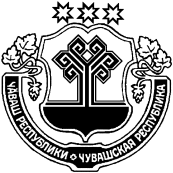  АДМИНИСТРАЦИЯКАРАБАШСКОГО СЕЛЬСКОГОПОСЕЛЕНИЯПОСТАНОВЛЕНИЕ17.11.2022 № 76деревня КарабашиN п/пНаименование мероприятияСроки реализацииОтветственный исполнитель12341.Внесение изменений в муниципальные программы Карабашского сельского поселения Мариинско-Посадского района Чувашской Республики в целях их приведения в соответствие с решением о бюджете не позднее трех месяцев со дня вступления в силу Решения о бюджете администрация Карабашского сельского поселения Мариинско-Посадского района Чувашской РеспубликиПРОЕКТ ПЛАНИРОВКИ И МЕЖЕВАНИЯ ТЕРРИТОРИИ линейного объекта: «Улично-дорожная сеть д.Нижеры Аксаринского сельского поселенияМариинско-Посадского районаЧувашской Республики» (утверждаемая часть) 03.ППМТ.2022Изм.№ док.Подп.ДатаНаименование№ листаПРОЕКТ ПЛАНИРОВКИ ТЕРРИТОРИИ1.Общие положения42.Сведения о планируемой территории53.Предложения по установлению линий градостроительного регулирования64.Предложения по установлению границ земельных участков, на которых расположены объекты строительства135.Предложения по установлению границ и разрешенного использования образуемых земельных участков13ПРОЕКТ МЕЖЕВАНИЯ ТЕРРИТОРИИ1.Основания для проектирования142.Предложения по установлению границ и разрешенного использования проектируемых земельных участков14Таблица 2. КАТАЛОГ КООРДИНАТ характерных точек земельного участка153.Заключение о соответствии разработанной документации требованиям законодательства о градостроительной деятельности. 22Графический материал к основной частиПлан красных линий1л.Проектный план1л.Номера точекКоординатыКоординатыНомера точекXY1231385302,961277487,062385302,131277491,503385301,081277494,934385286,391277550,575385279,261277569,036385277,031277577,457385275,631277583,568385272,011277602,479385266,741277620,4510385261,681277642,3911385250,131277693,0212385245,421277709,7213385241,991277726,4614385236,991277741,5315385236,221277744,3416385231,671277766,9217385214,571277824,4618385212,191277858,8519385284,931277474,6220385261,611277580,4421385254,221277614,7322385240,181277657,3323385232,631277686,4824385219,421277746,2725385218,151277757,6626385215,421277768,3027385204,521277814,3428385200,501277839,3529384894,011277707,9230384888,831277723,2231384877,201277765,3532384867,261277793,6533384860,701277806,6434384856,331277819,7135384855,051277830,5336384854,651277842,6137384849,741277855,5338384847,431277862,5239384846,021277870,7640384843,191277882,1241384838,821277899,5042384837,321277905,4643384833,491277920,9944384829,881277936,7245384621,751277989,6546384596,141277971,7347384584,431277960,9848384568,111277968,7649384597,651277988,9950384660,621278035,3551384671,121278054,7452384658,871278060,7853384649,001278070,4754384634,561278086,3755384629,871278091,9956384612,211278110,8157384606,391278119,5458384598,161278133,9859384593,781278143,6460384585,601278160,5161384580,351278174,3362384577,651278184,2963384575,731278192,3764384472,011278209,0365384462,631278206,2366384426,371278180,1867384400,491278163,5868384374,171278141,4969384502,921278368,9770384490,601278383,1371384484,471278393,2072384479,321278393,9373384457,781278421,4374384435,671278448,2875384394,771278482,5176384392,981278486,9177384389,941278497,2778384388,801278504,8579384380,351278556,4780384378,301278571,8681384375,711278599,4182384374,791278610,6483384373,861278632,4984384371,671278652,2685384368,791278688,2286384368,401278733,3987384365,461278758,5188384363,961278781,8489384361,801278797,0790384359,931278810,1791384354,051278850,6192384348,511278879,7693384345,261278906,9594384338,701278931,1295384326,771278943,1896384320,151278953,6097384379,061278489,7498384377,511278496,4599384365,951278545,67100384363,971278558,43101384359,181278593,80102384354,881278668,63103384355,281278709,64104384348,831278782,31105384348,071278791,03106384346,401278804,86107384341,841278821,37108384335,171278871,11109384320,601278890,71110384301,031278898,88111384286,841278891,76112384273,401278891,95113384251,221278874,47114384232,591278859,94115384222,581278852,24116384214,751278846,17117384198,941278834,49118384194,381278830,58119384155,051278796,12120384136,341278775,69121384130,041278770,08122384123,361278759,18123384119,161278743,96124384116,671278735,82125384113,591278723,68126384111,231278703,12127384104,871278680,08128384106,491278712,96129384110,441278733,31130384117,351278764,74131384129,251278782,55132384167,421278822,51133384182,361278832,85134384200,791278843,57135384283,511278908,08136384302,391278995,55137384308,251279005,25138384330,241279025,44139384351,521279043,27140384357,921279057,24141384365,011279067,44142384368,951279078,94143384400,631279160,45144384433,911279224,15145384384,411279231,37146384357,261279232,55147384353,441279235,12148384288,011279240,13149384284,261279274,30150384284,131279281,09151384286,861279297,40152384289,851279328,42153384281,741279034,72154384281,711279053,62155384282,271279077,35156384282,811279085,09157384284,831279156,00158384284,921279170,78159384285,521279183,53160384287,371279230,29161384266,261279033,34162384267,661279073,85163384269,951279116,50164384271,121279132,25165384273,271279156,54166384273,471279184,95167384270,911279238,82168384272,831279279,06169384272,301279298,12170384235,371279004,89171384224,551279011,75172384206,281279014,95173384190,961279013,82174384163,091279006,82175384143,871279006,21176384114,361279000,71177384099,291279002,11178384020,101278990,66179384026,381279008,82180384086,881279013,39181384128,221279023,72182384182,221279029,48Условный номер ЗУПлощадькв.м.Категория земельСведения о зарегистрированных правахВид разрешенного использованияМестоположение ЗУ12345621:16:000000:ЗУ155628Земли населенных пунктовСведения отсутствуютУлично-дорожная сетьЧувашская Республика-Чувашия, р-н Мариинско-Посадский, Аксаринское сельское поселениед. Нижеры (территориальная зона Ж-1)Таблица 2Таблица 2Таблица 2Таблица 2КАТАЛОГ КООРДИНАТхарактерных точек земельного участка (Система координат МСК-21)КАТАЛОГ КООРДИНАТхарактерных точек земельного участка (Система координат МСК-21)КАТАЛОГ КООРДИНАТхарактерных точек земельного участка (Система координат МСК-21)КАТАЛОГ КООРДИНАТхарактерных точек земельного участка (Система координат МСК-21)Номера точекКоординатыКоординатыДлина линии, мНомера точекXYДлина линии, м123421:16:000000:ЗУ121:16:000000:ЗУ121:16:000000:ЗУ121:16:000000:ЗУ11385302,181277482,9398,032385273,931277576,805,743385272,591277582,3846,734385262,241277627,9566,045385248,881277692,6253,676385235,231277744,5222,747385230,541277766,7760,228385213,831277824,6334,429385211,371277858,9623,3710385218,701277881,156,0911385213,141277883,6329,7512385183,391277883,11154,0313385033,061277916,6761,7314384971,341277917,6246,1515384931,111277940,237,1416384924,411277942,694,9817384919,551277943,7623,9918384895,561277944,1033,0019384865,021277956,6066,8620384799,321277968,9816,2621384784,481277962,3326,0922384758,451277960,4913,9723384748,661277970,4599,7124384682,951278045,4528,5725384658,351278059,9735,7226384633,131278085,276,5927384628,741278090,1826,4028384611,701278110,3421,9329384599,861278128,8043,6930384581,301278168,3525,2431384574,821278192,7432,0332384590,261278220,8031,3533384588,911278252,1239,7934384576,041278289,7746,3435384553,541278330,2863,5336384502,611278368,2626,9637384484,931278388,617,7738384478,681278393,2369,4839384434,631278446,9653,7640384393,891278482,0414,8341384388,861278495,9961,2742384378,741278556,4246,8343384374,021278603,0185,5744384367,801278688,3544,1045384365,871278732,4150,3446384361,551278782,5673,3647384351,811278855,2773,0448384338,861278927,1523,7849384323,361278945,1853,7250384294,061278990,2121,9651384308,661279006,6132,4552384332,611279028,5023,4953384350,541279043,6826,7454384362,971279067,3588,3855384395,191279149,6512,1656384399,831279160,8910,9257384404,601279170,717,0158384407,991279176,8527,2759384427,111279196,3014,5260384435,221279208,3410,0861384433,791279218,3215,5762384418,311279219,993,1563384418,631279223,1277,6864384341,371279231,1859,1365384282,521279236,953,7266384282,301279240,664,4567384286,531279239,270,9768384287,261279239,9134,7069384283,511279274,416,8970384283,601279281,3032,4071384287,671279313,442,8372384284,841279313,5310,8973384273,951279313,4169,3674384271,941279244,084,4575384276,171279242,695,3876384276,481279237,325,1677384271,581279238,9354,3478384274,591279184,6728,3579384274,221279156,3239,9580384270,871279116,5142,7881384268,641279073,7941,7982384267,631279032,0184,7783384182,991279027,3654,0984384129,261279021,1143,6685384086,551279012,0360,3186384026,421279007,4116,1987384010,391279005,1212,2788384010,851278992,8628,2389384038,771278997,0061,3990384099,831279003,3664,3691384163,971279008,7227,5192384190,761279014,9715,9793384206,691279016,1618,6394384225,221279014,2626,4495384247,221278999,6033,4796384276,821278983,9778,8097384320,411278918,335,8798384320,041278912,478,0199384313,251278908,234,89100384308,491278909,367,00101384304,361278915,0112,62102384292,121278911,939,94103384283,721278906,6179,26104384220,961278858,2126,44105384199,781278842,386,04106384194,451278839,5313,68107384182,711278832,5118,19108384167,841278822,0455,06109384130,031278782,0221,32110384118,051278764,3952,68111384106,881278712,9135,67112384098,611278678,215,10113384102,571278675,0029,66114384110,471278703,5920,49115384113,081278723,9112,50116384116,311278735,9923,99117384123,031278759,0213,50118384129,331278770,967,58119384134,341278776,6528,86120384154,651278797,1537,37121384182,551278822,0120,74122384198,731278834,9938,78123384229,331278858,8127,23124384251,271278874,9427,66125384272,801278892,3113,85126384286,621278893,2215,91127384301,051278899,9122,11128384321,591278891,7323,81129384335,881278872,6820,07130384339,601278852,9630,67131384343,321278822,5219,78132384348,081278803,3294,27133384356,271278709,4141,93134384356,221278667,4867,51135384360,361278600,1041,98136384365,421278558,4370,19137384380,051278489,788,23138384382,591278481,95140,39139384456,651278362,6828,79140384484,911278357,1942,01141384521,741278336,9941,44142384553,061278309,8556,05143384577,571278259,4422,24144384582,131278237,6714,23145384582,111278223,4416,18146384575,141278208,8412,22147384567,951278198,9612,17148384560,531278189,3116,49149384569,031278175,1869,59150384599,121278112,435,12151384601,871278108,1115,67152384614,401278098,7031,78153384632,351278072,4847,27154384661,701278035,4260,98155384613,461277998,1154,20156384569,621277966,2413,29157384577,851277955,8124,26158384595,561277972,3933,14159384622,511277991,6874,12160384695,791277980,586,61161384702,351277979,7858,84162384754,591277952,718,10163384760,871277947,5974,29164384823,561277907,7257,47165384839,191277852,4212,44166384838,601277839,9997,03167384872,461277749,0619,46168384875,061277729,7732,86169384894,741277703,450,81170384895,481277703,7710,08171384891,331277712,9653,07172384876,191277763,8231,19173384866,401277793,4314,42174384860,151277806,4214,08175384855,831277819,8222,55176384853,261277842,2220,55177384846,781277861,7277,95178384828,861277937,5837,01179384864,431277947,7941,74180384902,541277930,7722,46181384922,811277921,0934,41182384954,161277906,9092,30183385037,531277867,3032,57184385067,571277854,7241,99185385109,431277851,4387,49186385196,791277856,2017,35187385201,661277839,5525,75188385205,981277814,1758,41189385219,671277757,3911,69190385221,011277745,7890,42191385242,001277657,8345,42192385256,141277614,67143,88193385286,041277473,9318,48Внутренний контурВнутренний контурВнутренний контурВнутренний контур194384293,021278999,3768,69195384344,261279045,1132,79196384360,331279073,6938,26197384372,571279109,9467,69198384399,541279172,029,88199384404,851279180,3526,26200384422,781279199,5310,64201384427,851279208,897,33202384425,871279215,958,03203384418,101279217,9847,06204384371,361279223,4948,72205384322,901279228,5220,451206384302,551279230,5516,14207384286,411279230,6074,36208384282,991279156,3273,46209384281,681279082,8748,39210384280,381279034,5013,94211384281,861279020,6424,02ПРОЕКТ ПЛАНИРОВКИ И МЕЖЕВАНИЯ ТЕРРИТОРИИ линейного объекта: «Улично-дорожная сеть д.Тузи Аксаринского сельского поселенияМариинско-Посадского районаЧувашской Республики» (утверждаемая часть) 08.ППМТ.2022Изм.№ док.Подп.ДатаНаименование№ листаПРОЕКТ ПЛАНИРОВКИ ТЕРРИТОРИИ1.Общие положения42.Сведения о планируемой территории53.Предложения по установлению линий градостроительного регулирования64.Предложения по установлению границ земельных участков, на которых расположены объекты строительства95.Предложения по установлению границ и разрешенного использования образуемых земельных участков9ПРОЕКТ МЕЖЕВАНИЯ ТЕРРИТОРИИ1.Основания для проектирования102.Предложения по установлению границ и разрешенного использования проектируемых земельных участков10Таблица 2. КАТАЛОГ КООРДИНАТ характерных точек земельного участка113.Заключение о соответствии разработанной документации требованиям законодательства о градостроительной деятельности.13Графический материал к основной частиПлан красных линий1л.Проектный план 1л.Номера точекКоординатыКоординатыНомера точекXY1231385158,251279301,802385146,521279316,773385142,181279322,654385128,751279342,565385100,841279384,416385066,271279431,447385057,491279443,588385042,951279463,689385035,641279473,7010385023,051279490,6311385004,411279516,6212384999,331279523,2413384988,591279538,1414384981,461279547,7515384966,331279568,4316384958,941279579,4317384952,041279589,0218384945,131279598,5719384915,341279640,8520384904,651279653,6321384899,091279660,7322384853,561279720,9223384839,071279740,8624384815,311279771,0425384801,081279785,5026384796,761279789,2627384758,441279821,4528384726,261279849,0329384717,381279856,2430384706,621279865,3631384688,561279883,1532384657,331279934,9833384649,451279945,3234384688,911279863,9335384704,321279850,1436384717,061279838,8537384725,491279831,9738384736,371279821,7739384748,661279810,7340384806,361279757,8141384813,421279750,4842384822,821279738,5643384826,161279734,0544384830,461279728,2445384837,741279717,3246384871,111279669,6947384875,401279663,6148384899,331279632,8849384902,781279627,5650384943,791279574,0051384955,751279558,8952384963,551279547,8253384976,391279528,7254385000,381279497,1955385015,911279476,4656385024,261279463,5857385036,141279444,8158385051,461279420,4859385058,181279415,5460385068,761279401,9261385088,821279374,9662385107,481279351,0963385115,891279340,1964385120,491279334,3365385132,231279317,4566385154,871279279,51Условный номер ЗУПлощадькв.м.Категория земельСведения о зарегистрированных правахВид разрешенного использованияМестоположение ЗУ12345621:16:221001:ЗУ111380Земли населенных пунктовСведения отсутствуютУлично-дорожная сеть(код 12.01)Чувашская Республика-Чувашия, р-н Мариинско-Посадский, Аксаринское сельское поселениед.Тузи(территориальная зона Ж-1)Таблица 2Таблица 2Таблица 2Таблица 2КАТАЛОГ КООРДИНАТхарактерных точек земельного участка(Система координат МСК-21)КАТАЛОГ КООРДИНАТхарактерных точек земельного участка(Система координат МСК-21)КАТАЛОГ КООРДИНАТхарактерных точек земельного участка(Система координат МСК-21)КАТАЛОГ КООРДИНАТхарактерных точек земельного участка(Система координат МСК-21)Номера точекКоординатыКоординатыДлина линии, мНомера точекXYДлина линии, м123421:16:221001:ЗУ121:16:221001:ЗУ121:16:221001:ЗУ121:16:221001:ЗУ11385183,461279248,8021,842385176,721279269,5715,803385173,431279285,0214,374385166,371279297,546,255385161,361279293,8035,896385140,741279323,1823,167385127,441279342,1450,248385099,621279383,9798,289385042,221279463,7430,9010385023,241279488,1289,5911384970,781279560,74118,1612384900,771279655,9277,5613384853,861279717,6929,8914384836,651279742,1335,4015384814,431279769,6925,2616384796,241279787,2251,4117384757,371279820,8767,2818384706,031279864,3625,6119384687,671279882,2214,7620384679,941279894,7945,2121384656,461279933,4315,7922384645,791279945,073,0323384643,891279942,7155,5424384673,831279895,9327,2425384684,371279870,8188,2026384749,601279811,4477,0727384806,861279759,8512,3028384815,131279750,7514,3229384823,521279739,1413,5830384831,581279728,2111,7331384838,141279718,4954,6332384869,571279673,8125,6733384885,001279653,3025,5634384900,231279632,77133,4435384797,181279547,9968,5136384740,411279509,643,2337384742,301279507,0240,0138384775,171279529,8328,4139384798,931279545,40133,5340384903,211279628,8067,6741384944,751279575,3856,8342384978,161279529,4139,7143385001,501279497,2825,6244385016,671279476,6315,4445385025,281279463,8158,6746385059,021279415,8150,9847385090,071279375,3844,9048385117,611279339,9227,2049385133,481279317,8310,7550385136,891279307,6425,7651385152,471279287,122,4352385154,401279288,5911,0553385159,291279278,6810,9854385152,671279269,9211,5755385158,111279259,717,5756385165,681279259,6318,3757385171,371279242,165,4158385176,141279244,728,38ПРОЕКТ ПЛАНИРОВКИ И МЕЖЕВАНИЯ ТЕРРИТОРИИ линейного объекта: «Улично-дорожная сеть д.Мертень Аксаринского сельского поселенияМариинско-Посадского районаЧувашской Республики» (утверждаемая часть) 07.ППМТ.2022Изм.№ док.Подп.ДатаНаименование№ листаПРОЕКТ ПЛАНИРОВКИ ТЕРРИТОРИИ1.Общие положения42.Сведения о планируемой территории53.Предложения по установлению линий градостроительного регулирования64.Предложения по установлению границ земельных участков, на которых расположены объекты строительства95.Предложения по установлению границ и разрешенного использования образуемых земельных участков9ПРОЕКТ МЕЖЕВАНИЯ ТЕРРИТОРИИ1.Основания для проектирования102.Предложения по установлению границ и разрешенного использования проектируемых земельных участков10Таблица 2. КАТАЛОГ КООРДИНАТ характерных точек земельного участка113.Заключение о соответствии разработанной документации требованиям законодательства о градостроительной деятельности. 13Графический материал к основной части14План красных линий1л.Проектный план 1л.Номера точекКоординатыКоординатыНомера точекXY1231384929,541280875,262384882,891280919,193384867,521280929,954384843,221280951,805384838,061280960,466384818,791280971,857384813,571280975,218384808,411280979,049384802,941280982,6310384787,141280993,2811384772,321281003,6512384741,861281024,6613384723,141281037,7314384717,471281041,7915384692,391281059,2416384678,041281069,6817384667,371281077,3318384652,511281087,1419384647,031281090,4620384641,781281093,8421384617,711281110,0322384612,461281113,9923384606,181281121,6224384605,691281129,7025384606,551281140,5826384615,591281186,2127384629,421281225,8528384618,281281231,5229384613,911281203,3330384611,021281191,8931384607,611281188,0432384599,571281154,2733384597,051281134,3834384591,801281104,0635384600,221281097,7736384611,601281093,4037384620,971281090,9938384638,901281079,2739384659,761281065,7340384669,351281060,0041384692,801281043,4242384699,321281038,2843384709,701281031,4544384718,801281024,1645384734,411281013,5046384759,461280995,6047384765,331280991,8348384772,011280987,9749384778,861280981,8750384796,661280970,0651384805,421280962,8152384820,471280951,3553384839,821280936,2054384844,201280931,8755384853,871280922,2756384882,301280894,20Условный номер ЗУПлощадькв.м.Категория земельСведения о зарегистрированных правахВид разрешенного использованияМестоположение ЗУ12345621:16:221101:ЗУ15750Земли населенных пунктовСведения отсутствуютУлично-дорожная сеть(код 12.01)Чувашская Республика-Чувашия, р-н Мариинско-Посадский, Аксаринское сельское поселениед.Мертень(территориальная зона Ж-1)Таблица 2Таблица 2Таблица 2Таблица 2КАТАЛОГ КООРДИНАТхарактерных точек земельного участка(Система координат МСК-21)КАТАЛОГ КООРДИНАТхарактерных точек земельного участка(Система координат МСК-21)КАТАЛОГ КООРДИНАТхарактерных точек земельного участка(Система координат МСК-21)КАТАЛОГ КООРДИНАТхарактерных точек земельного участка(Система координат МСК-21)Номера точекКоординатыКоординатыДлина линии, мНомера точекXYДлина линии, м123421:16:221101:ЗУ121:16:221101:ЗУ121:16:221101:ЗУ121:16:221101:ЗУ11384894,031280898,724,512384892,241280902,8621,983384877,801280919,4348,004384841,931280951,3331,295384817,281280970,6035,076384788,651280990,8685,187384718,721281039,4950,898384677,121281068,8042,979384641,471281092,7929,5110384616,931281109,187,5011384611,101281113,909,7812384604,771281121,367,1813384603,941281128,4912,5314384605,381281140,9446,3015384614,761281186,2829,9916384624,291281214,7214,3717384626,191281228,9615,4618384629,081281244,1519,1019384625,331281262,8811,2220384614,761281259,1127,6221384618,851281231,798,2922384619,181281223,5122,0623384614,341281201,9911,6324384611,031281190,846,0425384608,431281185,3934,6826384600,651281151,5922,9727384596,761281128,9523,1728384593,321281106,0411,3529384601,211281097,8818,8230384593,161281080,8738,1631384573,621281048,093,2032384576,391281046,4831,3233384593,251281072,8814,9234384601,771281085,1313,1635384611,211281094,3010,7936384621,651281091,5857,3037384669,811281060,5328,4038384693,121281044,3120,7239384710,271281032,6930,8040384735,161281014,5445,6641384772,641280988,4730,5342384797,881280971,2954,4843384840,381280937,2119,7844384854,551280923,4139,6645384882,561280895,338,7946384890,041280890,728,94Муниципальная газета «Посадский вестник»Адрес редакции и издателя:429570, г. Мариинский Посад, ул. Николаева, 47E-mail: marpos@cap.ruУчредители – муниципальные образования Мариинско-Посадского районаГлавный редактор: Г.Н. ЩербаковаВерстка: А.В. МаксимоваТираж 30 экз. Формат А3